Proiect de lege pentru modificarea şi completarea Legii nr. 85/2014 privind procedurile de prevenire a insolvenţei şi de insolvenţăTabel comparativ Text actual Legea nr. 85/2014 (textele tăiate cu o linie se propun a fi eliminate)Text după consultare publicăArt. 2 - Scopul prezentei legi este instituirea unei proceduri colective pentru acoperirea pasivului debitorului, cu acordarea, atunci când este posibil, a şansei de redresare a activităţii acestuia.Art. 2 - Scopul prezentei legi este instituirea unor proceduri de  prevenire a insolvenței la care pot recurge debitorii aflați în dificultate și, respectiv, a unor proceduri colective de insolvență pentru acoperirea pasivului debitorului, în care, debitorul beneficiază, atunci când este posibil, de șansa de redresare a activității sale.Art. 3 - (1) Procedurile prevăzute de prezenta lege se aplică profesioniştilor, astfel cum sunt definiţi la art. 3 alin. (2) din Codul civil, cu excepţia celor care exercită profesii liberale, precum şi a celor cu privire la care se prevăd dispoziţii speciale în ceea ce priveşte regimul insolvenţei lor.(2)Procedura prevăzută de prezenta lege se aplică şi regiilor autonome.(3) Procedura prevăzută de prezenta lege nu este aplicabilă unităţilor şi instituţiilor de învăţământ preuniversitar, universitar şi entităţilor prevăzute la art. 7 din Ordonanţa Guvernului nr. 57/2002 privind cercetarea ştiinţifică şi dezvoltarea tehnologică, aprobată cu modificări şi completări prin Legea nr. 324/2003, cu modificările şi completările ulterioare.Art. 3 – (1) Procedurile prevăzute de prezenta lege se aplică profesioniştilor, astfel cum sunt definiţi la art. 3 alin. (2) din Codul civil, cu excepţia celor cu privire la care se prevăd dispoziţii speciale în ceea ce priveşte regimul prevenirii insolvenței și al insolvenţei lor. În cazul profesiilor liberale, procedurile prevăzute de prezenta lege vizează întreprinderea acestora, iar nu statutul profesional. Alin. 2 se abrogă(2) În cazul în care un profesionist persoană fizică aflat în insolvență are atât datorii personale, cât și datorii profesionale, care fie nu pot fi separate într-un mod rezonabil, fie se află în diviziuni ale patrimoniului constituite conform art. 2324 alin. (3) din Codul Civil, acestea sunt tratate în cadrul prezentei proceduri de insolvență pentru a obține descărcarea definitivă de obligații. (3) În cazul în care un profesionist persoană fizică aflat în insolvență are atât datorii personale, cât și datorii profesionale care fac parte din diviziuni ale patrimoniului constituite conform art. 2324 alin. (4) din Codul Civil, acestea din urmă sunt tratate în cadrul prezentei proceduri de insolvență pentru a obține descărcarea de obligații. (4) Procedura prevăzută de prezenta lege nu este aplicabilă unităţilor şi instituţiilor de învăţământ preuniversitar, universitar şi entităţilor prevăzute la art. 7 din Ordonanţa Guvernului nr. 57/2002 privind cercetarea ştiinţifică şi dezvoltarea tehnologică, aprobată cu modificări şi completări prin Legea nr. 324/2003, cu modificările şi completările ulterioare.(5) În materia procedurilor de prevenire a insolvenței, prezenta lege nu afectează drepturile și obligațiile debitorului cu privire la pensia ocupațională sau pensia asimilată acesteia, acumulate în condiţiile legilor speciale. CAPITOLUL II: Principiile fundamentale ale procedurilor de prevenire a insolvenţei şi de insolvenţă. DefiniţiiSECŢIUNEA 1: PrincipiiArt. 4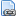 Art. 4 - Prevederile prezentei legi se bazează pe următoarele principii:1.maximizarea gradului de valorificare a activelor şi de recuperare a creanţelor;2.acordarea unei şanse debitorilor de redresare eficientă şi efectivă a afacerii, fie prin intermediul procedurilor de prevenire a insolvenţei, fie prin procedura de reorganizare judiciară;3.asigurarea unei proceduri eficiente, inclusiv prin mecanisme adecvate de comunicare şi derulare a procedurii într-un timp util şi rezonabil, într-o manieră obiectivă şi imparţială, cu un minim de costuri;4.asigurarea unui tratament egal al creditorilor de acelaşi rang;5.asigurarea unui grad ridicat de transparenţă şi previzibilitate în procedură;6.recunoaşterea drepturilor existente ale creditorilor şi respectarea ordinii de prioritate a creanţelor, având la bază un set de reguli clar determinate şi uniform aplicabile;7.limitarea riscului de credit şi a riscului sistemic asociat tranzacţiilor cu instrumente financiare derivate prin recunoaşterea compensării cu exigibilitate imediată în cazul insolvenţei sau al unei proceduri de prevenire a insolvenţei unui cocontractant, având ca efect reducerea riscului de credit la o sumă netă datorată între părţi sau chiar la zero atunci când, pentru acoperirea expunerii nete, au fost transferate garanţii financiare;8.asigurarea accesului la surse de finanţare în procedurile de prevenire a insolvenţei, în perioada de observaţie şi de reorganizare, cu crearea unui regim adecvat pentru protejarea acestor creanţe;9.fundamentarea votului pentru aprobarea planului de reorganizare pe criterii clare, cu asigurarea unui tratament egal între creditorii de acelaşi rang, a recunoaşterii priorităţilor comparative şi a acceptării unei decizii a majorităţii, urmând să se ofere celorlalţi creditori plăţi egale sau mai mari decât ar primi în faliment;10.favorizarea, în procedurile de prevenire a insolvenţei, a negocierii/renegocierii amiabile a creanţelor şi a încheierii unui concordat preventiv;11.valorificarea în timp util şi într-o manieră cât mai eficientă a activelor;12.în cazul grupului de societăţi, coordonarea procedurilor de insolvenţă, în scopul abordării integrate a acestora;13.administrarea procedurilor de prevenire a insolvenţei şi de insolvenţă de către practicieni în insolvenţă şi desfăşurarea acestora sub controlul instanţei de judecată.CAPITOLUL II: Principii şi definiţii  SECŢIUNEA 1: PrincipiiArt. 4 -Prevederile prezentei legi se bazează pe următoarele principii:...2. acordarea unei șanse debitorilor de redresare eficientă a afacerii, prin accesul efectiv al debitorului la mijloace de avertizare timpurie, prin intermediul procedurilor de prevenire a insolvenței sau  prin procedura de reorganizare judiciară, fără a aduce atingere altor soluții de redresare.3. asigurarea unor proceduri de prevenire a insolvenței și insolvență eficiente, inclusiv prin mecanisme adecvate de comunicare și derulare a procedurii într-un timp util și rezonabil, într-o manieră obiectivă și imparțială, cu un minim de costuri, de natură a duce la descărcarea de obligații;5. asigurarea unui grad ridicat de transparență și previzibilitate în procedurile prevăzute de prezenta lege;51. protejarea informațiilor de natură concurențială privind afacerea debitorului, fără a împiedica accesul creditorilor la informațiile necesare și relevante care să le permită acestora să adopte o decizie în procedurile de prevenire a insolvenței și de reorganizare judiciară;8. asigurarea accesului la surse de finanţare în procedurile de prevenire a insolvenţei, în perioada de observaţie şi de reorganizare, cu acordarea unui tratament adecvat, prioritar la plată, pentru protejarea acestor creanţe;9. fundamentarea votului pentru aprobarea acordului /planului de restructurare sau de reorganizare pe criterii clare, cu asigurarea unui tratament egal între creditorii de acelaşi rang, a recunoaşterii priorităţilor comparative şi a acceptării unei decizii a majorităţii, urmând să se ofere celorlalţi creditori plăţi egale sau mai mari decât ar primi în cazul următoarei alternative optime sau în faliment, după caz;10. favorizarea, în procedurile de prevenire a insolvenţei, a negocierii/renegocierii amiabile a creanţelor şi a încheierii unui acord de restructurare sau, după caz, a unui concordat preventiv, asigurând continuitatea întreprinderii;12. în cazul grupului de societăți, coordonarea procedurilor de prevenire a insolvenței și de insolvență, în scopul abordării integrate a acestora; 13. administrarea procedurilor de prevenire a insolvenței și de insolvență de către practicieni în insolvență și desfășurarea acestora sub controlul instanței de judecată, în limitele prevăzute de prezenta lege.SECŢIUNEA 2: DefiniţiiArt. 5(1) În înţelesul prezentei legi, termenii şi expresiile au următoarele semnificaţii:1.acord de compensare bilaterală (netting) reprezintă:a)orice acord master de netting - orice înţelegere sau clauză în cadrul unui contract financiar calificat dintre două părţi, prin care se prevede un netting al unor plăţi ori o îndeplinire a unor obligaţii sau o realizare a unor drepturi prezente ori viitoare rezultând din sau având legătură cu unul ori mai multe contracte financiare calificate;b)orice acord master - master de netting - orice acord master de netting între două părţi, prin care se prevede nettingul între două sau mai multe acorduri master de netting;c)orice înţelegere de garantare subsecventă ori în legătură cu unul sau mai multe acorduri master de netting;2.activităţi curente reprezintă acele activităţi de producţie, comerţ sau prestări de servicii şi operaţiuni financiare, propuse a fi efectuate de debitor în perioada de observaţie şi în perioada de reorganizare, în cursul normal al activităţii sale, cum ar fi:a)continuarea activităţilor contractate şi încheierea de noi contracte, conform obiectului de activitate;b)efectuarea operaţiunilor de încasări şi plăţi aferente acestora;c)asigurarea finanţării capitalului de lucru în limite curente;3 abrogat 4.administrator special este persoana fizică sau juridică desemnată de adunarea generală a acţionarilor/asociaţilor/membrilor debitorului, împuternicită să le reprezinte interesele în procedură şi, atunci când debitorului i se permite să îşi administreze activitatea, să efectueze, în numele şi pe contul acestuia, actele de administrare necesare;5.averea debitorului reprezintă totalitatea bunurilor şi drepturilor sale patrimoniale, inclusiv cele dobândite în cursul procedurii insolvenţei, care pot face obiectul executării silite potrivit Codului de procedură civilă;6.Buletinul procedurilor de insolvenţă, denumit în continuare BPI, este publicaţia editată de Oficiul Naţional al Registrului Comerţului, care are drept scop publicarea citaţiilor, convocărilor, notificărilor şi comunicărilor actelor de procedură efectuate de instanţele judecătoreşti, administratorul judiciar/lichidatorul judiciar după deschiderea procedurii de insolvenţă prevăzute de prezenta lege, precum şi a altor acte care, potrivit legii, trebuie publicate;7.centrul principalelor interese ale debitorului, în situaţia procedurii de insolvenţă cu element de extraneitate, este, până la proba contrarie, după caz:a)sediul social al persoanei juridice;b)sediul profesional al persoanei fizice care exercită o activitate economică sau o profesie independentă;c)domiciliul persoanei fizice care nu exercită o activitate economică sau o profesie independentă;8.cererea comună de deschidere a procedurii insolvenţei este cererea formulată de debitor sau creditor, având drept scop deschiderea procedurii insolvenţei în mod concomitent împotriva a 2 sau a mai multor membri ai grupului de societăţi, în cadrul unor dosare separate, repartizate spre soluţionare aceluiaşi judecător-sindic;9.controlul este capacitatea de a determina sau influenţa în mod dominant, direct ori indirect, politica financiară şi operaţională a unei societăţi sau deciziile la nivelul organelor societare. O persoană va fi considerată ca deţinând controlul atunci când:a)deţine în mod direct sau indirect o participaţie calificată de cel puţin 40% din drepturile de vot ale respectivei societăţi şi niciun alt asociat sau acţionar nu deţine în mod direct ori indirect un procentaj superior al drepturilor de vot;b)deţine în mod direct sau indirect majoritatea drepturilor de vot în adunarea generală a societăţii respective;c)în calitate de asociat sau acţionar al respectivei societăţi dispune de puterea de a numi sau de a revoca majoritatea membrilor organelor de administraţie, conducere sau supraveghere;10.consumator captiv este consumatorul care, din considerente tehnice, economice sau de reglementare, nu poate alege furnizorul;11.contractul financiar calificat este:a)orice contract având ca obiect operaţiuni cu instrumente financiare derivate;b)orice acord repo şi acord reverse repo;c)orice contract buy-sellback şi sell-buyback; precum şid)orice contract având ca obiect operaţiuni de împrumut de valori mobiliare, realizate pe pieţele reglementate, pieţele asimilate sau pieţele la buna înţelegere, astfel cum sunt acestea reglementate;12.contract de compensare bilaterală reprezintă oricare dintre următoarele:I.(A) orice contract sau clauză cuprinsă într-un contract încheiat între instituţia de credit debitoare şi orice altă entitate, inclusiv persoane fizice, având ca obiect operaţiuni cu instrumente financiare derivate realizate pe pieţele reglementate, pieţele asimilate ori pe pieţele la buna înţelegere, prin care se stipulează compensarea unor obligaţii de plată sau obligaţii de a face, prezente ori viitoare, decurgând din sau având legătură cu unul ori mai multe astfel de contracte, inclusiv orice garanţie accesorie ori având legătură cu acestea; sauII.(B) orice contract sau clauză, de natura celor prevăzute la lit. A, prin care se stipulează compensarea unor obligaţii de plată sau obligaţii de a face, prezente ori viitoare, decurgând din unul sau mai multe contracte de compensare bilaterală, inclusiv orice garanţie accesorie ori având legătură cu acestea, în temeiul cărora compensarea bilaterală contractuală se poate realiza prin una sau mai multe dintre următoarele modalităţi:a)stingerea şi/sau devansarea scadenţei oricărei obligaţii de plată ori obligaţii de a face decurgând din unul sau mai multe contracte din categoria celor prevăzute mai sus;b)calcularea sau estimarea unei valori de compensare, valori de piaţă, valori de lichidare ori valori de înlocuire a oricărei obligaţii care a fost stinsă sau a cărei scadenţă a fost devansată potrivit prevederilor lit. a);c)conversia într-o singură monedă a oricărei valori calculate potrivit prevederilor lit. b);d)compensarea, până la obţinerea unei sume nete, a oricăror valori calculate potrivit prevederilor lit. b), aşa cum au fost convertite potrivit prevederilor lit. c);e)lichidarea bunurilor şi drepturilor din averea instituţiei de credit debitoare;121.convenţie de plată - înţelegerea între debitor şi creditor privind stingerea în una sau mai multe tranşe a obligaţiilor la alte termene decât cele scadente conform prevederilor contractuale sau legale;13.coordonarea procedurală reprezintă setul de măsuri menite să coreleze procedurile de insolvenţă deschise împotriva membrilor unui grup de societăţi, cu scopul de a asigura celeritatea şi armonizarea procedurilor, precum şi minimizarea costurilor;14.creanţe bugetare reprezintă creanţele constând în impozite, taxe, contribuţii, amenzi şi alte venituri bugetare, precum şi accesoriile acestora. Îşi păstrează această natură şi creanţele bugetare care nu sunt acoperite în totalitate de valoarea privilegiilor, ipotecilor sau a gajurilor deţinute, pentru partea de creanţă neacoperită;15.creanţe care beneficiază de o cauză de preferinţă sunt acele creanţe care sunt însoţite de un privilegiu şi/sau de un drept de ipotecă şi/sau de drepturi asimilate ipotecii, potrivit art. 2.347 din Codul civil, şi/sau de un drept de gaj asupra bunurilor din patrimoniul debitorului, indiferent dacă acesta este debitor principal sau terţ garant faţă de persoanele beneficiare ale cauzelor de preferinţă. În cazul în care debitorul este terţ garant, creditorul care beneficiază de o cauză de preferinţă va exercita drepturile corelative numai în ceea ce priveşte bunul sau dreptul respectiv. Aceste cauze de preferinţă au înţelesul dat lor de Codul civil, dacă prin lege specială nu se prevede altfel;16.categoria de creanţe defavorizate este considerată a fi categoria de creanţe pentru care planul de reorganizare prevede cel puţin una dintre modificările următoare pentru creanţele categoriei respective:a)o reducere a cuantumului creanţei şi/sau a accesoriilor acesteia la care creditorul este îndreptăţit potrivit prezentei legi;b)o reducere a garanţiilor ori reeşalonarea plăţilor în defavoarea creditorului, fără acordul expres al acestuia;17.concordat preventiv este un contract încheiat între debitorul în dificultate financiară, pe de o parte, şi creditorii care deţin cel puţin 75% din valoarea creanţelor acceptate şi necontestate, pe de altă parte, omologat de judecătorul-sindic, contract prin care debitorul propune un plan de redresare şi de realizare a creanţelor acestor creditori, iar creditorii acceptă să sprijine eforturile debitorului de depăşire a dificultăţii în care se află;18.creanţe salariale sunt creanţele ce izvorăsc din raporturi de muncă şi raporturi asimilate între debitor şi angajaţii acestuia. Aceste creanţe sunt înregistrate din oficiu în tabelul de creanţe de către administratorul judiciar/lichidatorul judiciar;19.creditor îndreptăţit să participe la procedură este acel titular al unui drept de creanţă asupra averii debitorului, care a înregistrat o cerere de înscriere a creanţei, în urma admiterii căreia acesta dobândeşte drepturile şi obligaţiile reglementate de prezenta lege pentru fiecare stadiu al procedurii. Calitatea de creditor încetează ca urmare a neînscrierii sau a înlăturării din tabelele creditorilor întocmite succesiv în procedură, precum şi prin închiderea procedurii; au calitatea de creditor, fără a depune personal declaraţiile de creanţă, salariaţii debitorului;20.creditor îndreptăţit să solicite deschiderea procedurii insolvenţei este creditorul a cărui creanţă asupra patrimoniului debitorului este certă, lichidă şi exigibilă de mai mult de 60 de zile. Prin creanţă certă, în sensul prezentei legi, se înţelege acea creanţă a cărei existenţă rezultă din însuşi actul de creanţă sau şi din alte acte, chiar neautentice, emanate de la debitor sau recunoscute de dânsul. Creditorii vor putea solicita deschiderea procedurii insolvenţei doar în cazul în care, după compensarea datoriilor reciproce, de orice natură, suma datorată acestora va depăşi suma prevăzută la pct. 72;21.creditor cu creanţe curente sau creditor curent este acel creditor ce deţine creanţe certe, lichide şi exigibile, născute în timpul procedurii de insolvenţă, şi care are dreptul de a i se achita cu prioritate creanţa, conform documentelor din care rezultă;22.creditori chirografari sunt creditorii debitorului înscrişi în tabelele de creanţe care nu beneficiază de o cauză de preferinţă. Sunt creditori chirografari şi creditorii care beneficiază de cauze de preferinţă, ale căror creanţe nu sunt acoperite în totalitate de valoarea privilegiilor, a ipotecilor sau a gajurilor deţinute, pentru partea de creanţă neacoperită. Simpla înscriere în Arhiva Electronică de Garanţii Reale Mobiliare a unei creanţe nu determină transformarea acesteia în creanţă care beneficiază de o cauză de preferinţă;23.creditori indispensabili sunt creditorii chirografari care furnizează servicii, materii prime, materiale sau utilităţi fără de care activitatea debitorului nu se poate desfăşura şi care nu pot fi înlocuiţi de niciun alt furnizor care oferă servicii, materii prime, materiale sau utilităţi de acelaşi fel, în aceleaşi condiţii financiare;24.creditor străin este creditorul al cărui domiciliu sau, după caz, sediu este stabilit într-un stat străin25.data deschiderii procedurii reprezintă:sa)în cazul cererii debitorului de deschidere a procedurii, data pronunţării încheierii judecătorului-sindic, prevăzută la art. 71;b)în cazul cererii creditorului de deschidere a procedurii, data pronunţării sentinţei judecătorului-sindic, prevăzută la art. 72;c)în cazul insolvenţei transfrontaliere, momentul la care hotărârea de deschidere a procedurii produce efecte, chiar dacă aceasta nu are caracter definitiv;26. debitor este persoana fizică sau juridică care poate fi subiect al unei proceduri prevăzute de prezenta lege;27.debitor în dificultate financiară este debitorul care, deşi execută sau este capabil să execute obligaţiile exigibile, are un grad de lichiditate pe termen scurt redus şi/sau un grad de îndatorare pe termen lung ridicat, ce pot afecta îndeplinirea obligaţiilor contractuale în raport cu resursele generate din activitatea operaţională sau cu resursele atrase prin activitatea financiară;28.extras al raportului de activitate reprezintă un rezumat al măsurilor luate de administratorul judiciar/lichidatorul judiciar. Menţionarea următoarelor elemente este obligatorie:a)persoanele de specialitate desemnate potrivit prevederilor art. 61, precum şi onorariul acestora;b)actele de dispoziţie asupra averii debitorului şi documentele încheiate în acest sens, inclusiv procesul-verbal de adjudecare sau contractul de vânzare, după caz;c)încheierea, modificarea sau încetarea unor contracte la care debitorul este parte;d)situaţia încasărilor şi plăţilor, în sinteză;e)promovarea unor acţiuni prevăzute la art. 117-122 sau la art. 169;f)măsuri privind acordarea unei protecţii corespunzătoare creditorului care beneficiază de o cauză de preferinţă;g)stadiul efectuării inventarierii, dacă este cazul;29. insolvenţa este acea stare a patrimoniului debitorului care se caracterizează prin insuficienţa fondurilor băneşti disponibile pentru plata datoriilor certe, lichide şi exigibile, astfel:a)insolvenţa debitorului se prezumă atunci când acesta, după 60 de zile de la scadenţă, nu a plătit datoria sa faţă de creditor; prezumţia este relativă;b)insolvenţa este iminentă atunci când se dovedeşte că debitorul nu va putea plăti la scadenţă datoriile exigibile angajate, cu fondurile băneşti disponibile la data scadenţei;30.insolvenţa instituţiei de credit este acea stare a instituţiei de credit aflate în una dintre următoarele situaţii:a)incapacitatea vădită de plată a datoriilor exigibile cu disponibilităţile băneşti;b)scăderea sub 2% a indicatorului de solvabilitate a instituţiei de credit;c)retragerea autorizaţiei de funcţionare a instituţiei de credit, potrivit prevederilor legale, ca urmare a imposibilităţii de redresare financiară a unei instituţii de credit;31.insolvenţa societăţii de asigurare/reasigurare este acea stare a societăţii de asigurare/reasigurare caracterizată prin una dintre următoarele situaţii:a)incapacitatea vădită de plată a datoriilor exigibile cu disponibilităţile băneşti;b)retragerea autorizaţiei de funcţionare ca urmare a constatării nerespectării sau a imposibilităţii restabilirii nivelului fondurilor proprii eligibile să acopere SCR - cerinţa de capital de solvabilitate şi/sau MCR - cerinţa de capital minim, conform Legii nr. 237/2015 privind autorizarea şi supravegherea activităţii de asigurare şi reasigurare, cu modificările şi completările ulterioare, în cazul societăţilor supravegheate conform părţii I "Regimul de supraveghere Solvabilitate II" din Legea nr. 237/2015, cu modificările şi completările ulterioare, sau ca urmare a scăderii valorii marjei de solvabilitate disponibile sub jumătate din limita minimă prevăzută de reglementările legale în vigoare pentru fondul de siguranţă, în cazul societăţilor supravegheate conform părţii a II-a «Regimul naţional de supraveghere» din Legea nr. 237/2015, cu modificările şi completările ulterioare;
c)retragerea autorizaţiei în cazul asigurătorului rezidual rezultat din procesul de rezoluţie conform prevederilor art. 71 din Legea nr. 246/2015 privind redresarea şi rezoluţia asigurătorilor;
32.instanţa străină este autoritatea judecătorească sau orice altă autoritate competentă potrivit legii statului de origine, abilitată să deschidă şi să controleze sau să supravegheze o procedură străină ori să adopte hotărâri în cursul derulării unei asemenea proceduri;33.instrumente financiare sunt valori mobiliare, titluri de participare ale organismelor de plasament colectiv, instrumente ale pieţei monetare, contracte futures, inclusiv contracte care implică plata unor diferenţe în numerar, contracte forward pe rata dobânzii, swap-uri pe rata dobânzii, cursul de schimb şi acţiuni, opţiuni pe orice instrument financiar prevăzut în aceste categorii, inclusiv contracte care implică plata unor diferenţe în numerar, precum şi opţiuni pe cursul de schimb, rata dobânzii şi instrumente financiare derivate pe mărfuri şi orice alt instrument admis la tranzacţionare pe o piaţă reglementată într-un stat membru sau pentru care s-a făcut o cerere de admitere la tranzacţionare pe o astfel de piaţă;34.înţelegere de garantare este orice contract/instrument de garantare a unui acord de netting sau a unor contracte financiare calificate, incluzând: gajuri, scrisori de garanţie, garanţii personale şi altele asemenea;35.grup de societăţi înseamnă două sau mai multe societăţi interconectate prin control şi/sau deţinerea participaţiilor calificate;36.mandat ad-hoc este o procedură confidenţială, declanşată la cererea debitorului în dificultate financiară, prin care un mandatar ad-hoc, desemnat de instanţă, negociază cu creditorii în scopul realizării unei înţelegeri între unul sau mai mulţi dintre aceştia şi debitor, în vederea depăşirii stării de dificultate în care se află;37.membru al grupului poate fi oricare din societăţile grupului, indiferent dacă este societatea-mamă sau un membru controlat al grupului;38.membru controlat al grupului este acea societate controlată de societatea-mamă;39.obligaţie de cooperare reprezintă îndatorirea instanţelor şi a practicienilor în insolvenţă de a asigura coordonarea procedurală prin următoarele mijloace:a)schimbul de informaţii cu privire la procedură, în special în privinţa creanţelor, activelor şi măsurilor luate de administratorul judiciar/lichidatorul judiciar;b)deschiderea concomitentă a procedurilor de insolvenţă a membrilor grupului, la cererea debitorilor sau a creditorilor;c)fixarea corelată a termenelor procedurale, precum şi a şedinţelor adunării creditorilor;d)în cazul în care nu a fost desemnat acelaşi practician în insolvenţă pentru fiecare membru al grupului, coordonarea comunicării între practicienii în insolvenţă de către practicianul desemnat în dosarul privind societatea-mamă sau, după caz, societatea cu cea mai mare cifră de afaceri conform ultimei situaţii financiare anuale publicate;40.operaţiunea de compensare bilaterală (netting) presupune realizarea, în legătură cu unul sau mai multe contracte financiare calificate, a uneia sau a mai multora dintre următoarele operaţiuni:a)încetarea unui contract financiar calificat şi/sau accelerarea oricărei plăţi sau îndepliniri a unei obligaţii ori realizări a unui drept în baza unuia sau a mai multor contracte financiare calificate având ca temei un acord de compensare bilaterală (netting);b)calcularea sau estimarea unei valori de compensare, valori de piaţă, valori de lichidare ori valori de înlocuire a oricăreia dintre obligaţiile sau drepturile la care se referă lit. a);c)conversia într-o singură monedă a oricărei valori, calculată potrivit lit. b);d)compensarea, până la obţinerea unei sume nete (off-set), a oricăror valori calculate potrivit lit. b) şi convertite potrivit prevederilor lit. c);41.participaţie calificată înseamnă fracţiunea de capital cuprinsă între 20% şi 50% deţinută de către o persoană în altă societate;42.perioada de observaţie este perioada cuprinsă între data deschiderii procedurii insolvenţei şi data confirmării planului de reorganizare sau, după caz, a intrării în faliment;43.piaţa reglementată este sistemul de tranzacţionare prevăzut de art. 125 din Legea nr. 297/2004 privind piaţa de capital, cu modificările şi completările ulterioare;44.procedura colectivă este procedura în care creditorii participă împreună la urmărirea şi recuperarea creanţelor lor, în modalităţile prevăzute de prezenta lege;45.procedura falimentului este procedura de insolvenţă, concursuală, colectivă şi egalitară, care se aplică debitorului în vederea lichidării averii acestuia pentru acoperirea pasivului, urmată de radierea debitorului din registrul în care este înmatriculat;46.procedura generală reprezintă procedura de insolvenţă prevăzută de prezenta lege, prin care un debitor care îndeplineşte condiţiile prevăzute la art. 38 alin. (1), fără a le îndeplini simultan şi pe cele de la art. 38 alin. (2), intră, după perioada de observaţie, succesiv, în procedura de reorganizare judiciară şi în procedura falimentului sau, separat, numai în reorganizare judiciară ori doar în procedura falimentului;47.procedura simplificată reprezintă procedura de insolvenţă prevăzută de prezenta lege, prin care debitorul care îndeplineşte condiţiile prevăzute la art. 38 alin. (2) intră direct în procedura falimentului, fie odată cu deschiderea procedurii insolvenţei, fie după o perioadă de observaţie de maximum 20 de zile, perioadă în care vor fi analizate elementele prevăzute la art. 38 alin. (21 lit. c) şi d);48.procedura română de insolvenţă este orice procedură reglementată de prezenta lege, cu excepţia procedurilor de prevenire a insolvenţei;49.procedura străină este procedura colectivă, publică, judiciară sau administrativă, care se desfăşoară în conformitate cu legislaţia în materie de insolvenţă a unui stat străin, inclusiv procedura provizorie, în care bunurile şi activitatea debitorului sunt supuse controlului sau supravegherii unei instanţe străine, în scopul reorganizării sau lichidării activităţii acelui debitor;50.procedura străină principală este procedura străină de insolvenţă care se desfăşoară în statul în care se situează centrul principalelor interese ale debitorului;51.procedura străină secundară este procedura străină de insolvenţă, alta decât cea principală, care se desfăşoară în statul în care debitorul îşi are stabilit un sediu;52.profesia liberală este profesia exercitată în baza unei calificări profesionale, cu titlu personal, pe propria răspundere şi în mod independent, implicând activităţi de natură intelectuală în interesul clientului şi servind interesul public. Caracteristice pentru aceste profesii sunt: existenţa unui cod de etică, pregătirea profesională continuă şi confidenţialitatea relaţiilor cu clientul;53.programul de plată a creanţelor este graficul de achitare a acestora menţionat în planul de reorganizare care include:a)cuantumul sumelor pe care debitorul se obligă să le plătească creditorilor, dar nu mai mult decât sumele datorate conform tabelului definitiv de creanţe; în cazul creditorilor beneficiari ai unei cauze de preferinţă sumele vor putea include şi dobânzile;b)termenele la care debitorul urmează să plătească aceste sume;54.reorganizare judiciară este procedura ce se aplică debitorului în insolvenţă, persoană juridică, în vederea achitării datoriilor acestuia, conform programului de plată a creanţelor. Procedura de reorganizare presupune întocmirea, aprobarea, confirmarea, implementarea şi respectarea unui plan, numit plan de reorganizare, care poate să prevadă, nelimitativ, împreună sau separat:a)restructurarea operaţională şi/sau financiară a debitorului;b)restructurarea corporativă prin modificarea structurii de capital social;c)restrângerea activităţii prin lichidarea parţială sau totală a activului din averea debitorului;55.reprezentant român este practicianul în insolvenţă desemnat ca administrator sau lichidator judiciar ori administrator concordatar, în cadrul unei proceduri române de insolvenţă sau de prevenire a insolvenţei potrivit prevederilor prezentei legi;56.reprezentant străin este persoana fizică sau juridică, incluzând persoanele desemnate cu titlu provizoriu, autorizate, în cadrul unei proceduri străine să administreze reorganizarea sau lichidarea bunurilor şi a activităţii debitorului sau să acţioneze ca reprezentant al unei proceduri străine;57.sediul este orice punct de lucru în care debitorul exercită, cu mijloace umane şi materiale şi cu caracter netranzitoriu, o activitate economică sau o profesie independentă;58.sediul principal este, în situaţia procedurii de insolvenţă cu element de extraneitate, locul în care se află, într-un mod verificabil de către terţi, centrul principal de conducere, supraveghere şi gestiune a activităţii statutare a persoanei juridice, chiar dacă hotărârile organului de conducere respectiv sunt adoptate potrivit directivelor transmise de membri, acţionari sau asociaţi din alte state;59.sediul profesional este locul în care funcţionează, într-un mod verificabil de către terţi, conducerea activităţii economice ori a exercitării profesiei independente a persoanei fizice;60.sistemul alternativ de tranzacţionare este sistemul de tranzacţionare prevăzut la art. 2 alin. (1) pct. 26 din Legea nr. 297/2004, cu modificările şi completările ulterioare;61.societate înseamnă orice entitate de drept privat constituită în temeiul Legii societăţilor nr. 31/1990, republicată, cu modificările şi completările ulterioare;62.societate-mamă este societatea care exercită controlul sau influenţa dominantă asupra celorlalte societăţi din grup;63.societate de asigurare/reasigurare este asigurătorul şi/sau reasigurătorul, astfel cum sunt definiţi la art. 2 din Legea nr. 32/2000 privind activitatea de asigurare şi supravegherea asigurărilor, cu modificările şi completările ulterioare;64.statul în care se găseşte un bun este:a)pentru bunurile corporale - statul pe teritoriul căruia este situat bunul;b)pentru bunurile şi drepturile pe care proprietarul sau titularul trebuie să le înscrie într-un registru public - statul sub a cărui autoritate este păstrat registrul;c)pentru creanţe - statul pe teritoriul căruia se află centrul principalelor interese ale debitorului creanţei, astfel cum este determinat la pct. 7;65.subansamblul funcţional reprezintă un grup de bunuri ale debitorului care asigură realizarea unui produs finit, de sine stătător, sau permite desfăşurarea unei afaceri independente;66.supravegherea exercitată de administratorul judiciar, în condiţiile în care nu s-a ridicat dreptul de administrare al debitorului, constă în analiza permanentă a activităţii acestuia, avizarea prealabilă atât a măsurilor care implică patrimonial debitorul, cât şi a celor menite să conducă la restructurarea/reorganizarea acestuia şi urmărirea operaţiunilor efectuate în baza avizului prealabil. Avizarea se efectuează având la bază o raportare întocmită de către administratorul special, care menţionează şi faptul că au fost verificate şi că sunt îndeplinite condiţiile privind realitatea şi oportunitatea operaţiunilor juridice supuse avizării. Supravegherea operaţiunilor de gestionare a patrimoniului debitorului se face prin avizul prealabil acordat cel puţin cu privire la următoarele operaţiuni:a)plăţile, atât prin contul bancar, cât şi prin casierie; aceasta se poate realiza fie prin avizarea fiecărei plăţi, fie prin instrucţiuni generale cu privire la efectuarea plăţilor;b)încheierea contractelor în perioada de observaţie şi în perioada de reorganizare;c)operaţiunile juridice în litigiile în care este implicat debitorul, avizarea măsurilor propuse privind recuperarea creanţelor;d)operaţiunile care implică diminuarea patrimoniului, precum casări, reevaluări etc.;e)tranzacţiile propuse de către debitor;f)situaţiile financiare şi raportul de activitate ataşat acestora;g)măsurile de restructurare sau modificările contractului colectiv de muncă;h)mandatele pentru adunările şi comitetele creditorilor ale societăţilor aflate în insolvenţă la care societatea debitoare deţine calitatea de creditor, precum şi în adunările generale ale acţionarilor la societăţile la care debitorul deţine participaţii;i)înstrăinarea de active imobilizate din patrimoniul societăţii la care debitorul deţine participaţii sau grevarea de sarcini ale acestora - este necesară, pe lângă avizul administratorului judiciar, şi parcurgerea procedurii prevăzute la art. 87 alin. (2) şi (3);
67.tabel definitiv de creanţe este tabelul care cuprinde toate creanţele asupra averii debitorului la data deschiderii procedurii, acceptate în tabelul preliminar şi împotriva cărora nu s-au formulat contestaţii, precum şi creanţele admise în urma soluţionării contestaţiilor sau cele admise provizoriu de către judecătorul-sindic. În cazul procedurii simplificate, tabelul definitiv de creanţe cuprinde, pe lângă creanţele născute anterior deschiderii procedurii, şi creanţele născute în perioada de observaţie, ce au fost admise la masa credală. În acest tabel se arată suma solicitată, suma admisă şi rangul de prioritate al creanţei potrivit prevederilor art. 159 şi 161;68.tabelul definitiv consolidat de creanţe cuprinde totalitatea creanţelor care figurează ca admise în tabelul definitiv de creanţe şi cele din tabelul suplimentar necontestate, precum şi cele rezultate în urma soluţionării contestaţiilor la tabelul suplimentar. În situaţia în care s-a dispus intrarea în faliment după confirmarea unui plan de reorganizare, tabelul definitiv consolidat va cuprinde: totalitatea creanţelor ce figurează ca admise în tabelul definitiv de creanţe, cele din tabelul suplimentar necontestate, cele rezultate în urma soluţionării contestaţiilor la tabelul suplimentar, din care se vor deduce sumele achitate pe parcursul derulării planului de reorganizare;69.tabelul preliminar de creanţe cuprinde toate creanţele scadente sau nescadente, sub condiţie sau în litigiu, născute înainte de data deschiderii procedurii, acceptate de către administratorul judiciar în urma verificării acestora. În tabel vor fi menţionate atât suma solicitată de către creditor, cât şi suma acceptată şi rangul de prioritate, iar în situaţia creditorului aflat în procedura insolvenţei se va arăta şi administratorul judiciar/lichidatorul judiciar desemnat. În cazul procedurii simplificate, în acest tabel se vor înregistra şi creanţele născute după deschiderea procedurii şi până la momentul intrării în faliment;70.tabelul suplimentar cuprinde toate creanţele născute după data deschiderii procedurii generale şi până la data începerii procedurii falimentului, acceptate de către lichidatorul judiciar în urma verificării acestora. În tabel vor fi menţionate atât suma solicitată de către creditor, cât şi suma acceptată şi rangul de preferinţă;71.testul creditorului privat reprezintă analiza comparativă a gradului de îndestulare a creanţei bugetare prin raportare la un creditor privat diligent, în cadrul unei proceduri de prevenire a insolvenţei sau reorganizare, comparativ cu o procedură de faliment. Analiza are la bază un raport de evaluare întocmit de un evaluator sau un alt specialist şi se raportează inclusiv la durata unei proceduri de faliment comparativ cu programul de plăţi propus. Nu constituie ajutor de stat situaţia în care testul creditorului privat atestă faptul că distribuţiile pe care le-ar primi creditorul bugetar în cazul unei proceduri de prevenire a insolvenţei sau reorganizare sunt superioare celor pe care le-ar primi într-o procedură de faliment;
72. valoarea-prag reprezintă cuantumul minim al creanţei, pentru a putea fi introdusă cererea de deschidere a procedurii de insolvenţă. Valoarea-prag este de 50.000 lei atât pentru creditori, cât şi pentru debitori, inclusiv pentru cererile formulate de lichidatorul numit în procedura de lichidare prevăzută de Legea societăţilor nr. 31/1990, republicată, cu modificările şi completările ulterioare, pentru creanţe de altă natură decât cele salariale, iar pentru salariaţi este de 6 salarii medii brute pe economie/salariat.
73.fondul de comerț reprezintă ansamblul bunurilor mobile şi imobile, corporale şi necorporale - mărci, firme, embleme, brevete de invenții, vad comercial -, utilizate de un operator economic în vederea desfășurării activității sale;74.activitate de interes public reprezintă orice activitate de interes general, local sau naţional, care, pentru a răspunde nevoilor sociale, se desfăşoară în mod regulat şi continuu.
75.instrumente de datorie - în sensul art. 1611 pct. 8 şi al art. 234 pct. 8, înseamnă obligațiuni şi alte forme de datorii transferabile şi instrumente care creează sau recunosc o datorie şi care îndeplinesc toate condiţiile de la art. 2341.41. ansamblu independent reprezintă un grup de bunuri ale debitorului care asigură realizarea unor bunuri sau servicii și desfășurarea activității unei întreprinderi.  „51. avertizarea timpurie reprezintă alertarea asupra existenței unor circumstanțe care ar putea da naștere stării de dificultate sau de insolvență a debitorului;” 81. contracte în derulare reprezintă acele contracte care nu au fost executate în totalitate sau substanțial de toate părțile implicate la data confirmării acordului de restrucutrare sau, după caz, la data deschiderii procedurii concordatului preventiv sau insolvenței;82.  contracte în derulare esențiale reprezintă contractele din categoria prevăzută la punctul 81 necesare pentru continuarea activității curente, inclusiv cele care au ca obiect furnizarea unor bunuri sau servicii a  cărei suspendare ar duce la întreruperea  acesteia, acestea incluzând fără a se limita la contracte de leasing, licență, credit, franciză, furnizare pe termen lung, cum ar fi energie electrică, apa, telecomunicații, gaze;161. creanțele în litigiu reprezintă creanțele a căror existență sau întindere este contestată şi  în privinţa cărora nu s-a pronunțat o hotărâre definitivă, până la data întocmirii acordului de restructurare sau, după caz, a deschiderii procedurii de concordat. 162. creanțe neafectate reprezintă creanțele care nu sunt modificate în mod direct de un acord de restructurare sau de un concordat preventiv; orice creanţă neinclusă în lista creanțelor afectate este creanță neafectată.Punctul 17 se abrogă (se introduce definiția procedurii concordatului preventiv). 23. creditori indispensabili sunt furnizorii care nu pot fi înlocuiți în condiții economice sau financiare rezonabile,  raportat la continuarea activității debitorului.261. descărcare definitivă de obligații reprezintă stingerea, în condiţiile prezentei legi, a datoriilor reduse printr-un acord de restructurare, plan de restructurare sau de reorganizare, ca urmare a realizării acestora, sau, după caz, a celor rămase neachitate ca urmare a închiderii procedurii. 262. dificultatea reprezintă starea generată de orice împrejurare care determină o afectare temporară a activității, ce dă naștere unei amenințări reale și grave la adresa capacității viitoare a debitorului de a-și  plăti datoriile la scadență, dacă nu sunt luate măsuri adecvate; debitorul în stare de dificultate este capabil să își execute obligațiile pe măsură ce devin scadente. Punctul 27 se abrogă.281. finanțare intermediară înseamnă orice finanțare, inclusiv constituire de garanții, credit furnizor cu termen de plată mai mare de 90 zile, acordată de un creditor existent sau un creditor nou, pentru perioada suspendării executărilor silite individuale în procedura concordatului preventiv și pe durata perioadei de observație, în procedura insolvenţei. Aceasta trebuie să fie rezonabilă și imediat necesară pentru ca activitatea  debitorului să se poată derula în continuare sau pentru ca valoarea afacerii debitorului să fie păstrată sau sporită;282. finanțare nouă înseamnă orice finanțare, inclusiv constituire  de garanții, credit furnizor cu termen de plată mai mare de 90 zile,  acordată de un creditor existent sau un creditor nou, în vederea punerii în aplicare a unui acord/plan de restructurare/plan de reorganizare și inclusă în acesta; 29. insolvenţa este acea stare a patrimoniului debitorului care se caracterizează prin insuficienţa fondurilor băneşti disponibile pentru plata datoriilor certe, lichide şi exigibile și care se prezumă atunci când debitorul, după 60 de zile de la scadenţă, nu a plătit datoria sa faţă de creditor; prezumţia este relativă; Punctul 36 se abrogă (se introduce o nouă procedură – procedura Acordului de restructurare)421. perioada suspectă reprezintă oricare dintre intervalele prevăzute de prezenta lege, anterioare deschiderii unei proceduri de insolvență, în care sunt încheiate acte sau operațiuni frauduloase ale debitorului în dauna drepturilor creditorilor, supuse verificării potrivit prevederilor prezentei legi;431. procedura acordului de restructurare reprezintă procedura de prevenire a insolvenței prin care debitorul supune confirmării judecătorului sindic un acord de restructurare negociat în prealabil cu creditorii ale căror creanțe sunt afectate și aprobat în condițiile prezentei legi, în baza căruia își redresează activitatea și își achită total sau parțial creanțele afectate în perioada stabilită prin acordul de restructurare; 441. procedura concordatului preventiv reprezintă procedura judiciară de prevenire a insolvenței, a cărei deschidere suspendă executările silite în condițiile prezentei legi, iar debitorul își redresează activitatea și își achită total sau parțial creanțele afectate în baza unui plan de restructurare votat de creditorii ale căror creanțe sunt afectate și omologat de judecătorul sindic. 53. programul de plată a creanțelor este graficul de achitare a creanţelor, menționat în acordul de restructurare, în planul de restructurare sau în planul de reorganizare, care include:a) cuantumul sumelor pe care debitorul se obligă să le plătească creditorilor; dar nu mai mult decât sumele datorate conform listei creanțelor afectate sau tabelului definitiv de creanţe; în cazul creditorilor beneficiari ai unei cauze de preferinţă sumele vor putea include şi dobânzile;b) termenele la care debitorul urmează să plătească aceste sume;59. sediul profesional este locul în care funcționează, într-un mod verificabil de către terți, conducerea activității economice ori a exercitării profesiei liberale a persoanei fizice; Punctul 65 se abrogă și se introduce definiția ansamblului independent (mai sus). 71. testul creditorului privat reprezintă analiza comparativă a gradului de îndestulare a creanței bugetare prin raportare la un creditor privat diligent, în cadrul unei proceduri de prevenire a insolvenței sau reorganizare, comparativ cu o procedură de faliment. Analiza are la bază un raport de evaluare întocmit de un evaluator autorizat și se raportează inclusiv la durata unei proceduri de faliment comparativ cu programul de plăți propus. Nu constituie ajutor de stat situația în care testul creditorului privat atestă faptul că distribuțiile pe care le-ar primi creditorul bugetar în cazul unei proceduri de prevenire a insolvenței sau reorganizare sunt superioare celor pe care le-ar primi într-o procedură de faliment. Testul creditorului privat poate fi efectuat și la solicitarea părții care propune un acord/plan de restructurare sau un plan de reorganizare, pe cheltuiala acesteia, de un expert independent, inclusiv practicianul în insolvență din cadrul procedurii, și va fi comunicat creditorului bugetar odată cu acordul de restructurare/ planul de restructurare sau odată cu planul de reorganizare. Capitolul III – Avertizarea timpurieArt. 51 -  Avertizarea timpurie a debitorilor se realizează în condițiile legii.Art.52 - Informațiile cu privire la avertizarea timpurie și la procedurile de prevenire a insolvenței și de insolvență sunt disponibile online publicului, în condițiile legii.TITLUL I: Proceduri de prevenire a insolvențeiCAPITOLUL I: Dispoziții generaleArt. 6 - Prezentul titlu se aplică debitorilor aflaţi în dificultate financiară.Art. 6 – (1) Procedurile de prevenire a insolvenței, prevăzute de prezentul titlu, se aplică debitorilor aflați în dificultate, dar care nu se află în insolvență. (2) Debitorul va face dovada faptului că este în dificultate prin raportul întocmit de administratorul restructurării sau administratorul concordatar, care va cuprinde cel puțin următoarele elemente:  a) natura stării de dificultate, respectiv descrierea împrejurării care determină afectarea activității și efectele previzionate;b) factorii interni și externi care au determinat starea de dificultate a debitorului;c) principalii indicatori financiari care justifică existenţa unei amenințări la adresa capacității viitoare a debitorului de a-și plăti datoriile la scadență;d) motivul pentru care dificultatea nu poate fi considerată reversibilă în mod natural prin continuarea activității planificate a debitorului fără luarea unor măsuri adecvate de redresare.(3) Raportul va fi anexat acordului de restructurare, iar, în cazul procedurii concordatului, cererii debitorului privind deschiderea procedurii.(4) În cazul în care o procedură de prevenire a insolvenței a avut ca efect o descărcare definitivă de obligații, debitorul nu va putea accesa o altă procedură de prevenire a insolvenței într-un termen de 12 luni de la data închiderii acelei proceduri.  (5) Faptul că debitorul se află într-o procedură prevăzută de prezentul titlu nu aduce atingere unor drepturi sau obligații ale acestuia prevăzute de alte acte normative. Orice decăderi, limitări, interdicții ori altele asemenea instituite prin norme legale pentru ajungerea debitorului în stare de dificultate în sensul prezentei legi nu sunt aplicabile, iar prevederile contractuale în acest sens  sunt considerate nescrise. Totodată, accesarea unei proceduri prevăzute de prezentul titlu nu reprezintă motiv de modificare a clasificării creditelor debitorului și a calculului de provizion.(6) Prezentul titlu nu se aplică debitorilor care au fost condamnați definitiv în ultimii 3 ani anteriori depunerii cererii de confirmare a acordului de restructurare sau cererii de deschidere a procedurii concordatului  pentru infracțiuni prevăzute de: Legea nr. 31/1990, republicată, cu modificările și completările ulterioare;Legea nr. 129/2019 pentru prevenirea şi combaterea spălării banilor și finanțării terorismului, precum şi pentru modificarea şi completarea unor acte normative, cu modificările şi completările ulterioare; Legea nr.227/2015 privind Codul fiscal, cu modificările şi completările ulterioare;Legea nr. 241/2005 pentru prevenirea și combaterea evaziunii fiscale, cu modificările și completările ulterioare ulterioare.(7) Dacă condamnarea definitivă a fost pronunțată pentru nerespectarea unor obligații legate de ținerea unor evidețe contabile sau încălcarea unor obligații contabile, debitorii pot accesa o procedură de prevenire a insolvenței dacă au luat măsuri pentru refacerea evidențelor contabile astfel încât creditorii să aibă acces la informațiile necesare pentru a-și exprima votul asupra acordului/planului de restructurare, interdicția prevăzută la alin. (6) nefiind aplicabilă.Art. 61  - (1) Prevederile generale referitoare la organizarea și funcționarea debitorilor supuși prezentului titlu rămân aplicabile.(2) Pe durata procedurilor prevăzute de prezentul titlu debitorul își păstrează dreptul de administrare în condițiile dreptului comun.(3) Drepturile individuale și colective ale salariaților, inclusiv drepturile de informare și consultare, nu sunt afectate de procedurile prevăzute de prezentul titlu. Art. 7 - (1) Organele care aplică procedurile prevăzute de prezentul titlu sunt: instanţele judecătoreşti, prin preşedintele tribunalului sau, după caz, prin judecătorul-sindic, mandatarul ad-hoc, respectiv administratorul concordatar.(2) Creditorii participă la procedură în mod individual, în măsura permisă de drepturile aferente creanţei lor, precum şi în mod colectiv, potrivit prezentei legi, prin adunarea creditorilor (o menţinem? Art. 27 – sedinte colective ale creditorilor) şi reprezentantul creditorilor.(3) Debitorul participă la procedură prin reprezentanţii săi legali sau convenţionali.Art. 7 - (1) Organele care aplică procedurile prevăzute de prezentul titlu sunt: instanțele judecătorești, prin judecătorul-sindic, administratorul restructurării, respectiv administratorul concordatar. Administratorul restructurării și administratorul concordatar trebuie să aibă calitatea de practician în insolvență.(2) Creditorii participă la procedură în mod individual, în măsura permisă de drepturile aferente creanței lor, precum și în mod colectiv, prin ședințe colective ori de câte ori aceștia consideră necesar să se întrunească. Creditorii salariali își pot exercita drepturile prevăzute în prezentul titlu și prin intermediul unui reprezentant ales dintre aceștia. (4) Comunicarea în vederea aplicării prezentului titlu se face, de regulă, prin mijloace de comunicare rapidă, cum ar fi fax, e-mail, și care asigură posibilitatea confirmării primirii. Art. 8 - (1)Tribunalul în a cărui circumscripţie se află sediul principal sau sediul profesional al debitorului este competent să soluţioneze cererile la care se referă prezentul titlu.(2) Cererile şi pricinile referitoare la concordatul preventiv sunt de competenţa judecătorului-sindic, desemnat potrivit prevederilor Legii nr. 304/2004 privind organizarea judiciară, republicată, cu modificările şi completările ulterioare.(3) Hotărârile pronunţate de preşedintele tribunalului sau de judecătorul-sindic, în aplicarea prezentului titlu, sunt executorii.(4) Hotărârile preşedintelui tribunalului sau ale judecătorului-sindic pot fi atacate de părţi numai cu apel, în termen de 7 zile, care se calculează de la comunicare, pentru absenţi, şi de la pronunţare, pentru cei prezenţi.(5) Apelul nu este suspensiv de executare.Art. 8 - (1)Tribunalul în a cărui circumscripție se află sediul social sau profesional al debitorului este competent să soluționeze cererile la care se referă prezentul titlu. Dispozițiile art. 41 alin. (1) - (3) se aplică în mod corespunzător. (2) Cererile referitoare la procedurile prevăzute de prezentul titlu sunt de competența judecătorului-sindic, desemnat potrivit prevederilor Legii nr. 304/2004 privind organizarea judiciară, republicată, cu modificările și completările ulterioare.(3) Hotărârile pronunțate de judecătorul-sindic, în aplicarea prezentului titlu, sunt executorii.(4) Hotărârile judecătorului-sindic pot fi atacate de părți numai cu apel, în termen de 7 zile, care se calculează de la comunicare. Partea care formulează apelul trebuie să facă dovada trimiterii acestuia tuturor părților cu interese contrare, în interiorul termenului de apel. Dovada trimiterii apelului se poate depune până cel târziu la primul termen de judecată. În cazul în care instanța de apel va stabili că este necesară comunicarea și către alte părți decât cele cu interese contrare, va dispune comunicarea și către acestea în sarcina apelantului, stabilind un termen pentru îndeplinirea aceastei obligații.Neîndeplinirea obligațiilor de comunicare prevăzute de prezentul alineat atrage aplicarea unei amenzi judiciare în condițiile Codului de procedură civilă. Limitele amenzilor judiciare prevăzute de art. 187 din Codul de procedură civilă se dublează. Art. 9 - Curtea de apel este instanţa de apel pentru hotărârile pronunţate de preşedintele tribunalului sau de judecătorul-sindic, după caz. Hotărârile curţii de apel sunt definitive.Art. 9 - (1) Curtea de apel este instanța de apel pentru hotărârile pronunțate de judecătorul-sindic. Hotărârile curții de apel sunt definitive. Dispozițiile art. 480 din Codul de procedură civilă se aplică în mod corespunzător, în limita compatibilității lor cu procedurile de prevenire a insolvenței.(2) Prin derogare de la dispozițiile art. 480 din Codul de procedură civilă, dacă, pe calea apelului declarat împotriva unei hotărâri de confirmare a acordului/omologare a planului, apelantul invocă:a) faptul că o creanță din listă este inexistentă sau fictivă, a fost înscrisă într-un cuantum diferit față de întinderea sa ori a fost înscrisă într-o altă categorie decât cea corespunzătoare situației sale juridice;b) încălcarea tratamentului corect și echitabil inclusiv prin raportare la valorile determinate în raportul de evaluare; c) calificarea unor creanțe ca fiind neafectateinstanța de apel poate dispune, după caz:  1. respingerea apelului; 2. admiterea apelului și infirmarea acordului/planului de restructurare și, dacă este cazul, restituirea plăților deja efectuate pentru achitarea unor creanțe inexistente sau fictive sau peste cuantumul datorat, în cazul în care creanța contestată a fost determinantă pentru rezultatul votului asupra acordului/planului;3. admiterea apelului și efectuarea de modificări ale acordului/planului de restructurare în ceea ce privește tratamentul creanței apelantului, în raport de criticile formulate de acesta în cazul în care drepturile celorlalți creditori din acordul/planul de restructurare nu sunt afectate și, după caz, acordarea unei despăgubiri dacă a suferit un prejudiciu bănesc. Modificarea acordului/planului de restructurare se va efectua de către debitor în termenul stabilit de instanța de apel.(3) În cazul prevăzut la art. 9 alin. (2) lit. a), dacă creanța ar fi fost determinantă pentru rezultatul votului, instanța poate suspenda executarea acordului/planului de restructurare confirmat, până la soluţionarea apelului, în cazul în care continuarea executării acordului/planului ar putea prejudicia interesele apelantului. (4) Pentru toate cererile de apel formulate împotriva hotărârilor pronunțate de judecătorul-sindic în cadrul procedurilor prevăzute de prezentul titlu se constituie un singur dosar. Completul de apel căruia i s-a repartizat aleatoriu primul apel va fi cel care va soluționa toate apelurile următoare privind aceeași procedură, exercitate împotriva aceleiași hotărâri sau a hotărârilor succesive pronunțate de judecătorul-sindic în acea procedură.(5) Cererilor formulate în conformitate cu prezentul titlu nu li aplică normele generale de procedură civilă privind regularizarea cererii. De asemenea, prin derogare de la prevederile Codului de  procedură civilă, întâmpinarea se depune în termen de 10 zile de la comunicarea apelului, iar răspunsul la întâmpinare nu este obligatoriu.  Art. 91 - (1) În cazul insolvenței ulterioare a debitorului, finanțările noi prevăzute în acordul de restructurare sau în planul de restructurare, precum și cele intermediare nu pot fi desființate cu excepția situației în care se dovedește, în condițiile art. 117- 122, că acestea au caracter fraudulos.(2) Persoanelor care acordă finanțări noi sau intermediare nu li se poate atrage răspunderea civilă, administrativă sau penală exclusiv pentru motivul că o astfel de finanțare afectează gradul de îndestulare a creditorilor în insolvență sau a fost acordată unui debitor aflat în dificultate. (3) Pentru finanțările noi și/sau intermediare acordate  în condițiile prezentului titlu se instituie un privilegiu asupra tuturor bunurilor mobile și imobile ale debitorului, libere de sarcini la momentul instituirii. Privilegiul asupra acestor bunuri ale debitorului se va înscrie în registrele de publicitate aferente și are rang prioritar oricăror altor privilegii sau ipoteci ulterioare.Art. 92  - (1) În cazul insolvenței ulterioare a debitorului, actele și operațiunile  rezonabile și imediat necesare  pentru continuarea derulării activității debitorului până la data omologării concordatului preventiv nu pot fi desființate, cu excepția situației în care se dovedește, în condițiile art. 117- 122, că acestea au un caracter fraudulos.(2) Nu pot fi desființate actele și operațiunile  efectuate în conformitate cu acordul de restructurare confirmat sau cu concordatul preventiv omologat, precum și cele încheiate în perioada de restructurare în cursul normal al activității debitorului.Art. 93 - Perioada de implementare prevăzută în acordul de restructurare confirmat sau perioada ulterioară deschiderii procedurii concordatului preventiv se adaugă perioadei suspecte. Art. 94 - Contractele în derulare se execută potrivit dispozițiilor contractuale. Art. 95 - Se consideră nescrise clauzele contractuale care prevăd rezilierea sau posibilitatea creditorului de a suspenda sau refuza executarea pentru că se află în stare de dificultate, în sensul prezentei legi, într-o procedură de prevenire a insolvenței.Art. 96 - (1) Creanțele bugetare pentru care este în derulare o înlesnire la plată în conformitate cu legislația fiscală vor fi achitate în conformitate cu documentele din care aceasta rezultă, fiind considerate creanțe neafectate.(2) Măsurile prevăzute de prezentul titlu se vor aplica cu respectarea regulilor în materia ajutorului de stat.  Art. 97 – (1) În cazul deschiderii procedurii de insolvență, onorariile restante ale practicianului în insolvență ales într-o procedură de prevenire a insolvenței se înscriu în tabelul creditorilor, similar finanţărilor noi şi intermediare acordate conform prezentului titlu.(2) După confirmarea acordului de restructurare sau după omologarea concordatului, judecătorul-sindic poate sancționa practicianul în insolvență cu o amendă judiciară cuprinsă între 1.000 de lei și 5.000 de lei pentru neîndeplinirea culpabilă a obligațiilor prevăzute de prezentul titlu.  (3) După confirmarea acordului de restructurare sau după omologarea concordatului, judecătorul-sindic poate înlocui practicianul în insolvență, la cererea oricărei părți interesate, în caz de conflict de interese sau pentru motive de incompatibilitate. Art. 98 - Prevederile prezentului titlu nu sunt aplicabile în privința contractelor financiare calificate și a operațiunilor de compensare bilaterală în baza unui contract financiar calificat sau a unui acord de compensare bilaterală.CAPITOLUL II: Mandatul ad-hoc   - Se abrogăCAPITOLUL II:  Procedura Acordului de RestructurareArt. 151 - (1) Debitorul aflat în stare de dificultate poate propune un acord de restructurare, care este întocmit de administratorul restructurării sau de debitor, cu asistența administratorului restructurării. (2) Administratorul restructurării este contractat de către debitor dintre practicienii în insolvență activi care dispun de asigurare profesională valabilă. Onorariul acestuia este cel stabilit de comun acord cu debitorul, cu respectarea criteriilor prevăzute la art. 38 din OUG nr. 86/2006 privind organizarea activității practicienilor în insolvență și se suportă din averea acestuia. (3) Principalele atribuții ale administratorului restructurării sunt următoarele: a) verifică și atestă că debitorul se află în stare de dificultate;b) elaborează sau, după caz, asistă debitorul în elaborarea acordului de restructurare; c) asistă debitorul sau, la cererea acestuia, negociază acordul de restructurare și face demersuri pentru soluționarea pe cale amiabilă a oricărei dispute între debitor și creditori ori între creditori;d) se asigură că acordul de restructurare respectă condițiile de legalitate;e) monitorizează implementarea acordului de restructurare;f) monitorizează și, dacă este cazul, asistă debitorul la implementarea acordului de restructurare prin orice acțiuni prevăzute în acesta sau care sunt necesare în vederea realizării sale, cum ar fi: măsuri operaționale, valorificare de active, valorificarea întreprinderii sau a unei părți din aceasta ca ansamblu independent; g) îndeplinește orice alte atribuții, prevăzute de prezentul capitol sau instituite prin acordul de restructurare.Art. 152 - Acordul de restructurare conține cel puțin următoarele informații/documente:datele de identificare ale debitorului subiect al acordului de restructurare și ale administratorului restructurării;componența patrimoniului debitorului, defalcat pe mase patrimoniale unde este cazul, respectiv activele și pasivele  şi valoarea acestora la data întocmirii acordului; analiza situației economice a debitorului, a situației salariaților, precum și o descriere a cauzelor și nivelul dificultăților debitorului la momentul întocmirii acordului, conform raportului întocmit în baza art. 6 alin. (2);lista creanțelor, cu identificarea creditorilor, grupate pe categorii de creanțe și împărțite în:creanțe a căror realizare va fi afectată de acordul de restructurare, cu indicarea gradului de îndestulare a acestora;creanțe neafectate, împreună cu o descriere a motivelor pentru care debitorul propune ca acestea să nu fie afectate de acordul de restructurare; creanțele în litigiu și tratamentul acestora; propunerea unui tratament pentru creanțele în litigiu nu echivalează cu recunoașterea dreptului litigios;expunere de motive care explică de ce acordul de restructurare are perspective rezonabile de a preveni insolvența debitorului și de a asigura viabilitatea afacerii, inclusiv premisele necesare pentru reușita lui. Aceasta expunere de motive va fi realizată sau validată de către administratorul restructurării. măsurile de restructurare propuse, de exemplu:restructurarea operațională a activităților desfășurate de debitor;schimbarea componenței sau a structurii activelor sau pasivelor debitorului;valorificarea unor active ale debitorului;valorificarea întreprinderii ca ansamblu independent;fuziunea sau divizarea debitorului, în condițiile legii;modificarea structurii capitalului social al debitorului prin majorarea capitalului social prin cooptarea de noi acționari sau asociați sau prin conversia creanțelor în acțiuni, cu majorarea corespuzătoare a capitalului social;modalitățile de informare și consultare a reprezentanților salariaților și modalitățile în care acordul de restructurare va afecta forța de muncă a debitorului (proceduri de concedieri individuale, proceduri de concedieri colective);bugetul de venituri și cheltuieli și fluxurile financiare estimate ale debitorului pe durata acordului de restructurare, cu împărțirea creditorilor între titulari de creanțe afectate și titulari de creanțe neafectate;finanțările noi şi motivele pentru care sunt necesare pentru punerea în aplicare a acordului; simularea distribuirilor de care ar beneficia creditorii afectați în cazul scenariului următoarei alternative optime, scenariu care poate fi chiar falimentul, realizată pe baza unui raport de evaluare întocmit de un evaluator autorizat cu cel mult 6 luni anterior datei deschiderii procedurii a activelor existente în patrimoniul debitorului și prezentarea comparativă a acestor distribuiri cu cele prevăzute a se realiza prin acordul de restructurare; testul creditorului privat întocmit conform art. 5 pct. 71, în cazul în care, prin acord, se propun reduceri ale creanței bugetare; programul de plată a creanțelor, raportat la fluxurile financiare și durata acordului. (2) Pentru întocmirea acordului se vor folosi cele mai recente date și informații, dar nu mai vechi de 6 luni înainte de data comunicării acordului către creditorii deținători ai unor creanțe afectate. (3) Lista creanțelor va avea ca referință data întocmirii acordului, urmând ca aceasta să fie actualizată, dacă este cazul, pe parcursul negocierii cu creditorii. Aceasta va menționa cel puțin următoarele informații:a) identificarea creditorului și adresa de contact;b) valoarea creanțelor;c) categoriile în care sunt grupate creanțele în scopul votării acordului;d) drepturi de preferință.(4) Pentru situația în care creanțele salariale urmează a fi acoperite doar parțial din averea debitoarei prin acordul de restructurare, acesta va prevedea și accesarea Fondului de garantare pentru plata diferenței neacoperite. Debitorul se asigură că suma prevăzută în acord pentru plata creanțelor salariale, cumulată cu suma ce poate fi accesată din Fondul de garantare reprezintă acoperirea integrală a creanțelor salariale.(5) Dispozițiile art.133 alin.(5) lit. K și art.1351 se aplică corespunzător.Art. 153 - (1) Acordul de restructurare propus este comunicat creditorilor ale căror creanțe sunt afectate, de către administratorul restructurării, prin orice mijloace de comunicare care permit confirmarea primirii. Odată cu transmiterea acordului de restructurare propus, administratorul restructurării va indica și procedura de vot, precum și adresa de corespondență, inclusiv de e-mail, la care poate fi comunicat votul. Termenul pentru transmiterea votului nu va putea fi mai mic de 20 zile de la data comunicării acordului. (2) După comunicarea acordului de restructurare, administratorul restructurării asistă debitorul sau, la cererea acestuia, poartă negocieri cu creditorii atât individual, cât și prin convocarea acestora în cadrul unei şedinţe colective, la aprecierea administratorului restructurării sau la solicitarea creditorilor. Dacă, în urma negocierilor purtate, acordul de restructurare se impune a fi modificat, administratorul restructurării va comunica creditorilor varianta modificată a acestuia în vederea exercitării dreptului de vot, inclusiv lista actualizată a creanțelor, dacă e cazul.Art. 154 - (1) Acordul de restructurare se votează doar de creditorii ale căror creanțe sunt afectate, creditorii ale căror creanțe nu sunt afectate neavând un drept de vot asupra acestuia.(2) Orice vot primit în termen de 10 zile după expirarea termenului stabilit de administratorul restructurării va fi anexat la cererea de confirmare și avut în vedere de judecătorul sindic la confirmarea acordului. Orice condiționare a votului, abținerea sau lipsa votului este considerată vot negativ. Votul pozitiv nu poate fi retras. (3) Următoarele creanțe se constituie în categorii distincte, care votează separat: a) creanțele care beneficiază de drepturi de preferință; b) creanțele salariale; c) creanțele creditorilor indispensabili, dacă este cazul;d) creanțele bugetare; e) celelalte creanțe.(4) În vederea votării acordului de restructurare se poate constitui categoria creditorilor indispensabili.(5) Un acord va fi socotit acceptat de o categorie de creanțe dacă în categoria respectivă acesta este acceptat de o majoritate absolută din valoarea creanțelor.(6)  Pentru debitorii care au o cifră de afaceri de până la 500.000 euro, în echivalent în lei, în anul anterior, nu este obligatorie constituirea categoriilor de creanțe. (7) Atunci când debitorul nu va opta pentru constituirea categoriilor de creanțe, potrivit alin. (6), acordul va fi socotit acceptat dacă este votat de  majoritatea absolută din valoarea creanțelor afectate.(8) Creditorii vor transmite votul asupra acordului de restructurare conform procedurii de vot și în termenul stabilit de administratorul restructurării. Procedura de vot va fi stabilită de administratorul restructurării în funcție de situația particulară a debitorului și de numărul de creditori.(9) Voturile transmise în termenul stabilit de administratorul restructurării se consemnează de administratorul restructurării într-un proces-verbal în termen de maxim 10 zile de la data expirării termenului stabilit pentru comunicarea votului.(10) Creditorii care, direct sau indirect, controlează, sunt controlați ori se află sub control comun cu debitorul pot participa la ședință, dar pot vota cu privire la acordul de restructurare doar în cazul în care acesta le acordă mai puțin decât ar primi în cazul falimentului.(11) Procesul-verbal se semnează de administratorul restructurării și debitor și se comunică creditorilor ale căror drepturi sunt afectate de prevederile acordului de restructurare propus, urmând a fi anexat la cererea de confirmare a acordului de restructurare(12) În cazul în care acordul de restructurare nu a fost aprobat de creditori, debitorul va putea propune un acord de restructurare modificat, urmând ca procedura de vot să fie reluată după comunicarea acordului de restructurare modificat.Art. 155 - Ulterior îndeplinirii procedurii de vot și într-un termen de maxim 3 de zile de la încheierea procesului verbal de constatare a votului, debitorul depune la instanța competentă o cerere de confirmare a acordului de restructurare, însoțită de următoarele documente: a) raportul administratorului restructurării care analizează starea de dificultate;b) declarația debitorului că nu se află într-una dintre situaţiile prevăzute de art. 6 alin. (6 );c) documentele care îi atestă administratorului restructurării calitatea de practician în insolvență activ și asigurarea profesională valabilă; d) acordul de restructurare, în forma finală votată de creditori conform prezentei legi;e) raportul de evaluare a activelor din patrimoniul debitorului avut în vedere la întocmirea acordului de restructurare;f) dovada de primire de către creditorii afectați a acordului de restructurare propus și a procedurii de votare sau, în cazul în care lipsește dovada de primire, dovada transmiterii la sediul menționat în registrele în care sunt înregistrați aceștia/domiciliul acestora;(g) procesul-verbal de constatare a votului creditorilor și voturile exprimate de aceștia.Art.156 - (1) Cererea de confirmare a acordului de restructurare se judecă în procedură necontencioasă, fără citarea părților, în cameră de consiliu, iar judecătorul sindic va pronunța o soluție în termen de maxim 10 zile de la data înregistrării cererii.  Judecătorul sindic, dacă consideră că sunt necesare explicații suplimentare, poate să citeze debitorul și/sau administratorul restructurării. (2) În termen de maxim 48 de ore de la înregistrarea cererii de confirmare, judecătorul sindic poate solicita debitorului sau administratorul restructurării eventualele documente care lipsesc.(3) Cererea de omologare a acordului de restructurare poate fi respinsă exclusiv pentru motive de legalitate.(4) Hotărârea prin care se soluționează cererea de confirmare se comunică debitorului, administratorului restructurării și tuturor creditorilor ale căror creanțe au fost afectate de acordul de restructurare, precum și creditorilor titulari de creanțe neafectate.(5) Acordul de restructurare, aprobat de creditori și confirmat de judecătorul-sindic se comunică creditorilor afectați și creditorilor titulari de creanțe neafectate, prin intermediul administratorului restructurării în termen de 48 ore de la pronunțarea hotărârii. Art. 157 - (1) Dacă debitorul este în stare de dificultate, judecătorul-sindic, confirmând că administratorul restructurării contractat de debitor îndeplinește condițiile legale pentru exercitarea acestei calități: A. va admite cererea de confirmare a acordului de restructurare, prin încheiere executorie, dacă sunt îndeplinite cumulativ următoarele condiții:a) acordul de restructurare este aprobat de către creditorii din fiecare categorie cu majoritate absolută; b) creditorii din aceeași categorie de creanțe sunt tratați în mod egal și proporțional cu creanța lor;c) comunicarea acordului de restructurare tuturor părților afectate a fost făcută în condițiile prezentei legi;d) în cazul în care există creditori care nu au votat acordul de restructurare sau nu au participat la vot, aceștia beneficiază de un tratament corect și echitabil;e) finanțarea nouă, dacă este cazul, este justificată de punerea în aplicare a acordului de restructurare și nu prejudiciază în mod neechitabil interesele creditorilor; f) acordul prezintă perspective rezonabile de prevenire a insolvenței debitorului și de asigurare a viabilității societății;g) s-au respectat condițiile de vot și împărțirea în categorii de creanțe s-a făcut conform prevederilor prezentului capitol; h) creanţele propuse a nu face parte  din acordul de restructurare nu sunt afectate direct prin măsurile pe care acesta le prevede și motivele de excludere din acord a acestora sunt întemeiate;B. dacă nu este îndeplinită  condiția de la pct. A, lit. a), va putea admite cererea de confirmare dacă sunt îndeplinite cumulativ următoarele condiții:a) sunt îndeplinite condițiile de la pct. A lit. b) - h), b) acordul a fost aprobat:   (i) de o majoritate a categoriilor de creanţe, din care una trebuie să fie o categorie de creanţe care beneficiază de cauze de preferință sau orice altă categorie decât categoria prevăzută de art. 154 alin. (3) lit. e);sau, în caz contrar,   (ii) de cel puțin o  categorie de creanțe cu drept de vot, alta decât o categorie  care nu ar primi nicio plată în caz de faliment;c) categoriile de creanțe care nu au votat acordul sunt tratate mai favorabil decât orice altă categorie de rang inferior, astfel cum rezultă din ierarhia prevăzută la art. 154 alin. (3), d) acordul a fost votat de cel puțin 30% din totalul creanțele afectate.(2) Tratamentul corect și echitabil se verifică raportat la valoarea tuturor creanțelor de la aceeași dată, atât afectate, cât și neafectate, astfel încât: a) niciun creditor nu primește mai mult decât cuantumul creanței sale;b) titularul unei creanțe afectate care nu votează acordul nu primește mai puțin decât valoarea distribuirilor care s-ar realiza în scenariul următoarei alternative optime, în cazul în care acordul de restructurare nu ar fi confirmat, scenariu care poate fi chiar falimentul, potrivit simulării prevăzute în acord. (c) creditorii să primească un tratament mai puțin favorabil față de ceilalți creditori din aceeași categorie, potrivit listei creanțelor, doar în cazul în care își exprimă acordul în mod expres pentru acest tratament.Art. 158(1) Dacă un acord de restructurare este confirmat de instanța de judecată, activitatea debitorului va trebui restructurată în conformitate cu prevederile acestuia, iar drepturile creditorilor titulari ai unor creanțe afectate urmează a fi modificate în conformitate cu prevederile acordului de restructurare confirmat de la data pronunțării hotărârii de confirmare. (2) Un acord de restructurare confirmat este opozabil tuturor creditorilor, inclusiv acelor creditori care au votat împotrivă sau nu și-au exprimat votul cu privire la acesta. Acordul de restructurare confirmat nu va produce niciun efect cu privire la creditorii neafectați de prevederile acestuia. (3) Acordul de restructurare va fi opozabil creditorilor bugetari, cu condiția respectării prevederilor legale cu privire la ajutorul de stat din legislația internă și europeană, potrivit prevederilor art. 5 pct. 71.  (4) Pe o perioadă de 3 ani ulterior confirmării, trimestrial, administratorul restructurării va monitoriza implementarea acordului, chiar dacă perioada prevăzută pentru executarea sa este mai mare. În cazul în care perioada acordului este mai mică de 3 ani, atunci durata de monitorizare se reduce la perioada acestuia.(5) În exercitarea atribuțiilor de monitorizare, administratorul restructurării va comunica creditorilor afectați un raport de analiză trimestrial prin care se va prezenta modalitatea de îndeplinire a acordului de restructurare, precum și faptul că, prin derularea acestuia, se menține viabilitatea afacerii.(6) În vederea îndeplinirii atribuției de monitorizare, debitorul are obligația de a transmite administratorului restructurării toate informațiile necesare întocmirii raportului de analiză, în termen de cel mult 15 zile de la data încheierii situațiilor financiare aferente trimestrului monitorizat. Necomunicarea informațiilor de către debitor se prezumă că reprezintă eșuarea acordului.Art.159 - (1) În cazul în care acordul confirmat prevede reduceri de creanțe, impozitele eventual datorate de debitor devin scadente la data pronunțării unei hotărâri de judecătorul sindic prin care se constată îndeplinirea acordului.  (2) Pentru creanțele în litigiu la data întocmirii acordului, stabilirea cuantumului acestora se va face potrivit dreptului comun. Până la soluționarea definitivă a litigiului de drept comun, creanța în litigiu va avea tratamentul prevăzut prin acordul confirmat. Pentru creanța suplimentară stabilită, aceasta va fi considerată creanță neafectată, dacă creditorul nu acceptă tratamentul propus de debitor.Art. 1510 (1) Ulterior confirmării acordului printr-o hotărâre definitivă și până la închiderea procedurii, în cazul descoperirii existenței unui fals, dol sau unei erori esențiale ori a unor titluri hotărâtoare și până atunci necunoscute care au determinat înscrierea în listă a unei creanțe, oricare dintre creditori poate contesta la judecătorul-sindic înscrierea în lista creanțelor a unei creanțe:(a) inexistente sau fictive;  (b) într-un cuantum diferit față de întinderea sa; (c) într-o altă categorie decât cea corespunzătoare situației sale juridice.(2)  Constatând întemeiată contestația, judecătorul sindic poate dispune: (a) menținerea hotărârii de confirmare, modificarea listei creanțelor conform situației juridice astfel stabilite și, cu consimțământul debitorului, modificarea acordului, în cazul în care creanța contestată nu a fost determinantă pentru rezultatul votului. Modificarea acordului se va efectua de către debitor în termenul stabilit de judecătorul-sindic, se va depune la dosarul cauzei și se va comunica creditorilor. (b) revocarea hotărârii de confirmare, infirmarea acordului de restructurare și, dacă este cazul, restituirea plăților deja efectuate pentru achitarea unei creanțe inexistente sau fictive sau peste cuantumul datorat, în cazul în care creanța contestată a fost determinantă pentru rezultatul votului asupra acordului, conducând la adoptarea unei hotărâri de confirmare a acestuia(3) Contestația se depune în termen de 7 zile de la data la care titularul ei a cunoscut sau ar fi trebuit să cunoască situația ce determină promovarea contestației.(4) Contestația se soluționează de judecătorul sindic în termen de maxim 15 zile de la depunere, urmând a fi citați debitorul, administratorul restructurării, creditorul contestator și creditorul a cărui creanță este contestată. (5) Contestatorul trebuie să facă dovada trimiterii contestației tuturor părților cu interese contrare în interiorul termenului de contestație. Dovada trimiterii contestației se poate depune până cel târziu la primul termen de judecată. În cazul în care instanța va stabili că este necesară comunicarea și către alte părți decât cele către care contestatorul a comunicat contestația, va dispune comunicarea și către acestea în sarcina contestatorului, stabilind un termen pentru îndeplinirea acestei obligații. Neîndeplinirea obligațiilor menționate de prezentul articol atrage aplicarea unei amenzi judiciare în condițiile codului de procedură civilă. Limitele amenzilor judiciar prevăzute de art. 187 cod de procedură civilă se dublează. (6) Contestația formulată în baza prezentului articol nu suspendă derularea acordului de restructurare până la pronunțarea unei hotărâri judecătorești definitive.Art. 1511 - (1) Procedura acordului de restructurare încetează prin pronunțarea unei hotărâri de închidere a procedurii de către judecătorul sindic, într-un dosar asociat, în ipoteza: a) îndeplinirii prevederilor acordului de restructurare, la cererea oricărei părți sau a administratorului restructurării, adresate judecătorului-sindic. În acest caz, dacă prin acord s-au prevăzut reduceri de creanțe, reducerile rămân definitive de la data pronunțării hotărârii de închidere a procedurii; b) eșuării îndeplinirii prevederilor acordului de restructurare, la cererea:             (i) unui creditor căruia nu i s-a achitat creanța conform prevederilor acordului în termen de maxim 60 de zile de la data prevăzută în acord pentru plată, dacă părțile nu au încheiat o convenție cu privire la aceasta, cu respectarea drepturilor celorlalți creditori;            (ii) oricărui creditor, dacă desfășurarea activității debitorului în decursul derulării acordului aduce pierderi averii sale și nu prezintă perspective rezonabile de menținere a viabilității afacerii;           (iii) debitorului, în cazul în care acesta se află în imposibilitatea de a-și mai îndeplini obligațiile asumate prin acord.c) neîndeplinirii obligației de modificare a acordului dispusă de judecătorul-sindic sau de instanța de apel în termenul stabilit prin hotărârea prin care s-a dispus modificarea, din oficiu sau la cererea oricărei părți interesate(2) Ca urmare a eșuării acordului potrivit alin. (1) lit b):a) creanțele reduse renasc la data pronunțării hotărârii de închidere a procedurii, diminuate urmare a plăţilor efectuate pe durata procedurii acordului de restructurare;b)  creditorii ale căror drepturi de calculare a dobânzilor, majorărilor sau penalităților de orice fel ori cheltuială, numită generic accesorii, au fost suspendate prin acord, își pot calcula accesoriile retroactiv pe perioada derulării acordului.Art. 1512 -(1) Ulterior confirmării acordului de restructurare și până la închiderea procedurii, debitorul nu va putea accesa o altă procedură de prevenire a insolvenței.(2) Ulterior confirmării acordului de restructurare și până la închiderea procedurii, nu se poate deschide procedura insolvenței față de debitor la cererea unui creditor afectat.Art. 1513 - (1) Prin excepție de la dispozițiile prezentului capitol, pentru debitorii care au realizat în anul precedent o cifră de afaceri de până la 500.000 euro, în echivalent în lei, iar acordul de restructurare a fost votat cu unanimitate, confirmarea acordului de către judecătorul sindic nu mai este necesară.(2) În această situație, debitorul se va adresa, o singură dată,  unui practician în insolvență contractat în vederea avizării acordului.(3) Practicianul în insolvență va aviza acordul întocmit și negociat de debitor verificând următoarele:debitorul se află în dificultate; acordul de restructurare este aprobat în unanimitate de către creditorii afectați;voturile au fost colectate într-un termen de 90 de zile de la primul vot de aprobare primit de  debitor;comunicarea acordului de restructurare tuturor creditorilor afectați a fost făcută în condițiile prezentei legi;acordul prezintă perspective rezonabile de prevenire a insolvenței debitorului și de asigurare a viabilității acestuia.(4) Acordul de restructurare votat în această modalitate va trebui avizat de practicianul în insolvență în maxim 30 de  zile de la expirarea termenului prevăzut la alin. (3) lit. c).(5) Practicianul în insolvență va încheia un proces-verbal prin care va constata după caz, îndeplinirea condițiilor prevăzute la alin. (3) și va confirma acordul, sau neîndeplinirea lor și va respinge acordul. Procesul verbal va fi depus la UNPIR, se va înregistra într-un registru special și va fi comunicat de practicianul în insolvență debitorului și creditorilor afectați și neafectați, conform prevederilor Codului de procedură civilă. Totodată, cu privire la procesul-verbal prin care se confirmă acordul se va face mențiune și în registrul comerțului. (6) Împotriva procesului-verbal încheiat de practicianul în insolvență se poate face contestație în termen de 10 zile de la comunicare, dispozițiile art. 59 alin. (7) aplicându-se corespunzător. (7) Procedura prevăzută de prezentul articol nu se aplică în situația existenței unei finanțări noi, precum și în cazul în care în acordul de restructurare se prevede concedierea a mai mult de 25% dintre angajaţi.(8) Prevederile prezentului capitol rămân aplicabile, în măsura compatibilității, inclusiv în ceea ce privește regimul fiscal al creanțelor reduse prin acord.CAPITOLUL III: Concordatul preventivSECŢIUNEA 1: Beneficiarii procedurii. Organele care aplică proceduraArt. 16Poate recurge la procedura de concordat preventiv orice debitor în dificultate financiară, cu următoarele excepţii:a)dacă în cei 3 ani anteriori ofertei de concordat preventiv debitorul a mai beneficiat de un concordat preventiv care a eşuat;b)dacă debitorul şi/sau acţionarii/asociaţii/asociaţii comanditari care deţin controlul debitorului sau administratorii/directorii acestuia au fost condamnaţi definitiv pentru săvârşirea unei infracţiuni intenţionate contra patrimoniului, de corupţie şi de serviciu, de fals, precum şi pentru infracţiunile prevăzute de Legea nr. 22/1969 privind angajarea gestionarilor, constituirea de garanţii şi răspunderea în legătură cu gestionarea bunurilor agenţilor economici, autorităţilor sau instituţiilor publice, cu modificările ulterioare, Legea nr. 31/1990, republicată, cu modificările şi completările ulterioare, Legea contabilităţii nr. 82/1991, republicată, cu modificările şi completările ulterioare, Legea concurenţei nr. 21/1996, republicată, Legea nr. 78/2000 pentru prevenirea, descoperirea şi sancţionarea faptelor de corupţie, cu modificările şi completările ulterioare, Legea nr. 656/2002 pentru prevenirea şi sancţionarea spălării banilor, precum şi pentru instituirea unor măsuri de prevenire şi combatere a finanţării actelor de terorism, republicată, cu modificările ulterioare, Legea nr. 571/2003 privind Codul fiscal, cu modificările şi completările ulterioare, Legea nr. 241/2005 pentru prevenirea şi combaterea evaziunii fiscale, cu modificările ulterioare, şi infracţiunile prevăzute de prezenta lege, în ultimii 5 ani anterior deschiderii procedurii prevăzute de prezenta lege. Această prevedere nu se aplică titularilor acţiunilor la purtător;c)dacă s-a dispus suportarea unei părţi a pasivului debitorului de către membrii organelor de conducere şi/sau supraveghere ale debitorului, potrivit prevederilor art. 169 şi următoarele sau prevederilor unor legi speciale, pentru ajungerea acestuia în stare de insolvenţă; prevederile lit. b) rămân aplicabile.Art. 16 Poate recurge la procedura de concordat preventiv orice debitor aflat în stare de dificultate, cu următoarele excepții:a) dacă în cei 3 ani anteriori depunerii cererii de deschidere a  procedurii debitorul a mai beneficiat de procedura concordatului preventiv  a cărui îndeplinire a eșuat;b) se află în situația prevăzută la art. 6 alin. (6);Art. 17 Judecătorul-sindic are următoarele atribuţii în procedura concordatului preventiv:a)să numească administratorul concordatar provizoriu;b)să omologheze, la cererea administratorului concordatar, concordatul preventiv;c)să constate, la cererea oricărui creditor nesemnatar al concordatului preventiv, îndeplinirea condiţiilor cerute pentru a fi înscris pe lista creditorilor ce au aderat la concordatul preventiv;d)să dispună prin încheiere, potrivit prevederilor art. 18, suspendarea provizorie a executărilor silite contra debitorului, în baza ofertei de concordat preventiv formulate de debitor şi transmise creditorilor;e)să judece acţiunile în nulitate şi în rezoluţiune a concordatului preventiv.Art. 17 - (1) Judecătorul-sindic are următoarele atribuții în procedura concordatului preventiv:a)  soluționarea cererii de deschidere a procedurii de concordat preventiv;b) numirea administratorului concordatar contractat de către debitor;c)  omologarea, la cererea administratorului concordatar, a planului de restructurare;d)  verificarea legalității constituirii categoriilor și sub-categoriilor de creanțe în vederea exercitării dreptului de vot asupra planului de restructurare;  e)  judecarea contestațiilor potrivit art. 291;f)  dispunerea, prin încheiere, a menținerii sau prelungirii suspendării judiciare a executărilor silite contra debitorilor sau ridicarea suspendării în condițiile prezentului capitol;g) soluționarea cererii de închidere a procedurii de concordat;h) orice alte atribuții prevăzute de lege.(2) Judecătorul-sindic, trimestrial, analizează și ia act de stadiul procedurii, în baza rapoartelor întocmite de administratorul concordatar, putând stabili, în condiţiile legii, și alte obligații în sarcina debitorului. Art. 18(1)Cererile formulate în temeiul prezentului titlu se judecă în camera de consiliu, de urgenţă şi cu precădere, părţile fiind citate în termen de 48 de ore de la primirea cererii.(2)Părţile cu sediul în străinătate sunt citate prin mijloace rapide de comunicare, la sediul sau, după caz, la domiciliul ori reşedinţa cunoscut/cunoscută al/a acestora; în lipsă, citarea se face prin afişare la uşa instanţei.Art. 19 Atribuţiile administratorului concordatar sunt următoarele:a) întocmeşte tabelul creditorilor, care include şi creditorii contestaţi sau ale căror creanţe sunt în litigiu, şi tabelul creditorilor concordatari; o creanţă a unui creditor cu mai mulţi debitori solidari aflaţi în procedură de concordat va fi înscrisă în toate tablourile creditorilor cu valoarea nominală a creanţei deţinute până ce aceasta va fi complet acoperită;b) elaborează, împreună cu debitorul, oferta de concordat, cu elementele componente ale acesteia, respectiv proiectul de concordat şi planul de redresare;c) face demersuri pentru soluţionarea pe cale amiabilă a oricărei dispute între debitor şi creditori ori între creditori;d) solicită judecătorului-sindic omologarea concordatului preventiv;e) supraveghează îndeplinirea obligaţiilor asumate de către debitor prin concordatul preventiv;f) informează, de urgenţă, adunarea creditorilor concordatari asupra neîndeplinirii sau îndeplinirii necorespunzătoare de către debitor a obligaţiilor sale;g) întocmeşte şi transmite adunării creditorilor concordatari rapoarte lunare sau trimestriale asupra activităţii sale şi a debitorului; raportul administratorului concordatar va conţine şi opinia acestuia privind existenţa sau, după caz, inexistenţa unor motive de rezoluţiune a concordatului preventiv;h) convoacă adunarea creditorilor concordatari;i) cere instanţei închiderea procedurii concordatului preventiv;j) îndeplineşte orice alte atribuţii prevăzute de prezentul capitol, instituite prin concordatul preventiv ori stabilite de judecătorul-sindic.Art. 19  - Principalele atribuții ale administratorului concordatar sunt următoarele:a) întocmește  raportul privind starea de dificultate a debitorului, lista creanțelor și lista creanțelor în litigiu;b) elaborează sau, după caz, asistă debitorul în elaborarea planului de restructurare;c) asistă debitorul sau, la cererea acestuia, negociază planul de restructurare și face demersuri pentru soluționarea pe cale amiabilă a oricărei dispute între debitor și creditori ori între creditori;d) poate solicita judecătorului sindic verificarea legalității constituirii categoriilor și sub-categoriilor de creanțe;  e)  convoacă, dacă este cazul,  ședințe colective ale creditorilor titulari ai unor creanțe afectate și întocmește procesul verbal al acestora;f)  supraveghează îndeplinirea obligațiilor asumate de către debitor prin planul de restructurare;g)  întocmește, depune la dosarul cauzei și transmite creditorilor afectați rapoarte trimestriale asupra activității sale și a debitorului; h) monitorizează și, dacă este cazul, asistă debitorul la implementarea planului de restructurare prin orice acțiuni prevăzute prin acesta sau care sunt necesare în vederea realizării planului, cum ar fi: măsuri operaționale, valorificare de active, valorificarea întreprinderii sau a unei părți din aceasta ca ansamblu independent;   i) solicită instanței închiderea procedurii concordatului preventiv; j) îndeplinește orice alte atribuții prevăzute de prezentul capitol, instituite prin planul de restructurare ori stabilite de judecătorul-sindic.Art. 20(1) Onorariul administratorului concordatar se propune prin proiectul de concordat şi se stabileşte prin concordatul preventiv; acesta va fi suportat din averea debitorului.(2)Onorariul administratorului concordatar va consta, în funcţie de natura obligaţiilor acestuia, într-o sumă fixă, un onorariu lunar şi/sau un onorariu de succes; la stabilirea cuantumului onorariului se vor avea în vedere natura activităţii desfăşurate de către debitor, precum şi complexitatea planului de redresare.Art. 20 - Onorariul administratorului concordatar contractat se stabilește de comun acord cu debitorul, cu respectarea criteriilor prevăzute la art. 38 din OUG nr. 86/2006, și se suportă din averea acestuia.(2) Se abrogă.Art. 21(1) Adunarea creditorilor concordatari are următoarele atribuţii:a) aprobă rapoartele administratorului concordatar privitoare la activitatea debitorului şi la îndeplinirea obligaţiilor asumate prin concordat;b) desemnează reprezentantul creditorilor;c) este titularul acţiunii în rezoluţiune a concordatului preventiv.(2) În cursul derulării procedurii, adunarea creditorilor concordatari poate fi convocată de administratorul concordatar, din oficiu sau la cererea creditorilor reprezentând cel puţin 10% din valoarea totală a creanţelor concordatare.(3) Adunarea creditorilor concordatari adoptă hotărâri cu majoritatea de voturi stabilită prin raportare la valoarea creanţelor creditorilor concordatari prezenţi.Art. 21 - Dacă unul sau mai mulți creditori deținând cel puțin 30% din valoarea totală a creanțelor afectate de planul de restructurare solicită convocarea creditorilor într-o ședință colectivă, administratorul concordatar este obligat să îi convoace în termen de maximum 5 zile de la data primirii cererii. Convocarea este transmisă creditorilor prin mijloace de comunicare rapidă și care asigură confirmarea primirii acesteia.  (2) Se abrogă.(3) Se abroga.Art. 22 (1)Votul creditorilor concordatari poate fi exercitat şi prin corespondenţă.(2)Şedinţa adunării creditorilor concordatari va fi organizată şi prezidată de administratorul concordatar.(3) La adunările creditorilor concordatari va fi invitat şi debitorul.Art. 22 - (1) Votul creditorilor concordatari poate fi exercitat și prin corespondență, inclusiv prin mijloace de comunicare rapidă.(2) O ședință colectivă a creditorilor concordatari poate fi organizată și prezidată de administratorul concordatar, dacă votul asupra planului urmează a se acorda în cadrul unei astfel de ședințe.(3) La ședințele creditorilor concordatari va putea fi invitat și debitorul. (4) În cazul în care ședința colectivă a creditorilor se organizează pe o platformă electronică indicată de administratorul concordatar în convocator, procesul-verbal al ședinței va fi semnat doar de reprezentantul administratorului concordatar și va fi comunicat, prin mijloace de comunicare rapidă, tuturor creditorilor care au participat la ședință, inclusiv celor care și-au exercitat votul prin corespondență. Art. 23(1) Orice debitor aflat în dificultate financiară, mai puţin cei excluşi conform prevederilor art. 16, poate introduce la tribunalul competent o cerere de deschidere a procedurii de concordat preventiv. Prin cererea sa, debitorul propune un administrator concordatar provizoriu dintre practicienii în insolvenţă autorizaţi potrivit legii.(2) Judecătorul-sindic numeşte administratorul concordatar provizoriu prin încheiere executorie.(3) În termen de 30 de zile de la numirea sa, administratorul concordatar elaborează, împreună cu debitorul, lista creditorilor şi oferta de concordat preventiv.(4) Oferta de concordat preventiv se notifică de către administratorul concordatar provizoriu creditorilor prin mijloace de comunicare rapidă şi care asigură posibilitatea confirmării primirii acesteia.(5) Oferta de concordat preventiv va fi depusă în dosarul deschis potrivit alin. (1) şi, pentru opozabilitate faţă de terţi, se depune la grefa tribunalului, unde va fi înregistrată într-un registru special. Despre depunerea şi notificarea acesteia se face menţiune în registrul în care este înregistrat debitorul.(6) Oferta de concordat preventiv va cuprinde şi proiectul de concordat preventiv, la care se vor anexa declaraţia debitorului privind starea de dificultate financiară în care se află, precum şi lista creditorilor cunoscuţi, inclusiv cei ale căror creanţe sunt contestate integral sau parţial, cu precizarea cuantumului şi a cauzelor de preferinţă acceptate de debitor.Art. 23 - (1) Orice debitor aflat în dificultate, cu excepţia celor prevăzuţi la lit. a) si b) ale art. 16 poate introduce la tribunalul competent o cerere de deschidere a procedurii de concordat preventiv. Cererea va cuprinde:a) raportul administratorului concordatar, care analizează starea de dificultate;b) indicarea administratorului concordatar contractat, documentele care îi atestă acestuia calitatea de practician în insolvență activ și asigurarea profesională valabilă; c) declarația debitorului potrivit căreia acesta  nu se află în una dintre situațiile prevăzute la lit. a) si b) ale art. 16. (2) O procedură de concordat preventiv va putea fi deschisă și la cererea unuia sau mai multor creditori care dețin o creanță certă și lichidă, cu condiția obținerii acordului prealabil al debitorului aflat în dificultate. Cererea va fi însoțită de următoarele documente: a) acordul debitorului, exprimat în scris, împreună cu indicarea practicianului ales de acesta;b) justificarea dificultății, prin raportul administratorului concordatar fie de către debitor, fie de către creditorul care formulează cererea;c) declarația debitorului potrivit căreia acesta nu se află în una dintre situațiile prevăzute la lit. a) si b) ale art. 16.(3) În cazul în care creditorul are acordul debitorului, dar lipsesc celelelate documente care trebuie să însoțească cererea, judecătorul-sindic poate acorda un termen pentru depunerea acestora. (4) Judecătorul-sindic, prin încheiere executorie, constatând existenţa stării de dificultate a debitorului, deschide procedura de concordat preventiv și numește administratorul concordatar contractat de către debitor. Încheierea se comunică, în vederea efectuării de mențiuni, și către registrul în care debitorul este înregistrat.(3) Se abrogă (un text similar se introduce la art. 24 alin. (1)).(4) Se abrogă. (5) Se abrogă (un text similar se introduce la art. 24 alin. (7) și (8))(6) Se abrogă. Art. 24 - (1) Proiectul de concordat preventiv trebuie să prezinte, în mod detaliat:a) situaţia analitică a activului şi a pasivului debitorului, certificată de un expert contabil sau, după caz, auditată de un auditor autorizat potrivit legii;b) cauzele stării de dificultate financiară şi, dacă este cazul, măsurile luate de debitor pentru depăşirea acesteia până la depunerea ofertei de concordat preventiv;c) proiecţia evoluţiei financiar-contabile pe următoarele 24 de luni.(2)Proiectul de concordat preventiv trebuie să includă un plan de redresare, care prevede cel puţin următoarele măsuri:a)reorganizarea activităţii debitorului, prin măsuri precum: restructurarea conducerii debitorului, modificarea structurii funcţionale, reducerea personalului sau orice alte măsuri considerate a fi necesare;b)modalităţile prin care debitorul înţelege să depăşească starea de dificultate financiară, precum: majorarea capitalului social, conversia unor creanţe în acţiuni/părţi sociale, împrumut bancar, obligaţional sau de altă natură, inclusiv împrumuturi ale asociaţilor/acţionarilor, înfiinţarea ori desfiinţarea unor sucursale sau puncte de lucru, vânzarea de active, constituirea de cauze de preferinţă; în cazul acordării de noi finanţări în perioada de concordat, se va prevedea prioritatea la distribuire a acestor sume, după plata cheltuielilor de procedură.(3) În cazul contractelor a căror scadenţă depăşeşte termenul de 24 de luni prevăzut pentru realizarea concordatului sau al celor pentru care se propun eşalonări de plată în afara acestei perioade, după închiderea procedurii de concordat, aceste plăţi vor continua conform contractelor din care rezultă.(4) Termenul pentru satisfacerea creanţelor stabilite prin concordat este de 24 de luni de la data omologării acestuia prin hotărâre executorie, cu posibilitatea de prelungire cu 12 luni. În primul an este obligatorie plata a minimum 20% din valoarea creanţelor stabilite prin concordat.(5)În cazul în care prin proiectul de concordat se propun reduceri ale creanţelor bugetare, este obligatorie prezentarea rezultatelor testului creditorului privat.(6)Prin proiectul de concordat preventiv, supus aprobării creditorilor, debitorul propune, de asemenea, confirmarea administratorului concordatar provizoriu, precum şi onorariul acestuia pentru perioada ulterioară datei încheierii concordatului.Art. 24 - (1) În termen de 60 de zile de la deschiderea procedurii, administratorul concordatar elaborează sau, după caz, asistă debitorul în elaborarea planului de restructurare.Planul de restructurare  trebuie să conțină cel puțin următoarele informații:datele de identificare ale debitorului subiect al planului de restructurare și ale administratorului concordatar;componența patrimoniului debitorului, defalcată pe mase patrimoniale unde este cazul, respectiv activele și pasivele în momentul întocmirii planului de restructurare, valoarea acestora la data întocmirii planului; analiza situației economice a debitorului, a situației salariaților, precum și o descriere a cauzelor și a nivelului dificultăților debitorului la momentul propunerii planului;lista creanțelor, cu identificarea creditorilor, grupate pe categorii de creanțe și împărțite în:creanțe a căror realizare va fi afectată de planul de restructurare, cu indicarea gradului de îndestulare a acestora;creanțe neafectate, împreună cu o descriere a motivelor pentru care debitorul propune ca acestea să nu fie afectate de planul de restructurare;creanțele în litigiu și tratamentul acestora; propunerea unui tratament pentru creanțele în litigiu nu echivalează cu recunoașterea dreptului litigios; expunere de motive care explică de ce planul de restructurare are perspective rezonabile de a preveni insolvența debitorului și de a asigura viabilitatea afacerii, inclusiv premisele necesare pentru reușita lui. Această expunere de motive va fi realizată sau validată de către administratorul concordatar;măsurile de restructurare propuse, de exemplu:restructurarea operațională a activităților desfășurate de debitor;schimbarea componenței sau a structurii activelor sau pasivelor debitorului;valorificarea unor active ale debitorului;valorificarea întreprinderii ca ansamblu independent;fuziunea sau divizarea debitorului, în condițiile legii;modificarea structurii capitalului social al debitorului prin majorarea capitalului social prin cooptarea de noi acționari sau asociați sau prin conversia creanțelor în acțiuni, cu majorarea corespuzătoare a capitalului social; modalitățile de informare și consultare a reprezentanților salariaților și modalitățile în care planul va afecta forța de muncă a debitorului (proceduri de concedieri individuale, proceduri de concedieri colective); bugetul de venituri și cheltuieli și fluxurile financiare estimate ale debitorului pe durata planului de restructurare, cu împărțirea creditorilor între titulari de creanțe afectate și titulari de creanțe neafectate;finanțările noi, finanțările intermediare, precum și motivele pentru care sunt necesare pentru punerea în aplicare a planului; simularea distribuirilor de care ar beneficia creditorii afectați în cazul scenariului următoarei alternative optime, scenariul care poate fi chiar falimentul, realizată pe baza unui raport de evaluare a activelor existente în patrimoniul debitorului întocmit de un evaluator autorizat cu cel mult 6 luni anterior datei deschiderii procedurii și prezentarea comparativă a acestor distribuiri cu cele prevăzute a se realiza prin planul de restructurare. testul creditorului privat întocmit conform art. 5 pct. 71, în cazul în care, prin plan, se propun reduceri ale creanței bugetare;programul de plată a creanțelor, raportat la fluxurile financiare și durata planului.(2) Pentru situația în care creanțele salariale urmează a fi acoperite doar parțial din averea debitoarei prin planul de restructurare, acesta va prevedea și accesarea Fondului de garantare pentru plata diferenței neacoperite. Debitorul se asigură că suma prevăzută în plan pentru plata creanțelor salariale, cumulată cu suma ce poate fi accesată din Fondul de garantare reprezintă acoperirea integrală a creanțelor salariale. (3) Raportul de evaluare se va întocmi în funcție de ipotezele care stau la baza măsurilor de restructurare preconizat a fi propuse în plan, astfel cum au fost indicate de debitor. Raportul poate fi consultat în format electronic de creditorii interesați.(4) Debitorul are posibilitatea de a include în planul de restructurare creanțele aflate în litigiu, în tot sau în parte, fără ca includerea acestora în planul de restructurare să echivaleze cu recunoașterea dreptului litigios. Creanțele în litigiu vor avea drept de vot cu valoarea inclusă în planul de restructurare.  (5) Dispozițiile art.133 alin. (5) lit. K și art.1351 se aplică corespunzător.(6) În cazul contractelor a căror scadență depășește termenul prevăzut pentru realizarea planului de restructurare sau al celor pentru care se propun eșalonări de plată în afara acestei perioade, după închiderea procedurii de concordat, acestea vor continua în condițiile agreate de părți.(7) Termenul maxim pentru implementarea măsurilor stabilite prin planul de restructurare este  48 de luni de la data omologării acestuia prin hotărâre executorie, cu posibilitatea prelungirii acestuia cu 12 luni. În primul an este obligatorie plata a minimum 10% din valoarea creanțelor afectate prin concordat.(5) Se abrogă (6) Se abrogă.(8) Planul de restructurare se comunică de către administratorul concordatar creditorilor ale căror creanțe sunt afectate prin mijloace de comunicare rapidă, care permit dovedirea recepționării documentelor transmise.(9) Planul de restructurare va fi depus la dosarul cauzei. Despre depunerea și notificarea acestuia se face mențiune în registrul în care este înregistrat debitorul.(10) Lista creanțelor va avea ca referință data deschiderii procedurii, urmând ca aceasta să fie actualizată, dacă este cazul, pe parcursul negocierii cu creditorii. Aceasta va menționa cel puțin următoarele informații:a) identificarea creditorului și adresa de contact;b) valoarea creanțelor;c) categoriile, și, dacă este cazul, sub-categoriile, în care sunt grupate creanțele în scopul votării concordatului;d) drepturi de preferință. Art. 25 - (1)În baza ofertei de concordat preventiv, debitorul poate cere judecătorului-sindic suspendarea provizorie a urmăririlor silite, potrivit prevederilor art. 996 şi 999 din Codul de procedură civilă.(2)Cererea se judecă în camera de consiliu, de urgenţă şi cu precădere, fără citarea părţilor.(3)Suspendarea provizorie a urmăririlor silite individuale se menţine până la pronunţarea unei hotărâri executorii de omologare a concordatului sau până la respingerea ofertei de concordat prin vot de către creditorii ale căror creanţe necontestate compun masa credală, conform legii.Alineatele articolului se renumerotează.Art. 25 - (1) De la data deschiderii procedurii de concordat se suspendă de drept toate executările silite îndreptate împotriva debitorului sau acestea nu încep, indiferent de natura creanței, pe o perioadă de 4 luni. Pe parcursul duratei suspendării, se va suspenda şi cursul prescripţiei dreptului de a cere executarea silită.(2) Pe parcursul acestei perioade, nu se va putea dispune ridicarea măsurii suspendării. (3) Prin excepție de la alin.(1), executarea silită a creanțelor salariale nu este suspendată de drept. Aceasta poate fi  suspendată de judecătorul-sindic la cererea debitorului, dacă debitorul face dovada capacității plății sumelor pentru care s-a dispus suspendarea chiar și în mod eșalonat, cel puțin în cuantumul în care ar fi acoperite în procedura de executare silită. (4) Suspendarea de drept a executărilor silite individuale se menține pe o perioadă de maxim 4 luni, dar nu mai târziu de data pronunțării unei hotărâri de omologare a planului de restructurare sau de închidere a procedurii ca urmare a neîndeplinirii condițiilor de confirmare a acestuia.(5) Pentru motive temeinice, la cererea debitorului, judecătorul sindic poate dispune prelungirea măsurii suspendărilor executărilor silite sau poate acorda o nouă suspendare pentru una sau mai multe perioade determinate. Durata totală a suspendării  nu poate depăși 12 luni de la data deschiderii procedurii de concordat preventiv. Pot constitui motive temeinice, dar nu se limitează la:      a) s-au înregistrat progrese relevante în negocierile asupra planului de restructurare sau au fost finalizate negocierile şi nu a fost confirmat încă planul de restructurare;      b) nu este adusă o atingere neechitabilă drepturilor creditorilor;(6) Cererea de prelungire a măsurii suspendării, de acordare a unei noi suspendări precum și de suspendare prevăzut la alin. (3) teza a doua se judecă în camera de consiliu, de urgență și cu precădere, fără citarea părților, în termen de 48 de ore de la data introducerii cererii.  (7) În cazul în care pronunțarea unei hotărâri de omologare a planului de restructurare de judecătorul-sindic nu intervine în termenul prevăzut la alin. (1), creditorii ale căror executări silite au fost suspendate pot trece la executarea silită a debitorului, dacă judecătorul sindic nu a dispus, la cererea debitorului sau a administratorului concordatar, prelungirea suspendării sau o nouă suspendare, pentru motive temeinice. (8) Prin excepție de la alin. (5), executările silite care nu sunt de natură să pună în pericol restructurarea și pentru care debitorul și-a exprimat acordul, vor putea continua, la cererea creditorului adresată judecătorului sindic în termen de maxim 5 zile de la data încetării suspendării de drept.(9) Judecătorul sindic poate ridica suspendarea executărilor silite dispusă potrivit alin. (5), în următoarele cazuri:           a) la cererea creditorilor, când sunt indicii temeinice că planul de restructurare nu este susținut de majoritatea cerută de lege sau când unul sau mai mulți creditori sunt ori ar fi prejudiciați în mod neechitabil de suspendarea executărilor silite;            b) la cererea administratorului concordatar sau a debitorului.(10) Pe durata suspendării executării silite, nu se poate deschide procedura insolvenței față de debitor. (11) Pe perioada suspendării executărilor silite se suspendă de drept curgerea dobânzilor, penalităților de întârziere și a oricăror altor cheltuieli aferente creanțelor afectate, până la data omologării planului. Ulterior omologării planului de restructurare, regimul acestora va fi cel prevăzut de plan.Art. 251 - (1) Suspendarea executărilor silite nu se aplică acordurilor de compensare bilaterală (netting). Cu toate acestea, suspendarea se aplică în cazul executării silite de către un creditor a unei creanțe față de un debitor care rezultă din aplicarea unui acord de compensare bilaterală (netting).(2) Dispoziţiile alin. (1) prima teză nu se aplică în cazul contractelor de furnizare de bunuri, servicii sau energie necesare pentru funcționarea activității debitorului, cu excepția cazului în care astfel de contracte iau forma unei poziții tranzacționate pe o bursă sau pe alte piețe, în așa fel încât să poată fi oricând înlocuită la valoarea curentă de piață.Art. 252 – (1) Până la omologarea planului de restructurare, creditorii nu pot refuza executarea contractelor în derulare esențiale, nu pot rezilia, executa în mod anticipat sau modifica aceste contracte în detrimentul debitorului, pentru creanțe născute anterior intervenirii suspendării executării, exclusiv pentru neplata creanțelor, cu condiția ca debitorul să respecte obligațiile care îi revin în temeiul acestor contracte care ajung la scadență în cursul suspendării executării silite.(2) Anterior omologării planului de restructurare, debitorul poate accesa finanțări intermediare, cu aprobarea prealabilă a administratorului concordatar.SECŢIUNEA 2: Încheierea şi omologarea concordatului preventivArt. 26 - (1) În vederea exercitării votului creditorilor asupra proiectului de concordat preventiv, debitorul poate organiza una sau mai multe şedinţe, colective ori individuale, de negociere cu creditorii, în prezenţa administratorului concordatar propus de debitor.(2) Iniţiativa negocierii poate aparţine şi unuia sau mai multor creditori, precum şi acţionarilor sau asociaţilor debitorului care deţin controlul.(3) Perioada în care se desfăşoară negocierile asupra proiectului de concordat preventiv nu poate depăşi 60 de zile calendaristice.SECŢIUNEA 2: Negocierea, votarea și omologarea planului de restructurareArt. 26 - (1) În vederea exercitării votului creditorilor asupra planului de restructurare, debitorul împreună cu administratorul concordatar pot organiza una sau mai multe ședințe, colective ori individuale, de negociere cu creditorii.  (2) Se abrogă. (2) Perioada în care se desfășoară negocierile și se exprimă votul asupra planului de restructurare nu poate depăși un termen de 60 de zile calendaristice de la data depunerii acestuia. Oricând pe parcursul acestei perioade se poate depune cererea de omologare a planului de restructurare, dacă se obține majoritatea prevăzută de lege.  (3) Debitorul va consemna rezultatul negocierilor purtate și, dacă este cazul, și votul creditorului afectat într-un înscris semnat de toate părțile implicate. Creditorul afectat poate transmite votul său și printr-un înscris separat. Orice condiționare a votului, abținerea sau lipsa votului este considerată vot negativ. Votul pozitiv nu poate fi retras.(4) Prin excepție de la alin.(2), judecătorul-sindic poate prelungi perioada negocierilor și a exprimării votului cu maxim 30 de zile, la cererea debitorului sau a administratorului concordatar, pentru situația în care negocierile cu creditorii sunt într-un stadiu suficient de avansat și prezintă perspective rezonabile de acceptare a planului de restructurare propus. (5) Neaprobarea planului de restructurare în termenul prevăzut la alin (2), respectiv alin. (4) atrage decăderea debitorului din dreptul de a cere omologarea acestuia.Art. 27 - (1) Asupra ofertei de concordat preventiv, cu eventualele amendamente rezultate în urma negocierilor, creditorii votează, în principiu, prin corespondenţă.(2)Votul creditorilor se trimite prin mijloace de comunicare rapidă pe adresa debitorului, în termen de maximum 60 de zile calendaristice calculate de la data primirii ofertei de concordat preventiv. Votul favorabil necondiţionat asupra concordatului preventiv are valoare de acceptare a concordatului. Orice condiţionare a votului este considerată vot negativ.(3) În cazuri excepţionale, administratorul concordatar poate convoca o adunare a tuturor creditorilor.(4) Dacă în termenul prevăzut la alin. (2) unul sau mai mulţi creditori deţinând cel puţin 10% din valoarea totală a creanţelor solicită convocarea adunării tuturor creditorilor, administratorul concordatar este obligat să o convoace în termen de maximum 5 zile de la data primirii cererii. Convocarea este transmisă creditorilor prin mijloace de comunicare rapidă şi care asigură confirmarea primirii acesteia.(5) Concordatul preventiv se consideră aprobat de creditori dacă sunt întrunite voturile creditorilor care reprezintă cel puţin 75% din valoarea creanţelor acceptate şi necontestate.(6) Creditorii care, direct sau indirect, controlează, sunt controlaţi ori se află sub control comun cu debitorul pot participa la şedinţă, dar pot vota cu privire la concordat doar în cazul în care acesta le acordă mai puţin decât ar primi în cazul falimentului.Art. 27 - (1) Planul de restructurare se votează doar de creditorii care dețin creanțe afectate, creditorii ale căror creanțe nu sunt afectate neavând drept de vot asupra acestuia. (2) În cazul în care, pe durata negocierilor, au fost aduse modificări planului de restructurare, acesta va fi comunicat, de administratorul concordatar, creditorilor afectați în vederea exprimării votului inclusiv lista actualizată a creanțelor, dacă e cazul, cu cel puțin 10 zile înainte de expirarea termenului prevăzut de art. 26 alin. (2) sau, după caz, alin. (4). (3)Votul creditorilor se trimite prin mijloace de comunicare rapidă la adresa menționată în planul de restructurare sau comunicată ulterior. Votul asupra planului modificat în urma negocierilor se exprimă în interiorul termenului prevăzut de art. 26 alin. (2) sau, după caz, alin. (4). (4) Se abrogă (4) Următoarele creanțe se constituie în categorii distincte, care votează separat un plan de restructurare: a) creanțele care beneficiază de drepturi de preferință; b) creanțele salariale; c) creanțele creditorilor indispensabili, dacă este cazul;d) creanțele bugetare;e) celelalte creanțe. (5) În vederea votării planului de restructurare se pot constitui, în cadrul aceleiași categorii de creanțe, una sau mai multe sub-categorii aparținând unor creditori cu interese specifice comune, al căror tratament poate fi diferit de la o sub-categorie la alta. Pentru determinarea intereselor specifice comune, debitorul poate utiliza următoarele criterii care includ, dar nu se limitează la:natura creanțelor;natura și rangul cauzelor de preferință;acțiunile aflate la dispoziția creditorilor titulari în absența procedurii concordatului și gradul de îndestulare a acestor creanțe în ipoteza exercitării acestor acțiuni;apartenența la un grup de societăți, în sensul prezentei legi.(6) În vederea votării planului de restructurare se poate constitui categoria creanțelor creditorilor indispensabili. (7) Un plan de restructurare va fi socotit acceptat de o categorie de creanțe dacă în categoria respectivă acesta este acceptat de o majoritate absolută din valoarea creanțelor. În cazul constituirii de sub-categorii de creanțe în cadrul unei categorii, categoria se consideră că a votat planul de restructurare dacă acceptarea este realizată de majoritatea absolută din valoarea creanțelor din categoria respectivă. (8) Pentru debitorii care au o cifră de afaceri de până la 500.000 euro, în echivalent lei, în anul anterior, nu este obligatorie constituirea categoriilor de creanțe. Atunci când debitorul nu va opta pentru constituirea categoriilor de creanțe, lista creanțelor individualizează fiecare creanță împotriva averii debitorului.  (9) În cazul în care debitorul nu va opta pentru împărțirea creanțelor în categorii, conform prevederilor alin. (8), planul va fi socotit acceptat dacă este votat de  majoritatea absolută din valoarea creanțelor afectate. (10) Creditorii care, direct sau indirect, controlează, sunt controlați ori se află sub control comun cu debitorul pot participa la ședință, dar pot vota cu privire la planul de restructurare doar în cazul în care acesta le acordă mai puțin decât ar primi în cazul falimentului.Art. 28 - (1) După aprobarea concordatului de către creditori, administratorul concordatar solicită judecătorului-sindic să omologheze concordatul preventiv. Pentru omologare, judecătorul-sindic verifică îndeplinirea cumulativă a următoarelor condiţii:a)valoarea creanţelor contestate şi/sau în litigiu nu depăşeşte 25% din masa credală;b)concordatul preventiv a fost aprobat de creditorii care reprezintă cel puţin 75% din valoarea creanţelor acceptate şi necontestate.(2) Judecătorul-sindic omologhează concordatul preventiv prin încheiere pronunţată în camera de consiliu, de urgenţă şi cu precădere, după citarea şi ascultarea administratorului concordatar. Cererea de omologare a concordatului preventiv poate fi respinsă exclusiv pentru motive de legalitate.(3) Concordatul preventiv, aprobat de creditori şi omologat de judecătorul-sindic prin încheiere, se comunică creditorilor, prin intermediul administratorului concordatar, şi se menţionează în registrul în care este înregistrat debitorul.Art. 28 - (1) După aprobarea planului de restructurare de către creditori, debitorul solicită judecătorului-sindic, în termen de maxim 3 zile de la încheierea procesului-verbal de aprobare a planului de restructurare, să omologheze planul de restructurare. Cererea de omologare va fi însoțită de următoarele documente: planul de restructurare, în forma finală votată de creditori, conform prezentei legi;raportul de evaluare a activelor din patrimoniul debitorului avut în vedere la întocmirea planului de restructurare;dovada de primire de către creditorii afectați a planului de restructurare, iar în cazul în care lipsește, dovada de primire, dovada transmiterii la sediul menționat în registrele în care sunt înregistrați aceștia /domiciliul acestora; procesul-verbal de constatare a votului creditorilor și voturile exprimate de aceștia.(2) În urma analizării cererii de omologare: A. judecătorul-sindic va admite cererea de omologare dacă sunt îndeplinite cumulativ următoarele condiții:planul de restructurare a fost aprobat de creditorii din fiecare categorie cu majoritate absolută;creditorii din aceeași categorie de creanțe sunt tratați în mod egal și proporțional cu creanța lor; în cazul constituirii de sub-categorii, se aplică alin. (3);comunicarea planului de restructurare tuturor părților afectate a fost făcută în condițiile prezentei legi;în cazul în care există creditori care nu au votat planul de restructurare sau nu au participat la vot, aceștia beneficiază de un tratament corect și echitabil;finanțarea nouă, dacă este cazul, este justificată de punerea în aplicare a planului de restructurare și nu prejudiciază în mod neechitabil interesele creditorilor;planul prezintă perspective rezonabile de prevenire a insolvenței debitorului și de asigurare a viabilității societății;s-au respectat condițiile de vot și împărțirea în categorii și sub-categorii de creanțe s-au făcut conform prevederilor prezentului capitol; creanţele propuse a nu face parte  din planul de restructurare nu sunt afectate direct prin măsurile pe care acesta le prevede și motivele de excludere din acord a acestora sunt întemeiate;B. dacă nu este îndeplinită condiția de la pct. A, lit. a), va putea admite cererea de  omologare dacă sunt îndeplinite cumulativ următoarele condiții:sunt îndeplinite condițiile prevăzute la pct. A lit. b) - h);planul de restructurare a fost aprobat:        (i) de o majoritate a categoriilor de creanțe, din care una trebuie să fie o categorie de creanțe care beneficiază de cauze de preferință sau orice altă categorie decât categoria prevăzută de art. 27 alin. (4) lit. e);sau, în caz contrar      (ii) cel puțin o  categorie de creanțe  cu drept de vot, alta decât o categorie care nu ar primi nicio plată în caz de faliment;   c) categoriile de creanțe care nu au votat planul de restructurare sunt tratate mai favorabil decât orice altă categorie de rang inferior, astfel cum rezultă din ierarhia prevăzută la art. 27 alin. (4);     d) planul de restructurare a fost votat de cel puțin 30% din totalul creanțelor afectate.  (3) În cazul constituirii de sub-categorii de creanțe conform art. 27 alin. (5), judecătorul-sindic verifică și: a) condiția majorității absolute este îndeplinită în categoria de creanțe din care provin sub-categoriile; b) creditorii din sub-categorii sunt tratați în mod egal și într-un mod proporțional cu creanța lor;c) au fost respectate criteriile de constituire a sub-categoriilor de creanțe, potrivit art. 27 alin. (5).(4) Tratamentul corect și echitabil se verifică raportat la valoarea tuturor creanțelor de la aceeași dată, atât afectate, cât și neafectate astfel încât:  niciun creditor nu primește mai mult decât cuantumul creanțelor sale;titularul unei creanțe afectate care nu votează planul de restructurare nu primește mai puțin decât valoarea distribuirilor care s-ar realiza în scenariul următoarei alternative optime, în cazul în care planul  de restructurare nu ar fi confirmat, scenariu care poate fi chiar falimentul, potrivit simulării prevăzute în plan. Creditorii să primească un tratament mai puțin favorabil față de ceilalți creditori din aceeași categorie sau, după caz, sub-categorie de creanțe, potrivit listei creanțelor, doar în cazul în care își exprimă acordul în mod expres pentru acest tratament.  (5) Judecătorul-sindic, în procedură necontencioasă, omologhează planul de restructurare prin hotărâre pronunțată în camera de consiliu, în termen de maxim 10 zile de la data înregistrării cererii. Judecătorul-sindic, dacă consideră că sunt necesare explicații suplimentare, poate să citeze debitorul și/sau administratorul concordatar. Cererea de omologare a planului de restructurare poate fi respinsă exclusiv pentru motive de legalitate. Hotărârea prin care se soluționează cererea de omologare se comunică debitorului, administratorului concordatar  și tuturor creditorilor ale căror creanțe au fost afectate de planul de restructurare, precum și creditorilor titulari de creanțe neafectate.(6) Planul de restructurare, aprobat de creditori și omologat de judecătorul-sindic se comunică creditorilor afectați și creditorilor titulari ai unor creanțe neafectate, prin intermediul administratorului concordatar în termen de 48 ore de la pronunțarea încheierii, și se menționează în registrul în care este înregistrat debitorul. (7) Modificarea planului de restructurare, inclusiv prelungirea acestuia, se poate face oricând pe parcursul procedurii, fără a se putea depăși durata totală maximă a derulării planului de la omologarea  inițială. Modificarea și votarea modificării planului se vor face în aceleași condiții prevăzute pentru întocmirea și votarea planului, în raport de creanțele afectate rămase în sold la data votului. Modificarea planului va trebui să fie omologată de judecătorul sindic. Art. 29 - (1) De la data comunicării hotărârii de omologare a concordatului preventiv se suspendă de drept urmăririle individuale ale creditorilor semnatari asupra debitorului şi curgerea prescripţiei dreptului de a cere executarea silită a creanţelor acestora contra debitorului.(2) Curgerea dobânzilor, a penalităţilor şi a oricăror altor cheltuieli aferente creanţelor nu se suspendă faţă de creditorii semnatari, cu excepţia situaţiei în care aceştia îşi exprimă expres, în scris, acordul în sens contrar, acord ce va fi menţionat în proiectul de concordat.Art. 29 - (1) De la data pronunțării hotărârii de omologare a planului de restructurare se suspendă de drept executările silite individuale asupra debitorului ce au ca obiect recuperarea unor creanțe afectate și curgerea prescripției dreptului de a cere executarea silită creanțelor acestora.(2) Dobânzile, penalitățile de întârziere și orice alte accesorii aferente creanțelor afectate vor avea tratamentul prevăzut în planul de restructurare omologat.(3) În cazul în care planul omologat prevede reduceri de creanțe, impozitele eventual datorate de debitor devin scadente la data pronunțării unei hotărâri de judecătorul sindic prin care se constată îndeplinirea planului de restructurare.  Art. 291  - (1) Ulterior omologării planului printr-o hotărâre definitivă și până la închiderea procedurii, în cazul descoperirii existenței unui fals, dol sau unei erori esențiale ori a unor titluri hotărâtoare și până atunci necunoscute care au determinat înscrierea în listă a unei creanțe, oricare dintre creditori poate contesta la judecătorul-sindic înscrierea în lista creanțelor a unei creanțe:a) inexistente sau fictive;  b) într-un cuantum diferit față de întinderea sa; c) într-o altă categorie decât cea corespunzătoare situației sale juridice.(2)  Constatând întemeiată contestația, judecătorul sindic poate dispune: a) menținerea hotărârii de omologare, modificarea listei creanțelor conform situației juridice astfel stabilite și, cu consimțământul debitorului, modificarea planului, în cazul în care creanța contestată nu a fost determinantă pentru rezultatul votului. Modificarea planului se va efectua de către debitor în termenul stabilit de judecătorul-sindic, se va depune la dosarul cauzei și se va comunica creditorilor. b) revocarea hotărârii de confirmare, infirmarea planului de restructurare și, dacă este cazul, restituirea plăților deja efectuate pentru achitarea unei creanțe inexistente sau fictive sau peste cuantumul datorat, în cazul în care creanța contestată a fost determinantă pentru rezultatul votului asupra planului, conducând la adoptarea unei hotărâri de confirmare a acestuia.(3) Contestația se depune în termen de 7 zile de la data la care titularul ei a cunoscut sau ar fi trebuit să cunoască situația ce determină promovarea contestației.(4) Contestația se soluționează de judecătorul sindic în termen de maxim 15 zile de la depunere, urmând a fi citați debitorul, administratorul concordatar, creditorul contestator și creditorul a cărui creanță este contestată. (5) Contestatorul trebuie să facă dovada trimiterii contestației tuturor părților cu interese contrare în interiorul termenului de contestație. Dovada trimiterii contestației se poate depune până cel târziu la primul termen de judecată. În cazul în care instanța va stabili că este necesară comunicarea și către alte părți decât cele către care contestatorul a comunicat contestația, va dispune comunicarea și către acestea în sarcina contestatorului, stabilind un termen pentru îndeplinirea acestei obligații. Neîndeplinirea obligațiilor menționate de prezentul articol atrage aplicarea unei amenzi judiciare în condițiile codului de procedură civilă. Limitele amenzilor judiciare prevăzute de art. 187 din Codul de procedură civilă se dublează. (6) Contestația formulată în baza prezentului articol nu suspendă derularea planului de restructurare până la pronunțarea unei hotărâri judecătorești definitive.Art. 30 - (1) Dispunând omologarea, judecătorul-sindic suspendă toate procedurile de executare silită.(2) La cererea administratorului concordatar, sub condiţia acordării de garanţii creditorilor de către debitor, judecătorul-sindic poate impune creditorilor nesemnatari ai concordatului preventiv un termen de maximum 18 luni de amânare a scadenţei creanţei lor, perioadă în care nu vor curge dobânzi, penalităţi, precum şi orice alte cheltuieli aferente creanţelor. Prevederile referitoare la amânarea scadenţei creanţei nu sunt aplicabile în privinţa contractelor financiare calificate şi a operaţiunilor de compensare bilaterală în baza unui contract financiar calificat sau a unui acord de compensare bilaterală.(3) Concordatul va fi opozabil creditorilor bugetari, cu condiţia respectării prevederilor legale cu privire la ajutorul de stat din legislaţia internă şi europeană, potrivit prevederilor art. 24 alin. (5).Art. 30 - Creditorul a cărui creanță nu este afectată este obligat ca, anterior demarării oricăror proceduri de executare silită, să notifice debitorul în acest sens. În termen de ce mult  30 de zile de la primirea notificării, debitorul poate derula negocieri referitoare la condițiile de aderare la planul de restructurare, inclusiv prin stabilirea unor condiții de acordare a unei protecții corespunzătoare, negociere la care creditorul este obligat să participe. Art. 31 - În perioada concordatului preventiv omologat nu se poate deschide procedura insolvenţei faţă de debitor.Art. 31 – De la data omologării până la data pronunțării unei hotărâri judecătorești de încetare a procedurii nu se poate deschide procedura insolvenței față de debitor la cererea unui creditor afectat. Art. 32 (1) Orice creditor care obţine un titlu executoriu asupra debitorului în cursul procedurii poate formula cerere de aderare la concordat sau poate să îşi recupereze creanţa prin orice alte modalităţi prevăzute de lege.(2) Cererea de aderare se depune la administratorul concordatar, care o include în tabelul creditorilor concordatari.Art. 32 - Pentru creditorii care dețin creanțe născute după data omologării planului de restructurare și neachitate la scadență, dispozițiile art. 30  se aplică în mod corespunzător.(1) Se abrogă.(2) Se abrogă.Art. 33 - (1) În cursul procedurii, debitorul îşi desfăşoară activitatea în limitele afacerii sale obişnuite, în condiţiile concordatului preventiv, sub supravegherea administratorului concordatar.(2) Măsurile cuprinse în concordatul preventiv, inclusiv modificările creanţelor, profită şi codebitorilor, fidejusorilor şi terţilor garanţi.Art. 33 - (1) Dacă un plan de restructurare este omologat de instanța de judecată, activitatea debitorului va trebui restructurată în conformitate cu prevederile acestuia, iar drepturile creditorilor titulari ai unor creanțe afectate urmează a fi modificate în conformitate cu prevederile acestuia, de la data pronunțării hotărârii de omologare. (2) Un plan de restructurare omologat este opozabil tuturor creditorilor, inclusiv acelor creditori care au votat împotrivă sau nu și-au exprimat votul cu privire la acesta. Planul de restructurare omologat nu va produce niciun efect cu privire la creditorii neafectați de prevederile acestuia.(3) Planul de restructurare va fi opozabil creditorilor bugetari, cu condiția respectării prevederilor legale cu privire la ajutorul de stat din legislația internă și europeană, potrivit prevederilor art. 5 pct. 71.  (4) După omologare, debitorul își desfășoară activitatea în limitele afacerii sale obișnuite, în condițiile planului de restructurare, sub supravegherea administratorului concordatar.(5) În exercitarea atribuțiilor de supraveghere a planului, administratorul concordatar va comunica creditorilor afectați de plan un raport de analiză trimestrial prin care se va prezenta modalitatea de îndeplinire a planului de restructurare, precum și faptul că, prin derularea acestuia, se menține viabilitatea afacerii.(6) În vederea îndeplinirii atribuției de supraveghere, debitorul are obligația de a transmite administratorului concordatar toate informațiile necesare întocmirii raportului de analiză, în termen de cel mult 15 zile de la data încheierii situațiilor financiare aferente trimestrului monitorizat. Necomunicarea informațiilor de către debitor se prezumă că reprezintă eșuarea planului.Alin. 2 se abrogăSECŢIUNEA 3: Închiderea procedurii concordatului preventivArt. 34 - (1) Creditorii care au votat împotriva concordatului preventiv pot cere anularea acestuia, în termen de 15 zile de la data omologării a cestuia.(2) Când se invocă motive de nulitate absolută, dreptul de a cere constatarea nulităţii se prescrie în termen de 6 luni de la data omologării concordatului.(3) Judecătorul-sindic, la cererea reclamantului, poate dispune, pe cale de ordonanţă preşedinţială, suspendarea concordatului preventiv.SECŢIUNEA 3: Închiderea procedurii concordatului preventivArt. 34 (1) Procedura concordatului preventiv se închide prin hotărâre a judecătorului-sindic în următoarele situații:a) îndeplinirea prevederilor planului de restructurare, la cererea oricărei părți sau a administratorului concordatar. În acest caz, dacă prin plan s-au prevăzut reduceri de creanțe, reducerile rămân definitive de la data pronunțării hotărârii de închidere a procedurii;  b) eșuarea îndeplinirii prevederilor planului de restructurare, la cererea             (i) oricărui creditor, dacă desfășurarea activității debitorului în decursul derulării planului aduce pierderi averii sale și nu prezintă perspective rezonabile de menținere a viabilității afacerii;          (ii) unui creditor căruia nu i s-a achitat creanța conform prevederilor planului în termen de maxim 60 de zile de la data prevăzută în plan pentru plată, dacă părțile nu au încheiat o convenție cu privire la aceasta, cu respectarea drepturilor celorlalți creditori;            (iii) debitorului, în cazul în care acesta se află în imposibilitatea de a-și mai îndeplini obligațiile asumate prin plan.c) neîndeplinirii obligației de modificare a planului dispusă de judecătorul-sindic sau de instanța de apel în termenul stabilit prin hotărârea prin care s-a dispus  modificarea, din oficiu sau la cererea oricărei părți interesate;d) în cazul în care planul de restructurare nu este votat de creditori în interiorul termenului de negociere, nu este omologat de judecătorul-sindic sau în cazul în care debitorul consideră că negocierile nu pot conduce la aprobarea unui plan de restructurare.(2) Ca urmare a eșuării planului potrivit alin. (1) lit. b):a) eventualele creanțe reduse renasc la data pronunțării hotărârii de închidere a procedurii, diminuate urmare a plăţilor efectuate pe durata procedurii concordatului preventiv;b)  creditorii care au drept la perceperea dobânzilor, majorărilor sau penalităților de orice fel ori cheltuială, numite generic accesorii, suspendate prin plan, își pot calcula accesoriile retroactiv pe perioada derulării planului.  Art. 35 - (1)În situaţia în care se constată încălcarea gravă de către debitor a obligaţiilor asumate prin concordatul preventiv, adunarea creditorilor concordatari poate hotărî introducerea acţiunii în rezoluţiune a concordatului preventiv. Asupra acestui aspect adunarea poate delibera chiar dacă nu a fost înscris pe ordinea de zi. De asemenea, poate introduce această acţiune, în aceleaşi condiţii, creditorul care deţine mai mult de 50% din valoarea creanţelor acceptate şi necontestate.(2)În înţelesul alin. (1) reprezintă încălcare gravă a obligaţiilor asumate de debitor prin concordatul preventiv acţiuni precum: favorizarea unuia sau a mai multor creditori în dauna celorlalţi, ascunderea sau înstrăinarea de active în perioada concordatului preventiv, efectuarea de plăţi fără contraprestaţie sau în condiţii ruinătoare.(3)Dacă adunarea creditorilor concordatari a decis introducerea acţiunii în rezoluţiune, procedura concordatului preventiv se suspendă de drept.(4)Prin hotărârea de admitere a acţiunii în rezoluţiune, judecătorul-sindic acordă creditorilor daune-interese, potrivit dreptului comun.Articolul 35 se abrogă.Art. 36 - (1)Dacă procedura concordatului preventiv se finalizează cu succes, la termenul prevăzut în contract sau anterior acestuia, după caz, judecătorul-sindic va pronunţa o încheiere prin care va constata realizarea obiectului concordatului preventiv. În acest caz, modificările creanţelor prevăzute în concordatul preventiv rămân definitive.(2)În cazul în care în cursul derulării procedurii, înainte de expirarea termenului prevăzut la art. 24 alin. (4), administratorul concordatar apreciază că este imposibilă realizarea obiectivelor concordatului din motive neimputabile debitorului, poate cere judecătorului-sindic constatarea nereuşitei concordatului preventiv şi închiderea procedurii.Articolul 36 se abrogă.Art. 37 (1) Măsurile prevăzute de prezentul titlu se vor aplica cu respectarea regulilor în materia ajutorului de stat.(2) Prevederile prezentului titlu nu sunt aplicabile în privinţa contractelor financiare calificate şi a operaţiunilor de compensare bilaterală în baza unui contract financiar calificat sau a unui acord de compensare bilaterală.Articolul 37 se abrogă (preluat la partea generală a Titlului I (art. 96).Art. 371 - (1) Prevederile prezentului capitol se aplică și societăților parte dintr-un grup, care au formulat o cerere comună de deschidere a procedurii concordatului preventiv. Dispozițiile art. 185 se aplică în mod corespunzător. (2) În acest caz se vor forma dosare asociate pentru fiecare societate care a solicitat deschiderea procedurii concordatului preventiv, iar judecătorul sindic va analiza condițiile deschiderii procedurii pentru fiecare societate în parte. (3) Fiecare societate va desemna același administrator concordatar, care va întocmi un singur plan de restructurare. (4) Planul de restructurare va fi comunicat conform prevederilor prezentei legi fiecărui creditor afectat al fiecărei societăți. (5) Îndeplinirea condițiilor de vot va fi verificată de judecătorul sindic în fiecare dosar asociat. Neîndeplinirea condițiilor de vot pentru una dintre societăți va conduce la respingerea cererii de omologare a planului de restructurare.(6) Omologarea planului de restructurare va fi făcută de judecătorul sindic în cadrul dosarului societății-mamă, sau, dacă față de aceasta nu s-a deschis procedura, în cadrul primului dosar înregistrat, printr-o singură încheiere executorie, ce poate fi atacată cu apel, în condițiile prezentului titlu.(7) Prevederile Capitolului III se aplică, în mod corespunzător, în măsura compatibilității și grupului de societăți.CAPITOLUL I: Dispoziţii comuneSECŢIUNEA 1: Aspecte generaleArt. 38. (1) Procedura generală prevăzută de prezentul capitol se aplică debitorilor prevăzuţi la art. 3, cu excepţia celor cărora li se aplică procedura simplificată.(2) Procedura simplificată prevăzută de prezentul capitol se aplică debitorilor aflaţi în stare de insolvenţă care se încadrează în una dintre următoarele categorii:a) profesionişti persoane fizice supuse obligaţiei de înregistrare în registrul comerţului, cu excepţia celor care exercită profesii liberale; b)întreprinderi familiale, membrii întreprinderii familiale;c) debitori care fac parte din categoriile prevăzute la alin. (1) şi îndeplinesc una dintre următoarele condiţii:1. nu deţin niciun bun în patrimoniul lor;2. actele constitutive sau documentele contabile nu pot fi găsite;3. administratorul nu poate fi găsit;4. sediul social/profesional nu mai există sau nu corespunde adresei din registrul comerţului;d) persoane juridice dizolvate voluntar, judiciar sau de drept, anterior formulării cererii introductive, chiar dacă lichidatorul judiciar nu a fost numit sau, deşi numit, menţiunea privitoare la numirea sa nu a fost înscrisă în registrul comerţului;e) debitori care şi-au declarat prin cererea introductivă intenţia de intrare în faliment;f) orice persoană care desfăşoară activităţi specifice profesioniştilor, care nu a obţinut autorizarea cerută de lege pentru exploatarea unei întreprinderi şi nu este înregistrată în registrele speciale de publicitate; aplicarea prezentei legi faţă de aceste persoane nu exclude sancţiunile aplicabile pentru lipsa autorizării sau înregistrării respectivei persoane.Art. 38.(2) Procedura simplificată prevăzută de prezentul capitol se aplică debitorilor aflaţi în stare de insolvenţă care se încadrează în una dintre următoarele categorii:Litera a) se abrogăLitera b) se abrogă.c) debitori care fac parte din categoriile prevăzute la alin. (1) şi îndeplinesc una dintre următoarele condiţii:1. nu deţin niciun bun în patrimoniul lor;2. documentele contabile nu pot fi găsite;3. societatea nu mai are organe de administrare sau acestea nu mai pot funcționa; 4. nu mai sunt îndeplinite condițiile referitoare la sediul social/profesional; Art. 39. .... (6) În scopul şi în limitele necesare acoperirii cheltuielilor de procedură, oricând pe parcursul procedurii, în lipsă de lichidităţi în patrimoniul debitorului, administratorul judiciar/lichidatorul judiciar va identifica bunuri valorificabile libere de sarcini, care nu sunt esenţiale pentru reorganizare, şi va proceda la valorificarea de urgenţă, la minim valoarea de lichidare a acestora, stabilită de un evaluator. Până la desemnarea comitetului creditorilor decizia de valorificare aparţine administratorului judiciar/lichidatorului judiciar. Propunerea de valorificare, inclusă în raportul prevăzut la art. 59 alin. (1), care se depune la dosarul cauzei şi se publică în extras în BPI, poate fi contestată de orice parte interesată în termen de 3 zile de la publicarea extrasului raportului în BPI. După desemnarea comitetului creditorilor, valorificarea se va face cu acordul comitetului, potrivit prevederilor art. 87 alin. (2).Art. 39. (6) În scopul şi în limitele necesare acoperirii cheltuielilor de procedură, oricând pe parcursul procedurii, în lipsă de lichidităţi în patrimoniul debitorului, administratorul judiciar/lichidatorul judiciar va identifica bunuri valorificabile libere de sarcini, care nu sunt esenţiale pentru reorganizare, şi va proceda la valorificarea de urgenţă, la minim valoarea de lichidare a acestora, stabilită de un evaluator autorizat. Până la desemnarea comitetului creditorilor decizia de valorificare aparţine administratorului judiciar/lichidatorului judiciar. Propunerea de valorificare, inclusă în raportul prevăzut la art. 59 alin. (1), care se depune la dosarul cauzei şi se publică în extras în BPI, poate fi contestată de orice parte interesată în termen de 3 zile de la publicarea extrasului raportului în BPI. După desemnarea comitetului creditorilor, valorificarea se va face cu acordul comitetului, potrivit prevederilor art. 87 alin. (2).Nu are corespondentArt. 401 - (1) Pentru toate cererile, contestațiile, acțiunile întemeiate pe dispozițiile prezentului titlu, întâmpinările, precum și toate actele depuse în dovedirea pretențiilor formulate, titularul acestora va depune și dovada comunicării lor debitorului, administratorului judiciar/lichidatorului judiciar, creditorului și/sau comitetului creditorilor după caz, în forma și termenele prevăzute de lege. În cazul în care legea prevede comunicarea către toți creditorii procedurii, atunci aceasta se va realiza de către instanța de judecată prin BPI.(2) Neîndeplinirea obligațiilor prevăzute la  alin. 1 atrage aplicarea unei amenzi judiciare în condițiile codului de procedură civilă. Limitele amenzilor judiciar prevăzute de art. 187 din Codul de procedură civilă se dublează. (3) Prevederile alin. (1) și alin. (2) se aplică în mod corespunzător și la soluționarea căilor de atac formulate în temeiul prezentului titlu.SUBSECŢIUNEA 1: § 1. Instanţele judecătoreştiArt. 41(1) Toate procedurile prevăzute de prezentul capitol, cu excepţia apelului, sunt de competenţa tribunalului sau, dacă este cazul, a tribunalului specializat în a cărui circumscripţie debitorul şi-a avut sediul social/profesional cel puţin 6 luni anterior datei sesizării instanţei. Dacă în cadrul tribunalului a fost creată o secţie specială de insolvență, acesteia îi aparține competența pentru derularea procedurilor prevăzute de prezenta lege.(2) Sediul social/profesional al debitorului este cel cu care figurează acesta în registrul comerțului, respectiv în registrul societăților agricole sau în registrul asociaților și fundațiilor. În cazul în care sediul a fost schimbat cu mai puțin de 6 luni anterior depunerii cererii de deschidere a procedurii insolvenței, sediul social/profesional al debitorului este cel cu care acesta figura la registrul comerțului, respectiv în registrul societăților agricole sau în registrul asociațiilor și fundațiilor înainte de schimbare.(3) Tribunalul, legal învestit cu o cerere de deschidere a procedurii insolvenței potrivit alin. (1), rămâne competent să soluționeze cauza, indiferent de schimbările ulterioare de sediu al debitorului.(4) Toate cererile, contestațiile, acțiunile întemeiate pe dispozițiile prezentului capitol se judecă potrivit prevederilor Codului de procedură civilă cu privire la judecata în primă instanță, cu mențiunea că termenul pentru depunerea întâmpinării este de maximum 15 zile de la comunicare, răspunsul la întâmpinare nu este obligatoriu, iar judecătorul sindic fixează, prin rezoluție, în termen de maximum 5 zile de la data depunerii întâmpinării, primul termen de judecată, care va fi de cel mult 30 de zile de la data rezoluției. În ceea ce privește cererile de deschidere a procedurii de insolvență ori în alte cazuri în care legea prevede termene speciale se va ține cont de aceste termene speciale. În cazul cererii de deschidere a procedurii insolvenței nu sunt aplicabile dispozițiile art. 200 din Codul de procedură civilă privind regularizarea cererii.(5) În litigiile care au fost promovate în temeiul dreptului comun, după deschiderea procedurii insolvenței citarea debitorului se va face la sediul acestuia și la sediul administratorului judiciar/lichidatorului judiciar.(2) Sediul social/profesional al debitorului este cel cu care figurează acesta în registrul specificat de lege. În cazul în care sediul a fost schimbat cu mai puțin de 6 luni anterior depunerii cererii de deschidere a procedurii insolvenței, sediul social/profesional al debitorului este cel cu care acesta figura la registrul specificat de lege înainte de schimbare.Art. 48   (1) Convocarea creditorilor se realizează prin publicare în BPI cu cel puţin 5 zile anterior ţinerii şedinţei şi trebuie să cuprindă ordinea de zi a acesteia. Convocatorul se depune la BPI cu 3 zile înaintea datei la care trebuie efectuată publicarea.(2) Orice deliberare asupra unei chestiuni necuprinse în convocare este nulă, cu excepţia cazului în care la şedinţă participă titularii tuturor creanţelor şi aceştia sunt de acord cu introducerea chestiunii respective pe ordinea de zi a şedinţei.(3) Creditorii pot fi reprezentaţi în adunare prin împuterniciţi cu procură specială autentică sau, în cazul creditorilor bugetari şi al celorlalte persoane juridice, cu delegaţie semnată de conducătorul unităţii.(4) Dacă prin lege nu se interzice în mod expres, creditorii vor putea vota şi prin corespondenţă. Scrisoarea prin care îşi exprimă votul, semnată de creditor, sau înscrisul în format electronic căruia i s-a încorporat, ataşat ori asociat semnătura electronică extinsă, bazată pe un certificat valabil, pot fi comunicate prin orice mijloace, până în ziua şi la ora fixată pentru exprimarea votului, administratorului judiciar sau lichidatorului judiciar.(5) La şedinţele adunării creditorilor, salariaţii debitorului vor putea fi reprezentaţi de un delegat din rândul acestora, care va vota pentru întreaga valoare a creanţelor reprezentând salariile şi alte drepturi băneşti ce li se cuvin.(6) Deliberările şi hotărârile adunării creditorilor vor fi cuprinse într-un proces-verbal, care va fi semnat de preşedintele şedinţei, membrii comitetului creditorilor, precum şi de administratorul judiciar sau de lichidatorul judiciar, după caz.Procesul-verbal va fi depus, prin grija administratorului judiciar/lichidatorului judiciar, la dosarul cauzei şi trimis spre publicare în BPI, în termen de două zile lucrătoare de la data adunării creditorilor.(7) Hotărârea adunării creditorilor poate fi anulată de judecătorul-sindic pentru nelegalitate, la cererea creditorilor care au votat împotriva luării hotărârii respective şi au făcut să se consemneze aceasta în procesul-verbal al adunării, precum şi la cererea creditorilor care au lipsit motivat de la şedinţa adunării creditorilor sau ale căror voturi nu au fost consemnate în procesul-verbal întocmit. Hotărârea, cu excepţia celei prin care a fost desemnat, poate fi atacată, pentru motive de nelegalitate, şi de administratorul judiciar/lichidatorul judiciar.(8) Cererea prevăzută la alin. (7) va fi depusă la dosarul cauzei, inclusiv în format electronic, în termen de 5 zile de la data publicării în BPI a procesului-verbal al adunării creditorilor şi va fi soluţionată în camera de consiliu, cu citarea celui care a introdus cererea, a administratorului judiciar/lichidatorului judiciar şi a creditorilor. Citarea părţilor şi comunicarea actelor către aceştia se fac prin BPI.Art. 48.(3) Creditorii pot fi reprezentaţi în adunare prin împuterniciţi cu procură specială sau, în cazul creditorilor bugetari şi al celorlalte persoane juridice, cu delegaţie semnată de conducătorul unităţii.(6) Deliberările şi hotărârile adunării creditorilor vor fi cuprinse într-un proces-verbal, care va fi semnat de preşedintele şedinţei, membrii comitetului creditorilor, precum şi de administratorul judiciar sau de lichidatorul judiciar, după caz. În cazul în care ședința adunării creditorilor se organizează prin mijloace electronice de comunicare la distanță indicate de administratorul judiciar sau de lichidatorul judiciar în convocator, care permite identificarea participanților,  procesul-verbal se va semna doar de administratorul judiciar sau de lichidatorul judiciar. În acest caz, înregistrarea ședinței este obligatorie și  constituie probă în instanță în cazul contestării procesului-verbal al adunării. Procesul-verbal va fi depus, prin grija administratorului judiciar/lichidatorului judiciar, la dosarul cauzei şi trimis spre publicare în BPI, în termen de două zile lucrătoare de la data adunării creditorilor. Art. 51(1) Comitetul creditorilor are următoarele atribuţii:a) să analizeze situaţia debitorului şi să facă recomandări adunării creditorilor cu privire la continuarea activităţii debitorului şi la planurile de reorganizare propuse;b) să negocieze cu administratorul judiciar sau cu lichidatorul judiciar care doreşte să fie desemnat de către creditori în dosar condiţiile numirii;c) să ia cunoştinţă de rapoartele întocmite de administratorul judiciar sau de lichidatorul judiciar, să le analizeze şi, dacă este cazul, să formuleze contestaţii la acestea;d) să întocmească rapoarte, pe care să le prezinte adunării creditorilor, privind măsurile luate de administratorul judiciar sau de lichidatorul judiciar şi efectele acestora şi să propună, motivat, şi alte măsuri;e) să solicite ridicarea dreptului de administrare al debitorului;f) să introducă acţiuni pentru anularea unor acte sau operaţiuni frauduloase, făcute de debitor în dauna creditorilor, potrivit prevederilor art. 117 alin. (1), atunci când astfel de acţiuni nu au fost introduse de administratorul judiciar ori de lichidatorul judiciar.(2) Comitetul creditorilor se întruneşte ori de câte ori este necesar, la cererea administratorului judiciar sau a lichidatorului judiciar, după caz, ori la cererea oricărui membru al comitetului creditorilor. Comunicarea şi votul se vor putea efectua prin orice mijloc care asigură transmiterea textului şi confirmarea primirii acestuia.(3) Deliberările comitetului creditorilor vor avea loc în prezenţa administratorului judiciar/lichidatorului judiciar şi vor fi consemnate într-un proces-verbal, care va reţine pe scurt conţinutul deliberărilor, precum şi hotărârile luate.(4) Deciziile comitetului creditorilor se iau cu majoritatea simplă din totalul numărului de membri ai acestuia.(5) Dacă un membru al comitetului creditorilor se află, din cauza interesului propriu, în conflict de interese cu interesul concursual al creditorilor participanţi la procedură, acesta se va abţine de la vot, sub sancţiunea anulării deciziei comitetului creditorilor, dacă fără votul său nu s-ar fi întrunit majoritatea cerută. În astfel de cazuri, anularea deciziei nu exclude răspunderea creditorului demonstrat a se fi aflat în conflict de interese, pentru prejudiciile create averii debitorului printr-o asemenea faptă.(6) Împotriva acţiunilor, măsurilor şi deciziilor luate de comitetul creditorilor, orice creditor poate formula contestaţie la judecătorul-sindic, în termen de 5 zile de la publicarea procesului-verbal al comitetului creditorilor în BPI.....(3) Deliberările comitetului creditorilor vor avea loc în prezenţa administratorului judiciar/lichidatorului judiciar şi vor fi consemnate într-un proces-verbal, care va reţine pe scurt conţinutul deliberărilor, precum şi hotărârile luate. În cazul în care ședința comitetului creditorilor se organizează prin mijloace electronice de comunicare la distanță indicate de administratorul judiciar sau de lichidatorul judiciar în convocator care permite identificarea participanților,  procesul-verbal se va semna doar de administratorul judiciar sau de lichidatorul judiciar. În acest caz, înregistrarea ședinței este obligatorie și constituie probă în instanță în cazul contestării procesului-verbal al comitetului.Procesul-verbal va fi depus, prin grija administratorului judiciar/lichidatorului judiciar, la dosarul cauzei şi trimis spre publicare în BPI, în termen de două zile lucrătoare de la data comitetului creditorilor. Art. 58(1) Principalele atribuţii ale administratorului judiciar, în cadrul prezentului titlu, sunt:a) examinarea situaţiei economice a debitorului şi a documentelor depuse potrivit prevederilor art. 67 sau 74, după caz, şi întocmirea unui raport prin care să propună fie intrarea în procedura simplificată, fie continuarea perioadei de observaţie în cadrul procedurii generale şi supunerea acelui raport aprobării judecătorului-sindic, într-un termen stabilit de acesta, dar care nu va putea depăşi 20 de zile de la desemnarea administratorului judiciar;b) examinarea activităţii debitorului şi întocmirea unui raport amănunţit asupra cauzelor şi împrejurărilor care au dus la apariţia stării de insolvenţă, cu menţionarea eventualelor indicii sau elemente preliminare privind persoanele cărora le-ar fi imputabilă şi cu privire la existenţa premiselor angajării răspunderii acestora, în condiţiile prevederilor art. 169-173, precum şi asupra posibilităţii reale de reorganizare a activităţii debitorului ori a motivelor care nu permit reorganizarea şi depunerea la dosarul cauzei, într-un termen stabilit de judecătorul-sindic, dar care nu va putea depăşi 40 de zile de la desemnarea administratorului judiciar;c) întocmirea actelor prevăzute la art. 67 alin. (1), în cazul în care debitorul nu şi-a îndeplinit obligaţia respectivă înăuntrul termenelor legale, precum şi verificarea, corectarea şi completarea informaţiilor cuprinse în actele respective, când acestea au fost prezentate de debitor;d) elaborarea planului de reorganizare a activităţii debitorului, în funcţie de cuprinsul raportului prevăzut la lit. a);e) supravegherea operaţiunilor de gestionare a patrimoniului debitorului;f) conducerea integrală, respectiv în parte, a activităţii debitorului, în acest ultim caz cu respectarea precizărilor exprese ale judecătorului-sindic cu privire la atribuţiile sale şi la condiţiile de efectuare a plăţilor din contul averii debitorului;g) convocarea, prezidarea şi asigurarea secretariatului şedinţelor adunării creditorilor sau ale acţionarilor, asociaţilor ori membrilor debitorului persoană juridică;h) introducerea de acţiuni pentru anularea actelor sau operaţiunilor frauduloase ale debitorului, încheiate în dauna drepturilor creditorilor, precum şi a unor transferuri cu caracter patrimonial, a unor operaţiuni comerciale încheiate de debitor şi a constituirii unor garanţii acordate de acesta, susceptibile a prejudicia drepturile creditorilor;i) sesizarea de urgenţă a judecătorului-sindic în cazul în care constată că nu există bunuri în averea debitorului ori că acestea sunt insuficiente pentru a acoperi cheltuielile de procedură;j) denunţarea unor contracte încheiate de debitor;k) verificarea creanţelor şi, atunci când este cazul, formularea de obiecţiuni la acestea, notificarea creditorilor în cazul neînscrierii sau înscrierii parţiale a creanţelor, precum şi întocmirea tabelelor de creanţe;l) încasarea creanţelor, urmărirea încasării creanţelor referitoare la bunurile din averea debitorului sau la sumele de bani transferate de către debitor înainte de deschiderea procedurii, formularea şi susţinerea acţiunilor în pretenţii pentru încasarea creanţelor debitorului, pentru aceasta putând angaja avocaţi;m) încheierea de tranzacţii, descărcarea de datorii, descărcarea fidejusorilor, renunţarea la garanţii reale, cu condiţia confirmării acestor operaţiuni de către judecătorul-sindic;n) sesizarea judecătorului-sindic în legătură cu orice problemă care ar cere o soluţionare de către acesta;o) inventarierea bunurilor debitorului;p) dispunerea evaluării bunurilor debitorului, astfel încât aceasta să fie realizată până la data stabilită pentru depunerea tabelului definitiv al creanţelor;q) transmiterea spre publicare în BPI a unui anunţ cu privire la depunerea la dosar a raportului de evaluare, în termen de două zile de la depunere.(2) Judecătorul-sindic poate stabili în sarcina administratorului judiciar, prin încheiere, orice alte atribuţii în afara celor prevăzute la alin. (1), cu excepţia celor prevăzute de lege în competenţa exclusivă a acestuia.m) încheierea de tranzacţii, descărcarea de obligații, descărcarea fidejusorilor, renunţarea la garanţii reale, cu condiţia confirmării acestor operaţiuni de către judecătorul-sindic;Art. 61   - În vederea îndeplinirii atribuţiilor sale, administratorul judiciar va putea desemna persoane de specialitate precum avocaţi, experţi contabili, evaluatori sau alţi specialişti. Numirea şi nivelul remuneraţiilor acestor persoane vor fi supuse aprobării comitetului creditorilor în cazul în care acestea vor fi plătite din averea debitoarei sau se vor supune standardelor de cost stabilite de Uniunea Naţională a Practicienilor în Insolvenţă din România, potrivit prevederilor Ordonanţei de urgenţă a Guvernului nr. 86/2006, republicată, cu modificările şi completările ulterioare, în cazul în care se vor remunera din fondul de lichidare constituit potrivit prevederilor art. 39 alin. (4).Art. 61     - În vederea îndeplinirii atribuţiilor sale, administratorul judiciar va putea desemna persoane de specialitate precum avocaţi, experţi contabili, evaluatori autorizați sau alţi specialişti. Numirea şi nivelul remuneraţiilor acestor persoane vor fi supuse aprobării comitetului creditorilor în cazul în care acestea vor fi plătite din averea debitoarei sau se vor supune standardelor de cost stabilite de Uniunea Naţională a Practicienilor în Insolvenţă din România, potrivit prevederilor Ordonanţei de urgenţă a Guvernului nr. 86/2006, republicată, cu modificările şi completările ulterioare, în cazul în care se vor remunera din fondul de lichidare constituit potrivit prevederilor art. 39 alin. (4).Art. 62 -...(4) Judecătorul-sindic, admiţând cererea, va obliga evaluatorul, sub sancţiunea amenzii, să răspundă la obiecţiunile încuviinţate în termen de maximum 5 zile de la primirea, din partea instanţei de judecată, a unei adrese în acest sens.Art. 62(4) Judecătorul-sindic, admiţând cererea, va obliga evaluatorul autorizat, sub sancţiunea amenzii, să răspundă la obiecţiunile încuviinţate în termen de maximum 5 zile de la primirea, din partea instanţei de judecată, a unei adrese în acest sens.La articolul 64, litera j) se modifică şi va avea următorul cuprins:„j) sub condiția confirmării de către judecătorul-sindic, încheierea de tranzacții, descărcarea de obligații, descărcarea fidejusorilor, renunțarea la garanții reale;”Art. 66(1) Debitorul aflat în stare de insolvenţă este obligat să adreseze tribunalului o cerere pentru a fi supus dispoziţiilor prezentei legi, în termen de maximum 30 de zile de la apariţia stării de insolvenţă. La cererea adresată tribunalului va fi ataşată dovada notificării organului fiscal competent cu privire la intenţia de deschidere a procedurii insolvenţei.(2) Dacă la data expirării termenului prevăzut la alin. (1) debitorul este angrenat, cu bună-credinţă, în negocieri extrajudiciare pentru restructurarea datoriilor sale, acesta are obligaţia de a adresa tribunalului o cerere pentru a fi supus dispoziţiilor prezentei legi, în termen de 5 zile de la eşuarea negocierilor.(3) Dacă în cursul negocierilor derulate în cadrul unei proceduri de mandat ad-hoc sau de concordat preventiv debitorul ajunge în stare de insolvenţă, dar există presupunerea rezonabilă, bazată pe indicii temeinice, că rezultatele negocierilor ar putea fi valorificate în termen scurt prin încheierea unui acord extrajudiciar, debitorul, de bună-credinţă, trebuie să introducă cererea de deschidere a procedurii în condiţiile şi termenul prevăzute la alin. (2). În caz contrar,debitorul trebuie să introducă cererea de deschidere a procedurii insolvenţei în termen de 30 de zile de la apariţia stării de insolvenţă.(4) Debitorul în cazul căruia apariţia stării de insolvenţă este iminentă va putea să adreseze tribunalului o cerere pentru a fi supus dispoziţiilor prezentului titlu.(5) Cererile persoanelor juridice vor fi semnate de persoanele care, potrivit actelor constitutive sau statutelor, au calitatea de a le reprezenta, fără a fi necesară o hotărâre a asociaţilor/acţionarilor. În cazul în care prin cererea debitorului se solicită aplicarea procedurii simplificate, se va depune şi hotărârea adunării generale a asociaţilor/acţionarilor în acest sens.(6) La înregistrarea cererii, serviciul de registratură va efectua verificări, din oficiu, cu privire la existenţa pe rol a unor alte cereri de deschidere a procedurii formulate anterior de creditori. În cazul în care sunt înregistrate cereri formulate de creditori, se soluţionează cererea debitorului în procedură necontencioasă, prin aceeaşi încheiere judecătorul dispunând conexarea cererilor creditorilor, care în cazul deschiderii procedurii devin declaraţii de creanţă, iar dacă se respinge cererea debitorului, se soluţionează potrivit art. 72 şi următoarele.(7) Dacă, ulterior înregistrării cererii debitorului, dar înainte de soluţionarea acesteia, sunt formulate cereri de deschidere a procedurii de către creditori, acestea se vor înregistra direct la cererea formulată de debitor. În acest scop, serviciul de registratură va efectua verificări, din oficiu, la data înregistrării cererilor şi va înregistra cererile la dosarul ce are ca obiect cererea formulată de debitor. În această situaţie, se va proceda la soluţionarea în procedură necontencioasă a cererii debitorului. În cazul admiterii acesteia, cererile creditorilor se vor califica drept declaraţii de creanţă, iar în cazul respingerii sale, se vor soluţiona cererile creditorilor, potrivit art. 72 şi următoarele.(8) În cazul deschiderii procedurii insolvenţei, creanţele ce fac obiectul cererilor de deschidere a procedurii care devin declaraţii de creanţă pot fi actualizate cu accesorii calculate până la data deschiderii procedurii, în termenul legal stabilit pentru declararea creanţelor, potrivit prevederilor art. 102.(9) Introducerea prematură, cu rea-credinţă, de către debitor a unei cereri de deschidere a procedurii atrage răspunderea patrimonială a debitorului persoană fizică sau juridică, pentru prejudiciile pricinuite.(10) Cererea debitorului se va judeca de urgenţă, în termen de 10 zile, în camera de consiliu, fără citarea părţilor. Prin excepţie de la prevederile art. 200 din Codul de procedură civilă, judecătorul-sindic va stabili termenul de judecată în camera de consiliu, în termen de 10 zile de la depunere, chiar dacă cererea nu îndeplineşte toate cerinţele legale şi nu sunt depuse toate documentele. În cazul în care la data depunerii cererii debitorului se găsesc înregistrate pe rol cereri ale creditorilor, se va proceda potrivit prevederilor alin. (6) teza a II-a.(11) După depunerea cererii de deschidere a procedurii, în cazuri urgente, care ar pune în pericol activele debitorului, judecătorul-sindic poate dispune de urgenţă, în camera de consiliu şi fără citarea părţilor, suspendarea provizorie a oricăror proceduri de executare silită a bunurilor debitorului până la pronunţarea hotărârii cu privire la respectiva cerere.(3) Dacă în cursul negocierilor derulate în cadrul unei proceduri de prevenire a insolvenței debitorul ajunge în stare de insolvență, dar există presupunerea rezonabilă, bazată pe indicii temeinice, că rezultatele negocierilor ar putea fi valorificate în termen scurt prin încheierea unui acord extrajudiciar, debitorul, de bună-credință, trebuie să introducă cererea de deschidere a procedurii în condițiile și termenul prevăzute la alin. (2). În caz contrar, debitorul trebuie să introducă cererea de deschidere a procedurii insolvenței în termen de 30 de zile de la apariția stării de insolvență.Art. 75(1) De la data deschiderii procedurii se suspendă de drept toate acţiunile judiciare, extrajudiciare sau măsurile de executare silită pentru realizarea creanţelor asupra averii debitorului. Valorificarea drepturilor acestora se poate face numai în cadrul procedurii insolvenţei, prin depunerea cererilor de admitere a creanţelor. Repunerea pe rol a acestora este posibilă doar în cazul desfiinţării hotărârii de deschidere a procedurii, a revocării încheierii de deschidere a procedurii sau în cazul închiderii procedurii în condiţiile art. 178. În cazul în care hotărârea de deschidere a procedurii este desfiinţată sau, după caz, revocată, acţiunile judiciare sau extrajudiciare pentru realizarea creanţelor asupra averii debitorului pot fi repuse pe rol, iar măsurile de executare silită pot fi reluate. La data rămânerii definitive a hotărârii de deschidere a procedurii, atât acţiunea judiciară sau extrajudiciară, cât şi executările silite suspendate încetează. (2) Nu sunt supuse suspendării de drept prevăzute la alin. (1): a) căile de atac promovate de debitor împotriva acţiunilor unui/unor creditor/creditori începute înaintea deschiderii procedurii şi nici acţiunile civile din procesele penale îndreptate împotriva debitorului; b) acţiunile judiciare îndreptate împotriva codebitorilor şi/sau terţilor garanţi. c) procedurile extrajudiciare aflate pe rolul comisiilor sportive din cadrul federaţiilor sportive care funcţionează potrivit Legii educaţiei fizice şi sportului nr. 69/2000, cu modificările şi completările ulterioare, având ca obiect denunţarea unilaterală a contractelor individuale de muncă sau convenţiilor civile ale sportivilor şi sancţiuni sportive aplicabile în această situaţie sau orice alte litigii având ca obiect dreptul sportivului de a participa la competiţie. (3) Nu sunt supuse suspendării prevăzute la alin. (1) acţiunile judiciare pentru determinarea existenţei şi/sau cuantumului unor creanţe asupra debitorului, născute după data deschiderii procedurii. Pentru astfel de acţiuni se va putea formula, pe parcursul perioadei de observaţie şi de reorganizare, o cerere de plată, transmisă cu confirmare de primire, ce va fi analizată de către administratorul judiciar într-un termen de 15 zile de la data primirii, cu respectarea prevederilor art. 106 alin. (1), care se aplică în mod corespunzător, fără ca aceste creanţe să fie înscrise în tabelul de creanţe. Împotriva măsurii dispuse de către administratorul judiciar se va putea formula contestaţie cu respectarea art. 59 alin. (5)-(7).(4) Titularul unei creanţe curente, certe, lichide şi exigibile ce a fost recunoscută de către administratorul judiciar ori cu privire la care acesta a omis să se pronunţe în termen de 15 zile de la data primirii cererii de plată sau recunoscută de judecătorul-sindic potrivit alin. (3), în cazul în care cuantumul creanţei depăşeşte valoarea-prag, poate solicita pe parcursul duratei perioadei de observaţie deschiderea procedurii de faliment al debitorului dacă aceste creanţe nu sunt achitate în termen de 60 de zile de la data luării măsurii administratorului judiciar de admitere sau omitere a pronunţării asupra cererii de plată ori a hotărârii instanţei de judecată. Prevederile art. 143 alin. (2) şi (3) se vor aplica în mod corespunzător.(5) În cazul bunurilor debitorului deja adjudecate sau al sumelor indisponibilizate prin proceduri de executare silită până la data deschiderii procedurii, organele de executare vor vira sumele corespunzătoare în contul prevăzut la art. 39 alin. (2), mai puţin onorariul acestora şi celelalte cheltuieli de executare efectuate; debitorul îşi păstrează toate drepturile prevăzute de respectiva procedură.(6) Sumele provenite din executările silite vor fi plătite de administratorul judiciar/lichidatorul judiciar către creditorii titulari ai cauzei de preferinţă asupra bunurilor adjudecate în termen de 30 de zile, chiar şi în perioada de observaţie. Asupra acestor sume nu se vor aplica onorariul şi cheltuielile aferente procedurii insolvenţei. (7) Sumele de bani existente în contul debitorului la data deschiderii procedurii şi asupra cărora este constituită o ipotecă mobiliară, precum şi garanţiile în numerar (cash colateral) vor fi distribuite la simpla cerere a creditorului de către administratorul judiciar/lichidatorul judiciar creditorului titular al ipotecii mobiliare, pentru acoperirea creanţelor exigibile ale acestuia, în termen de 5 zile de la cererea creditorului. În cazul sumelor aferente unui cont escrow, în caz de opoziţie, acestea vor fi transferate în contul prevăzut la art. 39 după verificarea de către judecătorul-sindic a îndeplinirii condiţiilor de fond ale contractului. (8) Sumele de bani existente în contul debitorului la data deschiderii procedurii şi asupra cărora este constituită o ipotecă mobiliară, precum şi garanţiile în numerar (cash colateral) vor fi distribuite la simpla cerere a creditorului de către administratorul judiciar/lichidatorul judiciar creditorului titular al ipotecii mobiliare, pentru acoperirea creanţelor exigibile ale acestuia, în termen de 5 zile de la cererea creditorului. În cazul sumelor aferente unui cont escrow, în caz de opoziţie, acestea vor fi transferate în contul prevăzut la art. 39 alin. (2) după verificarea de către judecătorul-sindic a îndeplinirii condiţiilor de fond ale contractului. (9) Pentru asigurarea resurselor în vederea continuării activităţii curente a debitorului în perioada de observaţie, sumele de bani care fac obiectul cauzelor de preferinţă prevăzute la acest articol vor putea fi folosite de către administratorul judiciar cu acordul creditorului titular al garanţiei. În cazul refuzului acestui acord, judecătorul-sindic poate autoriza folosirea acestor sume de bani, cu acordarea în beneficiul creditorului titular al garanţiei a protecţiei corespunzătoare, conform prevederilor art. 87 alin. (3).Alin. 8 se abrogă.Art. 78 (1)Creditorul titular al unei creanţe ce beneficiază de o cauză de preferinţă poate solicita judecătorului-sindic, cu citarea comitetului creditorilor, a administratorului special şi a administratorului judiciar, ridicarea suspendării prevăzute la art. 75 alin. (1) cu privire la creanţa sa şi valorificarea imediată, în cadrul procedurii, cu aplicarea corespunzătoare a dispoziţiilor art. 154-158 şi cu condiţia achitării din preţ a cheltuielilor prevăzute la art. 159 alin. (1) pct. 1, a bunului asupra căruia poartă cauza de preferinţă, în una dintre următoarele situaţii:A.atunci când valoarea obiectului garanţiei, determinată de un evaluator conform standardelor internaţionale de evaluare, este pe deplin acoperită de valoarea totală a creanţelor şi a părţilor de creanţe garantate cu acel obiect, dacă:a)obiectul garanţiei nu prezintă o importanţă determinantă pentru reuşita planului de reorganizare propus;b)obiectul garanţiei face parte dintr-un subansamblu funcţional, iar prin desprinderea şi vânzarea lui separată, valoarea bunurilor rămase nu se diminuează;B.atunci când nu există o protecţie corespunzătoare a creanţei garantate în raport cu obiectul garanţiei, din cauza:a)diminuării valorii obiectului garanţiei sau existenţei unui pericol real ca aceasta să sufere o diminuare apreciabilă;b)diminuării valorii părţii garantate dintr-o creanţă cu rang inferior, ca urmare a acumulării dobânzilor, majorărilor şi penalităţilor de orice fel la o creanţă garantată cu rang superior;c)lipsei unei asigurări a obiectului garanţiei împotriva riscului pieirii sau deteriorării........(4)Valoarea bunului asupra căruia poartă cauza de preferinţă se va stabili printr-o evaluare efectuată de către un evaluator desemnat potrivit prevederilor art. 61.Art. 78 (1) A. atunci când valoarea obiectului garanţiei, determinată de un evaluator autorizat, este pe deplin acoperită de valoarea totală a creanţelor şi a părţilor de creanţe garantate cu acel obiect, dacă:a) obiectul garanţiei nu prezintă o importanţă determinantă pentru reuşita planului de reorganizare propus;b) obiectul garanţiei face parte dintr-un ansamblu independent, iar prin desprinderea şi vânzarea lui separată, valoarea bunurilor rămase nu se diminuează;(4) Valoarea bunului asupra căruia poartă cauza de preferinţă se va stabili printr-o evaluare efectuată de către un evaluator autorizat desemnat potrivit prevederilor art. 61.Art. 87(1) În perioada de observaţie, debitorul va putea să continue desfăşurarea activităţilor curente şi poate efectua plăţi către creditorii cunoscuţi, care se încadrează în condiţiile obişnuite de exercitare a activităţii curente, după cum urmează:a) sub supravegherea administratorului judiciar, dacă debitorul a făcut o cerere de reorganizare, în sensul art. 67 alin. (1) lit. g), şi nu i-a fost ridicat dreptul de administrare;b) sub conducerea administratorului judiciar, dacă debitorului i s-a ridicat dreptul de administrare. (2) Actele, operaţiunile şi plăţile care depăşesc condiţiile prevăzute la alin. (1) vor putea fi autorizate în exercitarea atribuţiilor de supraveghere de administratorul judiciar; acesta va convoca o şedinţă a comitetului creditorilor în vederea supunerii spre aprobare a cererii administratorului special, în termen de maximum 5 zile de la data primirii acesteia. În cazul în care o anumită operaţiune care excedează activităţii curente este recomandată de către administratorul judiciar, iar propunerea este aprobată de către comitetul creditorilor, aceasta va fi îndeplinită obligatoriu de administratorul special. În cazul în care activitatea este condusă de către administratorul judiciar, operaţiunea va fi efectuată de către acesta cu aprobarea comitetului creditorilor, fără a fi necesară cererea administratorului special.(3) În cazul propunerilor de înstrăinare a bunurilor din averea debitorului grevate de cauze de preferinţă, creditorul titular are următoarele drepturi:a) dreptul de a beneficia de o protecţie corespunzătoare a creanţei sale, potrivit prevederilor art. 78;b) dreptul de a beneficia de distribuiri de sume în condiţiile art. 159 alin. (1) pct. 3 şi art. 161 pct. 1, în condiţiile în care nu poate beneficia de o protecţie corespunzătoare a creanţei, beneficiind de o cauză de preferinţă, conform prevederilor art. 78.(4) Finanţările acordate debitorului în perioada de observaţie în vederea desfăşurării activităţilor curente, cu aprobarea adunării creditorilor, beneficiază de prioritate la restituire, potrivit prevederilor art. 159 alin. (1) pct. 2 sau, după caz, potrivit prevederilor art. 161 pct. 2. Aceste finanţări se vor garanta, în principal, prin afectarea unor bunuri sau drepturi care nu formează obiectul unor cauze de preferinţă, iar în subsidiar, dacă nu există astfel de bunuri sau drepturi disponibile, cu acordul creditorilor beneficiari ai respectivelor cauze de preferinţă. În ipoteza în care acordul acestor creditori nu va fi obţinut, prioritatea la restituire a acestor creanţe, prevăzută de art. 159 alin. (1) pct. 2, va diminua regimul de îndestulare al creditorilor beneficiari ai cauzelor de preferinţă, proporţional, prin raportare la întreaga valoare a bunurilor sau drepturilor care formează obiectul acestor cauze de preferinţă. În cazul inexistenţei sau al insuficienţei bunurilor care să fie grevate de cauze de preferinţă în favoarea creditorilor ce acordă finanţare în perioada de observaţie în vederea desfăşurării activităţilor curente, pentru partea negarantată a creanţei, aceştia vor beneficia de prioritate potrivit prevederilor art. 161 pct. 2.Art. 87.(4) Finanţările intermediare acordate debitorului, cu aprobarea adunării creditorilor, beneficiază de prioritate la restituire, potrivit prevederilor art. 159 alin. (1) pct. 2 sau, după caz, potrivit prevederilor art. 161 pct. 2. Aceste finanţări se vor garanta, în principal, prin afectarea unor bunuri sau drepturi care nu formează obiectul unor cauze de preferință, iar în subsidiar, dacă nu există astfel de bunuri sau drepturi disponibile, cu acordul creditorilor beneficiari ai respectivelor cauze de preferinţă. În ipoteza în care acordul acestor creditori nu va fi obţinut, prioritatea la restituire a acestor creanţe, prevăzută de art. 159 alin. (1) pct. 2, va diminua regimul de îndestulare al creditorilor beneficiari ai cauzelor de preferinţă, proporţional, prin raportare la întreaga valoare a bunurilor sau drepturilor care formează obiectul acestor cauze de preferinţă. În cazul inexistenţei sau al insuficienţei bunurilor care să fie grevate de cauze de preferinţă în favoarea creditorilor ce acordă finanţare intermediară, pentru partea negarantată a creanţei, aceştia vor beneficia de prioritate potrivit prevederilor art. 161 pct. 2.Art. 100(1) Notificarea va fi comunicată creditorilor de îndată şi, în orice caz, cu cel puţin 10 zile înainte de împlinirea termenului-limită pentru înregistrarea cererilor de admitere a creanţelor şi va cuprinde:a) termenul-limită de depunere de către creditori a opoziţiilor la sentinţa de deschidere a procedurii, pronunţată ca urmare a cererii formulate de debitor, în condiţiile art. 71 alin. (1), precum şi termenul de soluţionare a opoziţiilor, care nu va depăşi 10 zile de la data expirării termenului de depunere a acestora;b) termenul-limită pentru înregistrarea cererii de admitere a creanţelor asupra averii debitorului, care va fi de maximum 45 de zile de la deschiderea procedurii, precum şi cerinţele pentru ca o creanţă înregistrată să fie considerată valabilă;c) termenul de verificare a creanţelor, de întocmire şi publicare în BPI a tabelului preliminar de creanţe, care nu va depăşi 20 de zile pentru procedura generală sau, respectiv, 10 zile, în cazul procedurii simplificate, de la expirarea termenului prevăzut la lit. b);d) termenul de definitivare a tabelului creanţelor, care nu va depăşi 25 de zile, în cazul procedurii generale şi al celei simplificate, de la expirarea termenului corespunzător fiecărei proceduri, prevăzut la lit. c);e) locul, data şi ora primei şedinţe a adunării creditorilor, care va avea loc în maximum 5 zile de la expirarea termenului prevăzut la lit. c).(2) În funcţie de circumstanţele cauzei şi pentru motive temeinice, judecătorul-sindic va putea hotărî o majorare a termenelor prevăzute la alin. (1) lit. b), c) şi e) cu maximum 30 de zile.Art. 100f) adresa de e-mail a administratorului judiciar, dacă există, la care se pot face valabil toate comunicările în format electronic de către creditoriArt. 103Creanţele beneficiare ale unei cauze de preferinţă se înscriu în tabelul definitiv până la valoarea de piaţă a garanţiei stabilită prin evaluare, dispusă de administratorul judiciar sau de lichidatorul judiciar, efectuată de un evaluator desemnat potrivit prevederilor art. 61. În cazul în care valorificarea activelor asupra cărora poartă cauza de preferinţă se va face la un preţ mai mare decât suma înscrisă în tabelul definitiv sau în tabelul definitiv consolidat, diferenţa favorabilă va reveni tot creditorului garantat, chiar dacă o parte din creanţa sa fusese înscrisă drept creanţă chirografară, până la acoperirea creanţei principale şi a accesoriilor ce se vor calcula conform actelor din care rezulta creanţa, până la data valorificării bunului. Această prevedere se aplică şi în cazul eşuării planului de reorganizare şi vânzării bunului în procedura de faliment.Art. 103Creanţele beneficiare ale unei cauze de preferinţă se înscriu în tabelul definitiv până la valoarea de piaţă a garanţiei stabilită prin evaluare autorizat, dispusă de administratorul judiciar sau de lichidatorul judiciar, efectuată de un evaluator desemnat potrivit prevederilor art. 61. În cazul în care valorificarea activelor asupra cărora poartă cauza de preferinţă se va face la un preţ mai mare decât suma înscrisă în tabelul definitiv sau în tabelul definitiv consolidat, diferenţa favorabilă va reveni tot creditorului garantat, chiar dacă o parte din creanţa sa fusese înscrisă drept creanţă chirografară, până la acoperirea creanţei principale şi a accesoriilor ce se vor calcula conform actelor din care rezulta creanţa, până la data valorificării bunului. Această prevedere se aplică şi în cazul eşuării planului de reorganizare şi vânzării bunului în procedura de faliment.Art. 104(1) Cererea va cuprinde: numele/denumirea creditorului, domiciliul/sediul, suma datorată, temeiul creanţei, precum şi menţiuni cu privire la eventualele cauze de preferinţă.(2) La cerere vor fi anexate documentele justificative ale creanţei şi ale actelor de constituire de cauze de preferinţă, cel mai târziu în termenul stabilit pentru depunerea cererii de admitere a creanţei.(3) Posesorii de titluri de valoare la ordin sau la purtător pot solicita administratorului judiciar restituirea titlurilor originale şi păstrarea la dosar a unor copii certificate de acesta. Administratorul judiciar va face menţiunea pe original despre prezentarea acestora.Art. 104. (1) Cererea va cuprinde: numele/denumirea creditorului, domiciliul/sediul, suma datorată, temeiul creanţei, menţiuni cu privire la eventualele cauze de preferinţă, precum și indicarea adresei de e-mail, dacă creditorul optează pentru comunicarea electronică.Art. 105 (3) Creanţele provenind din contracte de leasing, reziliate înainte de data deschiderii procedurii insolvenţei, vor fi înregistrate astfel:    (...)   b) dacă bunurile ce fac obiectul contractului de leasing sunt recuperate, va fi înregistrată, beneficiind de ordinea de prioritate prevăzută la art. 161 pct. 8, dacă nu există alte bunuri care să confere titularului calitatea de creditor care beneficiază de o cauză de preferinţă, doar diferenţa dintre valoarea întregii creanţe şi valoarea de piaţă a bunurilor ce fac obiectul contractului de leasing stabilită de un evaluator; (...)Art. 105 ...(3) Creanţele provenind din contracte de leasing, reziliate înainte de data deschiderii procedurii insolvenţei, vor fi înregistrate astfel: (...);    b) dacă bunurile ce fac obiectul contractului de leasing sunt recuperate, va fi înregistrată, beneficiind de ordinea de prioritate prevăzută la art. 161 pct. 8, dacă nu există alte bunuri care să confere titularului calitatea de creditor care beneficiază de o cauză de preferinţă, doar diferenţa dintre valoarea întregii creanţe şi valoarea de piaţă a bunurilor ce fac obiectul contractului de leasing stabilită de un evaluator autorizat; (...)Art. 110(1) Ca rezultat al verificărilor făcute, administratorul judiciar/lichidatorul judiciar va întocmi şi va înregistra la tribunal un tabel preliminar cuprinzând toate creanţele împotriva averii debitorului cu menţiunile prevăzute la art. 5 pct. 68.(2) La creanţele care beneficiază de o cauză de preferinţă se vor arăta titlul din care izvorăşte dreptul de preferinţă, rangul acesteia şi, dacă e cazul, motivele pentru care creanţele au fost trecute parţial în tabel sau au fost înlăturate.(3) Tabelul preliminar de creanţe va fi, totodată, publicat în BPI. După publicare, creditorii înscrişi în tabelul preliminar de creanţe pot participa la adunările creditorilor.(4) Odată cu publicarea tabelului în BPI, administratorul judiciar/lichidatorul judiciar va trimite de îndată notificări creditorilor, ale căror creanţe sau drepturi de preferinţă au fost trecute parţial în tabelul preliminar de creanţe sau înlăturate, precizând totodată şi motivele.(4) Odată cu publicarea tabelului în BPI, administratorul judiciar/lichidatorul judiciar va trimite de îndată notificări creditorilor, ale căror creanţe sau drepturi de preferinţă au fost trecute parţial în tabelul preliminar de creanţe sau înlăturate, precizând totodată şi motivele. Comunicarea se poate face și pe cale electronică, dacă prin declarația de creanță sau printr-o adresă ulterioară, creditorul a indicat o adresă de e-mail.Art. 111(1) Debitorul, creditorii şi orice altă parte interesată vor putea să formuleze contestaţii faţă de tabelul de creanţe, cu privire la creanţele şi drepturile trecute sau, după caz, netrecute de administratorul judiciar/lichidatorul judiciar în tabel.(2) Contestaţiile trebuie depuse la tribunal în termen de 7 zile de la publicarea în BPI a tabelului preliminar, atât în procedura generală, cât şi în procedura simplificată.(3) Sub sancţiunea anulării, contestaţia va fi însoţită de dovada, în original, a achitării taxei de timbru, precum şi de toate înscrisurile de care partea înţelege să se folosească în dovedirea susţinerilor sale, cu arătarea oricăror altor probe care se solicită, cu excepţia celor care nu se află în posesia părţii sau nu sunt cunoscute la momentul formulării contestaţiei.(4) Partea care formulează contestaţia trimite, cu confirmare de primire, câte un exemplar al contestaţiei şi al documentelor ce o însoţesc administratorului judiciar/lichidatorului judiciar, creditorului a cărui creanţă se contestă, precum şi administratorului special. În cazul în care această obligaţie nu a fost respectată, judecătorul-sindic va putea aplica, din oficiu, o amendă în condiţiile Codului de procedură civilă.(5) Întâmpinarea se depune în termen de 10 zile de la data comunicării contestaţiei şi a documentelor ce o însoţesc. Un exemplar al întâmpinării se comunică, cu confirmare de primire, de către partea care formulează întâmpinarea şi contestatorului, administratorului judiciar/lichidatorului judiciar şi debitorului, sub sancţiunea prevăzută de art. 208 alin. (2) din Codul de procedură civilă.(6) La termenul stabilit prin sentinţa de deschidere a procedurii pentru definitivarea tabelului de creanţe, judecătorul sindic va soluţiona deodată, printr-o singură sentinţă, toate contestaţiile, chiar dacă pentru soluţionarea unora ar fi nevoie de administrare de probe; în acest din urmă caz, judecătorul-sindic poate admite, în tot sau în parte, înscrierea creanţelor respective în mod provizoriu în tabelul definitiv. Creanţele înscrise provizoriu vor avea toate drepturile prevăzute de lege cu excepţia dreptului de a încasa sumele propuse spre distribuire. Acestea se vor consemna în contul unic până la definitivarea creanţei.(7) Dacă se admite creanţa fără dreptul de preferinţă pretins, aceasta va participa la repartiţiile sumelor obţinute din valorificarea bunurilor negrevate de cauze de preferinţă.(8) Din sumele care s-ar obţine din valorificarea bunurilor supuse dreptului de preferinţă contestat se va consemna partea ce s-ar cuveni acelei creanţe.Art. 111(4) Partea care formulează contestaţia transmite, cu confirmare de primire, câte un exemplar al contestaţiei şi al documentelor ce o însoţesc administratorului judiciar/lichidatorului judiciar, creditorului a cărui creanţă se contestă, precum şi administratorului special, dacă acesta a fost desemnat, la sediul debitorului, sub sancțiunea prevăzută de art. 401 alin. 2. (5) Întâmpinarea se depune în termen de 10 zile de la data comunicării contestaţiei şi a documentelor ce o însoţesc. Un exemplar al întâmpinării se comunică, cu confirmare de primire, în același termen, de către partea care formulează întâmpinarea şi contestatorului, administratorului judiciar/lichidatorului judiciar şi debitorului, sub sancţiunea prevăzută de art. 401 alin. 2.Art. 112(1) După ce toate contestaţiile la creanţe au fost soluţionate şi s-a predat raportul de evaluare a garanţiilor, administratorul judiciar/lichidatorul judiciar va înregistra, de îndată, la tribunal şi va publica în BPI tabelul definitiv al tuturor creanţelor împotriva averii debitorului, arătând suma, prioritatea şi situaţia fiecărei creanţe, beneficiară sau nu a unei cauze de preferinţă. (2) După înregistrarea tabelului definitiv, numai titularii creanţelor înregistrate în tabelul definitiv pot să participe la votul asupra planului de reorganizare sau la orice repartiţii de sume în caz de faliment în procedura simplificată.(3) Durata maximă a perioadei de observaţie este de 12 luni, calculate de la data deschiderii procedurii. Pentru respectarea acestui termen judecătorul-sindic va putea aplica dispoziţiile art. 113 alin. (4) în mod corespunzător.Art. 112(3) Durata maximă a perioadei de observație este de 12 luni, calculate de la data deschiderii procedurii. Pentru respectarea acestui termen judecătorul-sindic va putea aplica dispozițiile art. 111 alin. (6) în mod corespunzător. Înainte de expirarea termenului de 12 luni, creditorii, debitorul sau administratorul judiciar va solicita judecătorului-sindic fie aplicarea art. 111 alin. (6), fie prelungirea perioadei de observație pentru motive temeinice. În cazul în care cererea nu este introdusă de administratorul judiciar, creditorii sau debitorul vor putea formula o astfel de cerere.SUBSECŢIUNEA 2: § 2. Anularea actelor frauduloaseSUBSECŢIUNEA 2: § 2. Anularea actelor și operațiunilor frauduloase ale debitorului din perioada suspectăSUBSECŢIUNEA 3: § 3. Situaţia contractelor în derulareArt. 123(1) Contractele în derulare se consideră menţinute la data deschiderii procedurii, art. 1.417 din Codul civil nefiind aplicabil. Orice clauze contractuale de desfiinţare a contractelor în derulare, de decădere din beneficiul termenului sau de declarare a exigibilităţii anticipate pentru motivul deschiderii procedurii sunt nule. Prevederile referitoare la menţinerea contractelor în derulare şi la nulitatea clauzelor de încetare sau accelerare a obligaţiilor nu sunt aplicabile în privinţa contractelor financiare calificate şi a operaţiunilor de compensare bilaterală în baza unui contract financiar calificat sau a unui acord de compensare bilaterală. În vederea creşterii la maximum a valorii averii debitorului, într-un termen de prescripţie de 3 luni de la data deschiderii procedurii, administratorul judiciar/lichidatorul judiciar poate să denunţe orice contract, închirierile neexpirate, alte contracte pe termen lung, atât timp cât aceste contracte nu au fost executate în totalitate ori substanţial de către toate părţile implicate. Administratorul judiciar/Lichidatorul judiciar trebuie să răspundă, în termen de 30 de zile de la primire, notificării contractantului, formulată în primele 3 luni de la deschiderea procedurii, prin care i se cere să denunţe contractul; în lipsa unui astfel de răspuns, administratorul judiciar/lichidatorul judiciar nu va mai putea cere executarea contractului, acesta fiind socotit denunţat. Contractul se consideră denunţat:a) la data expirării unui termen de 30 de zile de la recepţionarea solicitării cocontractantului privind denunţarea contractului, dacă administratorul judiciar/lichidatorul judiciar nu răspunde;b) la data notificării denunţării de către administratorul judiciar/lichidatorul judiciar. (2) Dacă solicită executarea contractului, administratorul judiciar/lichidatorul judiciar precizează trimestrial, în cadrul rapoartelor de activitate, dacă debitorul dispune de fondurile băneşti necesare achitării contravalorii bunurilor sau prestaţiilor furnizate de cocontractant.(3) Debitorul decade din beneficiul termenului dacă, în primele 3 luni de la data deschiderii procedurii, cocontractantul notifică administratorului judiciar intenţia privind denunţarea contractului sau declararea anticipată a exigibilităţii. Ulterior menţinerii contractului, cocontractantul poate solicita rezilierea acestuia pentru culpa debitorului, soluţionarea cererii făcându-se de judecătorul-sindic.(4) În cazul denunţării unui contract, o acţiune pentru despăgubiri poate fi introdusă de către cocontractant împotriva debitorului şi va fi soluţionată de judecătorul-sindic. Drepturile stabilite în favoarea cocontractantului în urma exercitării acţiunii în despăgubiri se vor plăti acestuia potrivit prevederilor art. 161 pct. 4, pe baza hotărârii în temeiul căreia i-au fost recunoscute, rămasă definitivă.(5) Pe parcursul perioadei de observaţie, cu acordul cocontractanţilor, administratorul judiciar va putea să modifice clauzele contractelor încheiate de debitor, inclusiv contractele de credit, astfel încât acestea să asigure echivalenţa viitoarelor prestaţii. Eventualele cereri formulate în temeiul art. 1.271 din Codul civil vor fi soluţionate de judecătorulsindic.(6) Dacă vânzătorul unui bun a reţinut titlul de proprietate până la plata integrală a preţului vânzării, vânzarea va fi considerată executată de către vânzător şi nu va fi supusă prevederilor alin. (1), rezerva fiind opozabilă administratorului judiciar/lichidatorului judiciar dacă au fost efectuate formalităţile de publicitate prevăzute de lege.Bunul cu privire la care vânzătorul a reţinut titlul de proprietate intră în averea debitorului, iar vânzătorul beneficiază de o cauză de preferinţă, potrivit art. 2.347 din Codul civil.(7) Un contract de muncă sau de închiriere, în calitate de locatar, va putea fi denunţat numai cu respectarea termenelor legale de preaviz.(8) După data deschiderii procedurii, desfacerea contractelor individuale de muncă ale personalului debitorului se va putea face de urgenţă de către administratorul judiciar/lichidatorul judiciar. Administratorul judiciar/Lichidatorul judiciar va acorda personalului concediat doar termenul legal de preaviz. În cazul în care sunt incidente dispoziţiile Legii nr. 53/2003 - Codul muncii, republicată, cu modificările şi completările ulterioare, în ceea ce priveşte concediereacolectivă, termenele prevăzute de art. 71 şi art. 72 alin. (1) din Legea nr. 53/2003, republicată, cu modificările şi completările ulterioare, se reduc la jumătate.(9) Într-un contract prevăzând plăţi periodice din partea debitorului, menţinerea contractului nu îl va obliga pe administratorul judiciar/lichidatorul judiciar să facă plăţi restante pentru perioadele anterioare deschiderii procedurii.Pentru astfel de plăţi poate fi formulată cerere de admitere a creanţei împotriva debitorului.(10) Pentru maximizarea averii debitorului sau în situaţia în care contractul nu mai poate fi executat, administratorul judiciar va putea cesiona contractele în derulare către terţi, cu condiţia ca acele contracte să nu fi fost încheiate intuitu personae, potrivit prevederilor Codului civil.(11) În cazul rezilierii contractelor de leasing financiar de către finanţator, acesta va putea opta pentru una dintre următoarele variante:a) transferul proprietăţii asupra bunurilor ce fac obiectul contractului de leasing, către debitor, caz în care finanţatorul dobândeşte o ipotecă legală asupra acelor bunuri, având rang egal cu cel al operaţiunii de leasing, şi este înregistrat la masa credală, conform ordinii de prioritate prevăzute la art. 159 alin. (1) pct. 3, cu contravaloarea ratelor şi accesoriilor restante facturate şi neplătite la data deschiderii procedurii, la care se adaugă restul sumelor datorate, în temeiul contractului de leasing, fără a se putea depăşi valoarea de piaţă a bunurilor, stabilită de un evaluator independent, potrivit prevederilor art. 61;b) recuperarea bunurilor ce fac obiectul material al contractului de leasing, iar finanţatorul va fi înregistrat la masa credală potrivit prevederilor art. 161 pct. 8, dacă nu există alte bunuri care să confere titularului calitatea de creditor care beneficiază de o cauză de preferinţă, cu contravaloarea ratelor şi accesoriilor restante facturate şi neplătite la data deschiderii procedurii, la care se adaugă restul sumelor datorate în temeiul contractului de leasing minus valoarea de piaţă a bunurilor recuperate, stabilită de un evaluator independent, potrivit prevederilor art. 61.(12) Prin excepţie de la prevederile alin. (1) teza I, în cazul contractului de leasing financiar, dacă finanţatorul nu îşi exprimă, în termen de 3 luni de la data deschiderii procedurii, acordul expres pentru menţinerea contractului, acesta se consideră denunţat la data expirării acestui termen. În cazul care, în acelaşi termen, finanţatorul transmite administratorului judiciar o notificare prin care i se cere să denunţe contractul, acesta se consideră denunţat la expirarea unui termen de 30 de zile de la data recepţionării notificării de către administratorul judiciar. În vederea maximizării averii debitorului, lichidatorul judiciar poate să denunţe orice contract de leasing financiar, contractul considerându-se denunţat la data notificării denunţării de către administratorul judiciar/lichidatorul judiciar.Art. 123. (1) Contractele în derulare se consideră menţinute la data deschiderii procedurii, art. 1.417 din Codul civil nefiind aplicabil. Orice clauze contractuale de desfiinţare a contractelor în derulare, de decădere din beneficiul termenului, de modificare a contractului în detrimentul debitorului sau de declarare a exigibilităţii anticipate pentru motivul deschiderii procedurii se consideră nescrise. Prevederile referitoare la menţinerea contractelor în derulare şi la nulitatea clauzelor de încetare sau accelerare a obligaţiilor nu sunt aplicabile în privinţa contractelor financiare calificate şi a operaţiunilor de compensare bilaterală în baza unui contract financiar calificat sau a unui acord de compensare bilaterală. În vederea creşterii la maximum a valorii averii debitorului, într-un termen de prescripţie de 3 luni de la data deschiderii procedurii, administratorul judiciar/lichidatorul judiciar poate să denunţe orice contract, închirierile neexpirate, alte contracte pe termen lung, atât timp cât aceste contracte nu au fost executate în totalitate ori substanţial de către toate părţile implicate. Administratorul judiciar/Lichidatorul judiciar trebuie să răspundă, în termen de 30 de zile de la primire, notificării contractantului, formulată în primele 3 luni de la deschiderea procedurii, prin care i se cere să denunţe contractul; în lipsa unui astfel de răspuns, administratorul judiciar/lichidatorul judiciar nu va mai putea cere executarea contractului, acesta fiind socotit denunţat. Contractul se consideră denunţat:..............11) În cazul rezilierii contractelor de leasing financiar de către finanţator, acesta va putea opta pentru una dintre următoarele variante:a) transferul proprietăţii asupra bunurilor ce fac obiectul contractului de leasing, către debitor, caz în care finanţatorul dobândeşte o ipotecă legală asupra acelor bunuri, având rang egal cu cel al operaţiunii de leasing, şi este înregistrat la masa credală, conform ordinii de prioritate prevăzute la art. 159 alin. (1) pct. 3, cu contravaloarea ratelor şi accesoriilor restante facturate şi neplătite la data deschiderii procedurii, la care se adaugă restul sumelor datorate, în temeiul contractului de leasing, fără a se putea depăşi valoarea de piaţă a bunurilor, stabilită de un evaluator autorizat independent, potrivit prevederilor art. 61;b) recuperarea bunurilor ce fac obiectul material al contractului de leasing, iar finanţatorul va fi înregistrat la masa credală potrivit prevederilor art. 161 pct. 8, dacă nu există alte bunuri care să confere titularului calitatea de creditor care beneficiază de o cauză de preferinţă, cu contravaloarea ratelor şi accesoriilor restante facturate şi neplătite la data deschiderii procedurii, la care se adaugă restul sumelor datorate în temeiul contractului de leasing minus valoarea de piaţă a bunurilor recuperate, stabilită de un evaluator autorizat, potrivit prevederilor art. 61.Art. 131 2. primirea unei garanţii reale cu o valoare egală cu valoarea de piaţă a bunului stabilită în cadrul procedurii, printr-un raport de evaluare actualizat ce va fi întocmit de către un evaluator desemnat potrivit prevederilor art. 61;Art. 131 2. primirea unei garanţii reale cu o valoare egală cu valoarea de piaţă a bunului stabilită în cadrul procedurii, printr-un raport de evaluare actualizat ce va fi întocmit de către un evaluator autorizat desemnat potrivit prevederilor art. 61;SECŢ IUNEA 6: ReorganizareaSUBSECŢIUNEA 1: § 1. PlanulArt. 132(1) Următoarele categorii de persoane vor putea propune un plan de reorganizare:a) debitorul, cu aprobarea adunării generale a acţionarilor/asociaţilor, în termen de 30 de zile de la publicarea tabelului definitiv de creanţe, cu condiţia formulării intenţiei de reorganizare potrivit art. 67 alin. (1) lit. g), dacă procedura a fost declanşată de acesta, şi în termenul prevăzut de art. 74, în cazul în care procedura a fost deschisă ca urmare a cererii unuia sau mai multor creditori;b) administratorul judiciar, de la data desemnării sale şi până la îndeplinirea unui termen de 30 de zile de la data publicării tabelului definitiv de creanţe;c) unul sau mai mulţi creditori, deţinând împreună cel puţin 20% din valoarea totală a creanţelor cuprinse în tabelul definitiv de creanţe, în termen de 30 de zile de la publicarea acestuia; administratorul judiciar este obligat să pună la dispoziţia acestora informaţiile existente şi necesare pentru redactarea planului. În acest sens, debitorul, prin administrator special, sau administratorul judiciar, în măsura în care acesta din urmă le deţine, dacă dreptul de administrare i-a fost ridicat debitorului, au obligaţia ca, în termen de maximum 10 zile de la primirea solicitării, să pună la dispoziţia creditorului actele şi informaţiile prevăzute de art. 67 alin. (1) lit. a), b) şi e), actualizate corespunzător depunerii tabelului definitiv de creanţe. Se va pune la dispoziţia creditorului şi lista tuturor creanţelor născute în timpul procedurii, precum şi orice alte documente solicitate, care sunt utile pentru redactarea unui plan de reorganizare.(2) La cererea oricărei părţi interesate sau a administratorului judiciar, judecătorul-sindic poate prelungi cu maximum 30 de zile, pentru motive temeinice, termenele de depunere a planului prevăzute la alin. (1).(3) Planul va putea să prevadă fie restructurarea şi continuarea activităţii debitorului, fie lichidarea unor bunuri din averea acestuia, fie o combinaţie a celor două variante de reorganizare.(4) Nu poate propune un plan de reorganizare debitorul care, într-un interval de 5 ani anterior formulării cererilor introductive, a mai fost subiect al procedurii instituite în baza prezentei legi şi nici debitorul care, el însuşi, administratorii, directorii şi/sau acţionarii/asociaţii/asociaţii comanditari ai acestuia care deţin controlul asupra sa, au fost condamnaţi definitiv pentru săvârşirea unei infracţiuni intenţionate contra patrimoniului, de corupţie şi de serviciu, de fals, precum şi pentru infracţiunile prevăzute de Legea nr. 22/1969, cu modificările ulterioare, Legea nr. 31/1990, republicată, cu modificările şi completările ulterioare, Legea contabilităţii nr. 82/1991, republicată, cu modificările şi completările ulterioare, Legea concurenţei nr. 21/1996, republicată, Legea nr. 78/2000, cu modificările şi completările ulterioare, Legea nr. 656/2002, republicată, cu modificările ulterioare, Legea nr. 571/2003, cu modificările şi completările ulterioare, Legea nr. 241/2005 pentru prevenirea şi combaterea evaziunii fiscale, cu modificările şi completările ulterioare, şi infracţiunile prevăzute de prezenta lege, în ultimii 5 ani anterior deschiderii procedurii.(5) Nerespectarea termenelor prevăzute la alin. (1) conduce la decăderea părţilor respective din dreptul de a depune un plan de reorganizare şi, ca urmare, la trecerea, din dispoziţia judecătorului-sindic, la faliment.Art. 132 - (1) Următoarele categorii de persoane vor putea propune un plan de reorganizare:a) debitorul, cu aprobarea adunării generale a acţionarilor/asociaţilor, în termen de 30 de zile de la publicarea tabelului definitiv de creanţe, cu condiţia formulării intenţiei de reorganizare potrivit art. 67 alin. (1) lit. g), dacă procedura a fost declanşată de acesta, şi în termenul prevăzut de art. 74, în cazul în care procedura a fost deschisă ca urmare a cererii unuia sau mai multor creditori. Hotărârea adunării generale a acționarilor/asociaților va putea fi depusă și ulterior până cel târziu la data adunării creditorilor stabilită pentru votarea planului................(4) Nu poate propune un plan de reorganizare debitorul care, într-un interval de 5 ani anterior formulării cererilor introductive, a mai fost subiect al procedurii de insolvență instituite  în baza prezentei legi, cu excepția cazului în care închiderea procedurii s-a realizat în ipotezele art.177 și art.178, și nici debitorul a fost condamnat definitiv pentru săvârșirea unei infracțiuni prevăzute de Legea societăților nr. 31/1990, republicată, cu modificările și completările ulterioare, Legea nr. 129/2019 pentru prevenirea şi combaterea spălării banilor şi finanțării terorismului, precum şi pentru modificarea şi completarea unor acte normative,  Legea nr. 241/2005 pentru prevenirea și combaterea evaziunii fiscale, cu modificările ulterioare, Legea nr.227/2015 privind Codul fiscal, cu modificările şi completările ulterioare și infracțiunile prevăzute de art. 240 și 241 din Codul Penal, în ultimii 3 ani anterior deschiderii procedurii.Art. 133(1) Planul de reorganizare va indica perspectivele de redresare în raport cu posibilităţile şi specificul activităţii debitorului, cu mijloacele financiare disponibile şi cu cererea pieţei faţă de oferta debitorului şi va cuprinde măsuri concordante cu ordinea publică, inclusiv în ceea ce priveşte modalitatea de selecţie, desemnare şi înlocuire a administratorilor şi a directorilor.(2) Planul de reorganizare va cuprinde în mod obligatoriu programul de plată a creanţelor. Creanţele înscrise ca beneficiare ale unei cauze de preferinţă în tabelul definitiv al creanţelor pot fi purtătoare de dobânzi şi alte accesorii.(3) Executarea planului de reorganizare nu va putea depăşi 3 ani, calculaţi de la data confirmării planului. Termenele de plată stabilite prin contracte - inclusiv de credit sau de leasing - pot fi menţinute prin plan, chiar dacă depăşesc perioada de 3 ani. Aceste termene pot fi şi prelungite, cu acordul expres al creditorilor, dacă iniţial erau mai scurte de 3 ani. După realizarea tuturor obligaţiilor din plan şi închiderea procedurii de reorganizare, aceste plăţi vor continua conformcontractelor din care rezultă.(4) Planul de reorganizare va menţiona:a) categoriile de creanţe care nu sunt defavorizate, în sensul prezentului titlu;b) tratamentul categoriilor de creanţe defavorizate;c) dacă şi în ce măsură debitorul, membrii grupului de interes economic, asociaţii din societăţile în nume colectiv şi asociaţii comanditaţi din societăţile în comandită vor fi descărcaţi de răspundere;d) ce despăgubiri urmează a fi oferite titularilor tuturor categoriilor de creanţe, în comparaţie cu valoarea estimativă ce ar putea fi primită prin distribuire în caz de faliment; valoarea estimativă se va calcula în baza unui raport de evaluare, întocmit de un evaluator desemnat potrivit prevederilor art. 61;e) modalitatea de achitare a creanţelor curente.(5) Planul va specifica măsurile adecvate pentru punerea sa în aplicare, cum ar fi:A) păstrarea, în întregime sau în parte, de către debitor, a conducerii activităţii sale, inclusiv dreptul de dispoziţie asupra bunurilor din averea sa, cu supravegherea activităţii sale de către administratorul judiciar desemnat în condiţiile legii;B) obţinerea de resurse financiare pentru susţinerea realizării planului şi sursele de provenienţă a acestora, finanţările aprobate prin plan urmând să beneficieze de prioritate la restituire potrivit prevederilor art. 159 alin. (1) pct. 2 sau, după caz, potrivit prevederilor art. 161 pct. 2;C) transmiterea tuturor sau a unora dintre bunurile averii debitorului către una ori mai multe persoane fizice sau juridice, constituite anterior ori ulterior confirmării planului;D) fuziunea sau divizarea debitorului, în condiţiile legii, inclusiv cu respectarea obligaţiilor de notificare a operaţiunilor de concentrare, potrivit legislaţiei în domeniul concurenţei. În cazul divizării, dispoziţiile art. 2411 alin. (3) din Legea nr. 31/1990, republicată, cu modificările şi completările ulterioare, nu se aplică;E) lichidarea tuturor sau a unora dintre bunurile averii debitorului, separat ori în bloc, libere de orice sarcini, sau darea în plată a acestora către creditorii debitorului, în contul creanţelor pe care aceştia le au faţă de averea debitorului. Darea în plată a bunurilor debitorului către creditorii săi va putea fi efectuată doar cu condiţia prealabilă a acordului scris al acestora cu privire la această modalitate de stingere a creanţei lor;F) lichidarea parţială sau totală a activului debitorului în vederea executării planului. Sumele de bani obţinute după vânzarea unor bunuri asupra cărora poartă cauze de preferinţă, potrivit prevederilor Codului civil, vor fi distribuite, obligatoriu, creditorilor titulari ai acelor cauze de preferinţă, cu respectarea dispoziţiilor art. 159 alin. (1) şi (2);G) modificarea sau stingerea cauzelor de preferinţă, cu acordarea obligatorie în beneficiul creditorului titular a unei garanţii sau protecţii echivalente, potrivit prevederilor art. 78 alin. (2) lit. c), până la acoperirea creanţei acestora, inclusiv dobânzile stabilite conform contractelor sau conform planului de reorganizare, pe baza unui raport de evaluare, cu parcurgerea procedurii prevăzute de art. 61;H) prelungirea datei scadenţei, precum şi modificarea ratei dobânzii, a penalităţii sau a oricărei alte clauze din cuprinsul contractului ori a celorlalte izvoare ale obligaţiilor sale;I) modificarea actului constitutiv al debitorului, în condiţiile legii;J) emiterea de titluri de valoare de către debitor sau oricare dintre persoanele prevăzute la lit. D şi E, în condiţiile prevăzute de Legea nr. 31/1990, republicată, cu modificările şi completările ulterioare, şi de Legea nr. 297/2004, cu modificările şi completările ulterioare. Pentru înscrierea în plan a unei emisiuni de titluri de valoare este necesar acordul expres, în scris, al creditorului care urmează să primească titlurile de valoare emise, acord ce se dă înainte de exprimarea votului asupra planului de reorganizare de către creditori. Prin excepţie de la prevederile art. 205 alin. (2)din Legea nr. 297/2004, cu modificările şi completările ulterioare, operaţiunile prevăzute de prezenta literă sunt considerate operaţiuni exceptate în sensul art. 205 alin. (1) din Legea nr. 297/2004, cu modificările şi completările ulterioare;K) prin excepţie de la prevederile lit. J, planul de reorganizare nu poate prevedea conversia creanţelor bugetare în titluri de valoare. Cu consimţământul creditorului bugetar exprimat prin vot, planul de reorganizare poate prevedea doar conversia creanţelor bugetare ale statului în acţiuni, dacă sunt îndeplinite cumulativ următoarele condiţii:- a) să rezulte din conţinutul planului de reorganizare, pe baza analizei economico-financiare, faptul că societatea debitoare îşi poate continua activitatea, măsura propusă fiind una viabilă pentru societate;- b) să rezulte din conţinutul planului de reorganizare faptul că această modalitate de stingere a creanţei bugetare duce la maximizarea recuperării creanţei statului, faţă de situaţia intrării debitorului în faliment;- c) conversia să fie integrală şi efectuată la valoarea creanţei bugetare a statului, ea neputând fi cumulată cu măsura reducerii creanţei bugetare.Creditorul bugetar poate contracta serviciile unui evaluator sau specialist independent pentru realizarea unui raport de evaluare asupra condiţiilor de la lit. a) şi b), pe baza căruia să îşi exercite votul asupra planului de reorganizare care cuprinde propunerea de conversie a creanţei bugetare a statului. Prevederile art. 5 alin. (1) pct. 71 rămân aplicabile.L) inserarea în actul constitutiv al debitorului - persoană juridică - sau al persoanelor prevăzute la lit. D şi E a unor prevederi:- a) de prohibire a emiterii de acţiuni fără drept de vot;- b) de determinare, în cazul diferitelor categorii de acţiuni ordinare, a unei distribuţii corespunzătoare a votului între aceste categorii;- c) în cazul categoriilor de acţiuni preferenţiale cu dividend prioritar faţă de alte categorii de acţiuni, de reglementare satisfăcătoare a numirii administratorilor reprezentând categoriile de acţiuni respective în ipoteza neonorării obligaţiei de plată a dividendelor.(51) Creditorul bugetar poate aproba planul de reorganizare în care este propusă reducerea creanţei bugetare negarantate, reducere fundamentată în cuprinsul planului, dacă sunt îndeplinite următoarele criterii:a) măsura de reducere reprezintă modalitatea optimă de recuperare a creanţei bugetare negarantate, faţă de situaţia intrării debitorului în faliment;b) debitoarea deţine un fond de comerţ care să îi permită continuarea activităţii;c) măsura de reducere conduce la viabilizarea societăţii debitoare.(52) În cazul în care prin planul de reorganizare se propune măsura reducerii creanţelor bugetare negarantate cu până la 50%, creditorul bugetar aprobă planul în situaţia în care sunt îndeplinite cumulativ criteriile prevăzute la alin. (51) şi cel puţin încă un criteriu din următoarele:a) să rezulte un nivel de cel puţin 50% al obligaţiilor fiscale curente datorate pe perioada executării planului de reorganizare faţă de nivelul mediu anual al acestora înaintea intrării în insolvenţă;b) societatea debitoare trebuie să desfăşoare o activitate de interes public;c) societatea debitoare trebuie să desfăşoare o activitate strategică într-o anumită ramură economică.(53) În situaţiile prevăzute la alin. (51) şi (52) rămân incidente prevederile privind realizarea testului creditorului privat, astfel cum este definit de art. 5 alin. (1) pct. 71.(6) Prin derogare de la prevederile Legii nr. 31/1990, republicată, cu modificările şi completările ulterioare, şi ale Legii nr. 297/2004, cu modificările şi completările ulterioare, planul propus de creditori sau de administratorul judiciar poate prevedea modificarea, fără acordul statutar al membrilor sau asociaţilor/acţionarilor debitorului, a actului constitutiv.(7) Înregistrarea menţiunii în registrul comerţului va fi solicitată de administratorul judiciar pe cheltuiala debitorului, pe baza hotărârii de confirmare a planului de reorganizare, care se va publica în Monitorul Oficial al României, Partea a IVa.Art. 133(3) Executarea planului de reorganizare nu va putea depăşi 4 ani, calculaţi de la data confirmării planului. Termenele de plată stabilite prin contracte - inclusiv de credit sau de leasing - pot fi menţinute prin plan, chiar dacă depăşesc perioada de 4  ani. Aceste termene pot fi şi prelungite, cu acordul expres al creditorilor, dacă iniţial erau mai scurte de 4  ani. După realizarea tuturor obligaţiilor din plan şi închiderea procedurii de reorganizare, aceste plăţi vor continua conform contractelor din care rezultă.(4) Planul de reorganizare va menţiona:(...)d) ce despăgubiri urmează a fi oferite titularilor tuturor categoriilor de creanţe, în comparaţie cu valoarea estimativă ce ar putea fi primită prin distribuire în caz de faliment; valoarea estimativă se va calcula în baza unui raport de evaluare autorizat, întocmit de un evaluator desemnat potrivit prevederilor art. 61;(...)K) prin excepţie de la prevederile lit. J, planul de reorganizare nu poate prevedea conversia creanţelor bugetare în titluri de valoare. Cu consimţământul creditorului bugetar exprimat prin vot, planul de reorganizare poate prevedea doar conversia creanţelor bugetare ale statului în acţiuni, dacă sunt îndeplinite cumulativ următoarele condiţii:- a) să rezulte din conţinutul planului de reorganizare, pe baza analizei economico-financiare, faptul că societatea debitoare îşi poate continua activitatea, măsura propusă fiind una viabilă pentru societate;- b) să rezulte din conţinutul planului de reorganizare faptul că această modalitate de stingere a creanţei bugetare duce la maximizarea recuperării creanţei statului, faţă de situaţia intrării debitorului în faliment;- c) conversia să fie integrală şi efectuată la valoarea creanţei bugetare a statului, ea neputând fi cumulată cu măsura reducerii creanţei bugetare.Creditorul bugetar poate contracta serviciile unui evaluator autorizat sau specialist independent pentru realizarea unui raport de evaluare asupra condiţiilor de la lit. a) şi b), pe baza căruia să îşi exercite votul asupra planului de reorganizare care cuprinde propunerea de conversie a creanţei bugetare a statului. Prevederile art. 5 alin. (1) pct. 71 rămân aplicabile.(52) În cazul în care prin planul de reorganizare se propune măsura reducerii creanţelor bugetare negarantate cu până la 50%, în lipsa unei manifestări exprese, planul se consideră aprobat de creditorul bugetar dacă sunt îndeplinite cumulativ criteriile prevăzute la alin. (51) şi cel puţin încă un criteriu din următoarele:a) să rezulte un nivel de cel puţin 50% al obligaţiilor fiscale curente datorate pe perioada executării planului de reorganizare faţă de nivelul mediu anual al acestora înaintea intrării în insolvenţă;b) societatea debitoare trebuie să desfăşoare o activitate de interes public;c) societatea debitoare trebuie să desfăşoare o activitate strategică într-o anumită ramură economică.Art. 134(1) În vederea votării planului de reorganizare se poate constitui categoria creditorilor indispensabili, astfel cum este aceasta definită la art. 5 pct. 23. Administratorul judiciar confirmă, în tot sau în parte, ori infirmă lista acestor creditori.(2) Lista creditorilor indispensabili, menţionaţi la alin. (1), este depusă de către debitor împreună cu celelalte documente prevăzute la art. 67 alin. (1), listă ce se anexează, menţionându-se şi creanţele acestora, la raportul întocmit de administratorul judiciar/lichidatorul judiciar, potrivit art. 97. Nedepunerea acestei liste conduce la decăderea debitorului din dreptul de a propune, în vederea votării planului de reorganizare, categoria creditorilor indispensabili.Art. 134. – (2) Lista creditorilor indispensabili, menţionaţi la alin. (1), este depusă de către debitor împreună cu celelalte documente prevăzute la art. 67 alin. (1), listă ce se anexează, menţionându-se şi creanţele acestora, la raportul întocmit de administratorul judiciar/lichidatorul judiciar, potrivit art. 97. Nedepunerea acestei liste conduce la decăderea debitorului din dreptul de a propune, în vederea votării planului de reorganizare, categoria creditorilor indispensabili. În cazul în care s-au schimbat criteriile avute în vedere la data întocmirii lisei creditorilor indispensabili, aceasta poate fi modificată în consecință, aprobată de administratorul judiciar și depusă la dosarul cauzei odată cu planul de reorganizare propus.Art. 137(1) Administratorul judiciar va publica în termen de 5 zile de la depunerea planului un anunţ referitor la acesta în BPI, cu indicarea celui care l-a propus, a datei când se va vota cu privire la plan în adunarea creditorilor, precum şi a faptului că este permisă votarea prin corespondenţă.(2) Şedinţa adunării creditorilor în care se va exprima votul asupra planului de reorganizare se va ţine în termen de 20- 30 de zile de la publicarea anunţului. Planul de reorganizare, inclusiv anexele, se va transmite persoanelor prevăzute la art. 136 în format electronic, scanat, prin grija administratorului judiciar, prin e-mail sau prin postare pe site-ul acestuia.(3) Creditorii cu titluri de valoare la purtător vor trebui să depună originalele la administrator cu cel puţin 5 zile înainte de data fixată pentru exprimarea votului, sub sancţiunea decăderii din dreptul de a vota.(4) Din momentul publicării, toate părţile interesate vor fi socotite că au cunoştinţă de plan şi de data de exprimare a votului. În toate cazurile, debitorul va asigura posibilitatea consultării planului la sediul său, pe cheltuiala solicitantului.Art. 137 (1) Administratorul judiciar va publica în termen de 5 zile de la expirarea termenului pentru depunerea planului un anunţ referitor la acesta în BPI, cu indicarea celui care l-a propus, a datei când se va vota cu privire la plan în adunarea creditorilor, precum şi a faptului că este permisă votarea prin corespondenţă.Art. 1381- (1) Creditorii pot formula atât obiecțiuni cu privire la legalitatea planului de reorganizare, cât și cereri de anulare a hotărârii adunării creditorilor prin care s-a votat planul de reorganizare, în conformitate cu prevederile art. 48 alin. (7) și (8). (2) În cazul în care se solicită și anularea hotărârii adunării creditorilor prin care s-a votat planul, eventualele obiecțiunile cu privire la legalitatea planului de reorganizare vor fi formulate prin aceeași cerere. Art. 139 - (1) Judecătorul-sindic fixează termenul pentru confirmarea planului în cel mult 15 zile de la depunerea la tribunal de către administratorul judiciar a procesului-verbal al adunării creditorilor prin care acesta a fost aprobat. Judecătorul sindic poate să ceară unui specialist să îşi exprime o opinie privind posibilitatea de realizare a planului, înainte de confirmarea lui. Planul este confirmat în următoarele condiţii:A. în cazul în care sunt 5 categorii, planul se consideră acceptat dacă cel puţin 3 dintre categoriile de creanţe menţionate în programul de plăţi, dintre cele prevăzute la art. 138 alin. (3), acceptă planul cu condiţia ca minimum una dintre categoriile defavorizate să accepte planul şi ca cel puţin 30% din totalul valoric al masei credale să accepte planul;B. în cazul în care sunt trei categorii, planul se consideră acceptat în cazul în care cel puţin două categorii votează planul, cu condiţia ca una dintre categoriile defavorizate să accepte planul şi ca cel puţin 30% din totalul valoric al masei credale să accepte planul;C. în cazul în care sunt două sau patru categorii, planul se consideră acceptat în cazul în care dacă este votat de cel puţin jumătate din numărul de categorii, cu condiţia ca una dintre categoriile defavorizate să accepte planul şi ca cel puţin 30% din totalul valoric al masei credale să accepte planul;D. fiecare categorie defavorizată de creanţe care a respins planul va fi supusă unui tratament corect şi echitabil prin plan;E. vor fi considerate creanţe nedefavorizate şi vor fi considerate că au acceptat planul creanţele ce se vor achitaintegral în termen de 30 de zile de la confirmarea planului ori în conformitate cu contractele de credit sau de leasing din care rezultă;F. planul respectă, din punct de vedere al legalităţii şi viabilităţii, prevederile art. 133.(2) Tratament corect şi echitabil există atunci când sunt îndeplinite cumulativ următoarele condiţii:a) niciuna dintre categoriile care resping planul şi nicio creanţă care respinge planul nu primesc mai puţin decât ar fi primit în cazul falimentului;b) nicio categorie sau nicio creanţă aparţinând unei categorii nu primeşte mai mult decât valoarea totală a creanţei sale;c) în cazul în care o categorie defavorizată respinge planul, nicio categorie de creanţe cu rang inferior categoriei defavorizate neacceptante, astfel cum rezultă din ierarhia prevăzută la art. 138 alin. (3), nu primeşte mai mult decât ar primi în cazul falimentului;d) planul prevede acelaşi tratament pentru fiecare creanţă în cadrul unei categorii distincte, cu excepţia rangului diferit al celor beneficiare ale unor cauze de preferinţă, precum şi în cazul în care deţinătorul unei creanţe consimte la un tratament mai puţin favorabil pentru creanţa sa.(3) Doar un singur plan de reorganizare va fi confirmat.(4) Confirmarea unui plan de reorganizare împiedică confirmarea oricărui alt plan.(5) Modificarea planului de reorganizare, inclusiv prelungirea acestuia se poate face oricând pe parcursul procedurii de reorganizare, fără a se putea depăşi o durată totală maximă a derulării planului de 4 ani de la confirmarea iniţială. Modificarea poate fi propusă de către oricare dintre cei care au vocaţia de a propune un plan, indiferent dacă au propus sau nu planul. Votarea modificării de către adunarea creditorilor se va face cu creanţele rămase în sold, la data votului, în aceleaşi condiţii ca şi la votarea planului de reorganizare. Modificarea planului va trebui să fie confirmată de judecătorul-sindic.Art. 139(1) Judecătorul-sindic soluționează deodată, printr-o singură sentință, obiecțiunile cu privire la legalitatea planului de reorganizare, cererile de anulare a hotărârii adunării creditorilor prin care s-a votat planul de reorganizare și cererea de confirmare a planului în cel mult 15 zile de la depunerea la tribunal de către administratorul judiciar a procesului-verbal al adunării creditorilor prin care acesta a fost aprobat. Judecătorul-sindic poate să ceară unui specialist să își exprime o opinie privind posibilitatea de realizare a planului, înainte de confirmarea lui. Planul este confirmat în următoarele condiții:.........................(5) Modificarea planului de reorganizare, inclusiv prelungirea acestuia se poate face oricând pe parcursul procedurii de reorganizare, fără a se putea depăşi o durată totală maximă a derulării planului de  5 ani de la confirmarea iniţială. Modificarea poate fi propusă de către oricare dintre cei care au vocaţia de a propune un plan, indiferent dacă au propus sau nu planul. Votarea modificării de către adunarea creditorilor se va face cu creanţele rămase în sold, la data votului, în aceleaşi condiţii ca şi la votarea planului de reorganizare. Modificarea planului va trebui să fie confirmată de judecătorul-sindic. Dispoziţiile art. 1381 se aplică în mod corespunzător.Art. 140(1) Când sentinţa care confirmă un plan intră în vigoare, activitatea debitorului este reorganizată în mod corespunzător; creanţele şi drepturile creditorilor şi ale celorlalte părţi interesate sunt modificate astfel cum este prevăzut în plan. În cazul intrării în faliment se va reveni la situaţia stabilită prin tabelul definitiv al tuturor creanţelor împotriva debitorului prevăzut la art. 112 alin. (1), scăzându-se sumele achitate în timpul planului de reorganizare.(2) Dacă după confirmarea planului de reorganizare se vor recupera sume suplimentare din acţiuni introduse în temeiul art. 117, acestea se vor distribui în modul prevăzut de art. 163.(3) Sumele provenite din activitatea curentă a debitorului sau din valorificarea activelor negrevate de cauze de preferinţă vor fi prevăzute a se distribui pro rata pentru fiecare creanţă prevăzută a se achita în timpul reorganizării, după deducerea sumelor prevăzute ca fiind necesare plăţii creanţelor curente exigibile şi a celor necesare asigurării capitalului de lucru, dacă este cazul. Programul de plată a creanţelor va prevedea plata acestor sume în trimestrul consecutiv celui la care aceste sume devin disponibile.(4) Creditorii conservă acţiunile lor pentru întreaga valoare a creanţelor, împotriva codebitorilor şi a fideiusorilor debitorului, chiar dacă au votat pentru acceptarea planului.(5) Dacă niciun plan nu este confirmat şi termenul pentru propunerea unui plan, în condiţiile art. 132, a expirat, judecătorul-sindic va dispune începerea de îndată a procedurii falimentului, în condiţiile art. 145.(6) Remuneraţiile persoanelor angajate în temeiul art. 57 alin. (2), art. 61 şi 63, precum şi alte cheltuieli de procedură vor fi achitate la momentul prevăzut, după caz, de lege, cu excepţia cazurilor în care părţile interesate ar accepta, în scris, alte termene de plată. Planul trebuie să precizeze în programul de plăţi cum va fi asigurată această plată.(7) Plata va putea fi făcută trimestrial pe bază de acte legale.Art. 140.(3) Sumele provenite din activitatea curentă a debitorului sau din valorificarea activelor negrevate de cauze de preferinţă vor fi prevăzute a se distribui proporțional  pentru fiecare creanţă prevăzută a se achita în timpul reorganizării, după deducerea sumelor prevăzute ca fiind necesare plăţii creanţelor curente exigibile şi a celor necesare asigurării capitalului de lucru, dacă este cazul. Programul de plată a creanţelor va prevedea plata acestor sume în trimestrul consecutiv celui la care aceste sume devin disponibile.Art. 143(1) Dacă debitorul nu se conformează planului sau se acumulează noi datorii către creditorii din cadrul procedurii de insolvenţă, oricare dintre creditori sau administratorul judiciar poate solicita oricând judecătorului-sindic să dispună intrarea în faliment a debitorului. Cererea se judecă de urgenţă şi cu precădere, în termen de 30 de zile de la înregistrarea acesteia la dosarul cauzei. Cererea va fi respinsă de către judecătorul-sindic în situaţia în care creanţa nu este datorată, este achitată sau debitorul încheie o convenţie de plată cu acest creditor.(2) Înregistrarea cererii prevăzute la alin. (1) nu suspendă continuarea activităţii debitorului până când judecătorulsindic nu hotărăşte asupra ei, prin încheiere.(3) Titularul unei creanţe curente, certă, lichidă şi exigibilă mai veche de 60 de zile şi un cuantum peste valoarea-prag, poate solicita, oricând în timpul planului de reorganizare sau după îndeplinirea obligaţiilor de plată asumate în plan, trecerea la faliment. Cererea se judecă de urgenţă şi cu precădere, în termen de 30 de zile de la înregistrarea acesteia la dosarul cauzei. Cererea sa va fi respinsă de către judecătorul-sindic în situaţia în care creanţa nu este datorată, este achitată sau debitoarea încheie o convenţie de plată cu acest creditor.Art. 143(3) Titularul unei creanţe curente, certă, lichidă şi exigibilă mai veche de 60 de zile şi un cuantum peste valoarea-prag, poate solicita, oricând ulterior parcurgerii procedurii prevăzute la art. 75 alin. (3) și (4), în timpul planului de reorganizare sau după îndeplinirea obligaţiilor de plată asumate în plan, trecerea la faliment. Cererea se judecă de urgenţă şi cu precădere, în termen de 30 de zile de la înregistrarea acesteia la dosarul cauzei. Cererea sa va fi respinsă de către judecătorul-sindic în situaţia în care creditorul nu a parcurs procedura prevăzută la art. 75 alin. (3) și (4) sau creanţa nu este datorată, este achitată sau debitoarea încheie o convenţie de plată cu acest creditor. Pentru datoriile curente, creditorii bugetari pot acorda, după caz, în condițiile Codului de procedură fiscală, înlesniri la plată pentru această categorie de creanțe.Art. 144(1) Debitorul, prin administratorul special, sau, după caz, administratorul judiciar va trebui să prezinte trimestrial rapoarte comitetului creditorilor asupra situaţiei financiare a averii debitorului. Ulterior aprobării de către comitetul creditorilor, rapoartele vor fi înregistrate la grefa tribunalului, iar debitorul sau, după caz, administratorul judiciar va notifica aceasta tuturor creditorilor, în vederea consultării rapoartelor.(2) Administratorul judiciar va prezenta şi situaţia cheltuielilor efectuate pentru bunul mers al activităţii, în vederea recuperării acestora, care va fi avizată de comitetul creditorilor.(3) În termen de 5 zile de la aprobarea rapoartelor, comitetul creditorilor va putea convoca adunarea creditorilor pentru a prezenta măsurile luate de debitor şi/sau de administratorul judiciar, efectele acestora, precum şi să propună motivat alte măsuri.Art. 144(1) Debitorul, prin administratorul special, sau, după caz, administratorul judiciar va trebui să prezinte trimestrial rapoarte comitetului creditorilor asupra situaţiei financiare a averii debitorului. Ulterior prezentării către comitetul creditorilor, rapoartele vor fi înregistrate la grefa tribunalului, iar debitorul sau, după caz, administratorul judiciar va notifica aceasta tuturor creditorilor, în vederea consultării rapoartelor. ........(3) În termen de 5 zile de la prezentarea rapoartelor, comitetul creditorilor va putea convoca adunarea creditorilor pentru a prezenta măsurile luate de debitor şi/sau de administratorul judiciar, efectele acestora, precum şi să propună motivat alte măsuri.Art. 153(1) Inventarul va trebui să descrie toate bunurile identificate ale debitorului.(2) Actul de inventar va fi semnat de lichidatorul judiciar şi de administratorul special, iar dacă acesta nu participă la inventariere, numai de către lichidatorul judiciar.(3) În vederea conservării patrimoniului, în cazul în care în averea debitorului nu există suficiente lichidităţi, lichidatorul judiciar va putea valorifica de urgenţă bunuri ale debitorului, cu prioritate pe cele asupra cărora nu există cauze de preferinţă, pentru obţinerea acestor lichidităţi, fără aprobarea creditorilor. Valorificarea se va efectua prin licitaţie publică, după evaluarea prealabilă, pornind de la valoarea de lichidare indicată de evaluator.Art. 153(3) În vederea conservării patrimoniului, în cazul în care în averea debitorului nu există suficiente lichidităţi, lichidatorul judiciar va putea valorifica de urgenţă bunuri ale debitorului, cu prioritate pe cele asupra cărora nu există cauze de preferinţă, pentru obţinerea acestor lichidităţi, fără aprobarea creditorilor. Valorificarea se va efectua prin licitaţie publică, după evaluarea prealabilă, pornind de la valoarea de lichidare indicată de evaluator autorizat. Licitația publică se poate desfășura chiar și prin mijloace electronice de comunicare la distanță indicate, în conformitate cu prevederile regulamentului stabilit de lichidatorul judiciar. În acest caz, procesul-verbal se semnează doar de lichidator. SUBSECŢIUNEA 2: § 2. Efectuarea lichidăriiArt. 154(1) Lichidarea bunurilor din averea debitorului va fi efectuată de lichidatorul judiciar sub controlul judecătorului-sindic.Pentru maximizarea valorii averii debitorului, lichidatorul judiciar va face toate demersurile de expunere pe piaţă, într-o formă adecvată, a acestora, cheltuielile de publicitate fiind suportate din averea debitorului.(2) Lichidarea va începe îndată după finalizarea de către lichidatorul judiciar a inventarierii şi depunerea raportului de evaluare. Bunurile vor putea fi vândute în bloc sau individual. Orice vânzare în bloc a bunurilor, ca subansamblu funcţional, indiferent dacă se face în reorganizare sau în faliment, poate fi considerată transfer de active, dacă îndeplineşte dispoziţiile art. 128 alin. (7) din Legea nr. 571/2003. Tipul de vânzare a bunurilor, respectiv licitaţie publică,negociere directă sau o combinaţie a celor două şi regulamentul de vânzare corespunzător modalităţii de vânzare pentru care se optează sunt aprobate de adunarea creditorilor, pe baza propunerii lichidatorului judiciar. În cazul licitaţiei publice, publicitatea se va face şi prin afişare pe site-ul Uniunii Naţionale a Practicienilor în Insolvenţă din România. În vederea evaluării bunurilor din averea debitorului, cu acordul comitetului creditorilor, lichidatorul judiciar poate să angajeze, în numele debitorului, un evaluator şi să îi stabilească onorariul. Evaluatorii trebuie să fie membri ai Asociaţiei Naţionale a Evaluatorilor din România, iar evaluarea trebuie efectuată în conformitate cu standardele internaţionale de evaluare.(3) Bunurile din averea debitorului vor fi evaluate atât în bloc, cât şi individual. Evaluarea în bloc are în vedere fie evaluarea totalităţii bunurilor din averea debitorului, fie evaluarea subansamblurilor funcţionale.Art. 154(2) Lichidarea va începe îndată după finalizarea de către lichidatorul judiciar a inventarierii şi depunerea raportului de evaluare. Bunurile vor putea fi vândute în bloc sau individual. Orice vânzare în bloc a bunurilor, ca ansamblu independent, indiferent dacă se face în reorganizare sau în faliment, poate fi considerată transfer de active, dacă îndeplineşte dispoziţiile art. 270 alin. (7) din Legea nr. 227/2015. Tipul de vânzare a bunurilor, respectiv licitaţie publică,negociere directă sau o combinaţie a celor două şi regulamentul de vânzare corespunzător modalităţii de vânzare pentru care se optează sunt aprobate de adunarea creditorilor, pe baza propunerii lichidatorului judiciar. În cazul licitaţiei publice, publicitatea se va face şi prin afişare pe site-ul Uniunii Naţionale a Practicienilor în Insolvenţă din România. În vederea evaluării bunurilor din averea debitorului, cu acordul comitetului creditorilor, lichidatorul judiciar poate să angajeze, în numele debitorului, un evaluator autorizat şi să îi stabilească onorariul. Evaluatorii autorizați sunt membri ai Asociaţiei Naţionale a Evaluatorilor Autorizați din România, iar evaluarea trebuie efectuată în conformitate cu standardele de evaluare.(3) Bunurile din averea debitorului vor fi evaluate atât în bloc, cât şi individual. Evaluarea în bloc are în vedere fie evaluarea totalităţii bunurilor din averea debitorului, fie evaluarea ansamblurilor independente. (4) În cazul în care procedura de vânzare se organizează pe o platformă electronică indicată de administratorul judiciar/lichidatorul judiciar, procesul-verbal se va semna doar de acesta.SUBSECŢIUNEA 3: § 3. Distribuirea sumelor realizate în urma lichidăriiArt. 161Creanţele se plătesc, în cazul falimentului, în următoarea ordine:1. taxele, timbrele sau orice alte cheltuieli aferente procedurii instituite prin prezentul titlu, inclusiv cheltuielile necesare pentru conservarea şi administrarea bunurilor din averea debitorului, pentru continuarea activităţii, precum şi pentru plata remuneraţiilor persoanelor angajate potrivit prevederilor art. 57 alin. (2), art. 61, 63 şi 73, sub rezerva celor prevăzute la art. 140 alin. (6);2. creanţele provenind din finanţări acordate potrivit art. 87 alin. (4);3. creanţele izvorâte din raporturi de muncă;4. creanţele rezultând din continuarea activităţii debitorului după deschiderea procedurii, cele datorate cocontractanţilor potrivit prevederilor art. 123 alin. (4) şi cele datorate terţilor dobânditori de bună-credinţă sau subdobânditorilor care restituie averii debitorului bunurile ori contravaloarea acestora potrivit prevederilor art. 120 alin. (2), respectiv ale art. 121 alin. (1);5. creanţele bugetare;6. creanţele reprezentând sumele datorate de către debitor unor terţi, în baza unor obligaţii de întreţinere, alocaţii pentru minori sau de plată a unor sume periodice destinate asigurării mijloacelor de existenţă;7. creanţele reprezentând sumele stabilite de judecătorul-sindic pentru întreţinerea debitorului şi a familiei sale, dacă acesta este persoană fizică;8. creanţele reprezentând credite bancare, cu cheltuielile şi dobânzile aferente, cele rezultate din livrări de produse, prestări de servicii sau alte lucrări, din chirii, creanţele corespunzătoare art. 123 alin. (11) lit. b), inclusiv obligaţiunile;9. alte creanţe chirografare;10. creanţele subordonate, în următoarea ordine de preferinţă:a) creanţele născute în patrimoniul terţilor dobânditori de rea-credinţă ai bunurilor debitorului în temeiul art. 120 alin. (2), cele cuvenite subdobânditorilor de rea-credinţă în condiţiile art. 121 alin. (1), precum şi creditele acordate persoanei juridice debitoare de către un asociat sau acţionar deţinând cel puţin 10% din capitalul social, respectiv din drepturile de vot în adunarea generală a asociaţilor ori, după caz, de către un membru al grupului de interes economic;b) creanţele izvorând din acte cu titlu gratuit.Art. 161Creanţele se plătesc, în cazul falimentului, în următoarea ordine:2. creanțele provenind din finanţări acordate potrivit art. 87 alin. (4) și art. 133 alin. (5) lit. B 21. creanţele provenind din finanţări acordate în proceduri de prevenire a insolvenței, precum și onorariile practicianului din astfel de proceduri; 8. creanţele reprezentând credite bancare, cu cheltuielile şi dobânzile aferente, cele rezultate din livrări de produse, prestări de servicii sau alte lucrări, din chirii, creanţele corespunzătoare art. 123 alin. (11) lit. b), inclusiv obligaţiunile și creanțele reglementate de art. 105 alin. (3) lit. b);10. creanţele subordonate, în următoarea ordine de preferinţă:a) creanţele născute în patrimoniul terţilor dobânditori de rea-credinţă ai bunurilor debitorului în temeiul art. 120 alin. (2), cele cuvenite subdobânditorilor de rea-credinţă în condiţiile art. 121 alin. (1), precum şi creditele acordate persoanei juridice debitoare de către un asociat sau acţionar deţinând cel puţin 10% din capitalul social, respectiv din drepturile de vot în adunarea generală a asociaţilor ori, după caz, de către un membru al grupului de interes economic;a1) beneficiile nedistribuite asociaților;b) creanţele izvorând din acte cu titlu gratuit.Art. 175(1) O procedură de reorganizare prin continuarea activităţii sau de lichidare pe bază de plan va fi închisă, prin sentinţă, în baza unui raport al administratorului judiciar care constată îndeplinirea tuturor obligaţiilor de plată asumate prin planul confirmat, precum şi plata creanţelor curente scadente, dată la care devin scadente şi impozitele aferente eventualelor reduceri de creanţe în măsura în care sunt datorate. Dacă o procedură începe ca reorganizare, dar apoi devine faliment, aceasta va fi închisă potrivit prevederilor art. 167. (2) O procedură de faliment va fi închisă atunci când judecătorul-sindic a aprobat raportul final, când toate fondurile sau bunurile din averea debitorului au fost distribuite şi când fondurile nereclamate au fost depuse la bancă.(3) Bunurile vor putea fi distribuite creditorilor în contul creanţelor pe care le deţin împotriva averii debitorului, în urma unei propuneri a creditorului, cu obligaţia acestuia de a achita toate sumele ce ar fi fost datorate creditorilor aflaţi pe ordinele de prioritate anterioare, precum şi celor de pe aceeaşi ordine de prioritate, potrivit prevederilor art. 159 şi 161, în situaţia în care bunul ar fi fost vândut către un terţ. Dacă sunt mai multe propuneri, bunul se va distribui celui care oferă cel mai mare preţ, caz în care creanţa respectivului creditor se va scădea din preţul datorat. În toate cazurile, preţul bunurilor distribuite creditorilor în contul creanţelor nu va fi mai mic decât valoarea stabilită prin raportul de evaluare.Art. 175(1) O procedură de reorganizare prin continuarea activităţii sau de lichidare pe bază de plan va fi închisă, prin sentinţă, în baza unui raport al administratorului judiciar care constată îndeplinirea tuturor obligaţiilor de plată asumate prin planul confirmat, precum şi plata creanţelor curente scadente sau eșalonarea plății acestora, prin convenție, în perioada ulterioară închiderii procedurii, inclusiv pentru creanțele bugetare prin derogare de la prevederile Legii nr. 207/2015. De la dată închiderii procedurii devin scadente şi impozitele aferente eventualelor reduceri de creanţe, în măsura în care sunt datorate. Dacă o procedură începe ca reorganizare, dar apoi devine faliment, aceasta va fi închisă potrivit prevederilor art. 167.Art. 181(1) Prin închiderea procedurii de faliment, debitorul persoană fizică va fi descărcat de obligaţiile pe care le avea înainte de intrarea în faliment, însă sub rezerva de a nu fi găsit vinovat de bancrută frauduloasă sau de plăţi ori transferuri frauduloase; în astfel de situaţii, el va fi descărcat de obligaţii numai în măsura în care acestea au fost plătite în cadrul procedurii.(2) La data confirmării unui plan de reorganizare, debitorul este descărcat de diferenţa dintre valoarea obligaţiilor pe care le avea înainte de confirmarea planului şi cea prevăzută în plan, pe parcursul procedurii reorganizării judiciare. În cazul trecerii la faliment, dispoziţiile art. 140 alin. (1) devin aplicabile.Art. 181(1) Prin închiderea procedurii de faliment, debitorul profesionist persoană fizică va fi descărcat de obligațiile neachitate. (11) În cazul în care debitorul profesionist persoană fizică a fost condamnat pentru bancrută frauduloasă nu se aplică prevederile alin. (1). (12) În cazul în care, pe parcursul procedurii, s-a constatat definitiv efectuarea unor plăți ori transferuri frauduloase, debitorul profesionist persoană fizică va fi descărcat de obligații numai în măsura în care acestea au fost plătite în cadrul procedurii. 